Молитовне служіння УУК10 ДНІВ МОЛИТВИ 2022ТРЬОХАНГЕЛЬСЬКИЙ ЗАКЛИК ДО МОЛИТВИ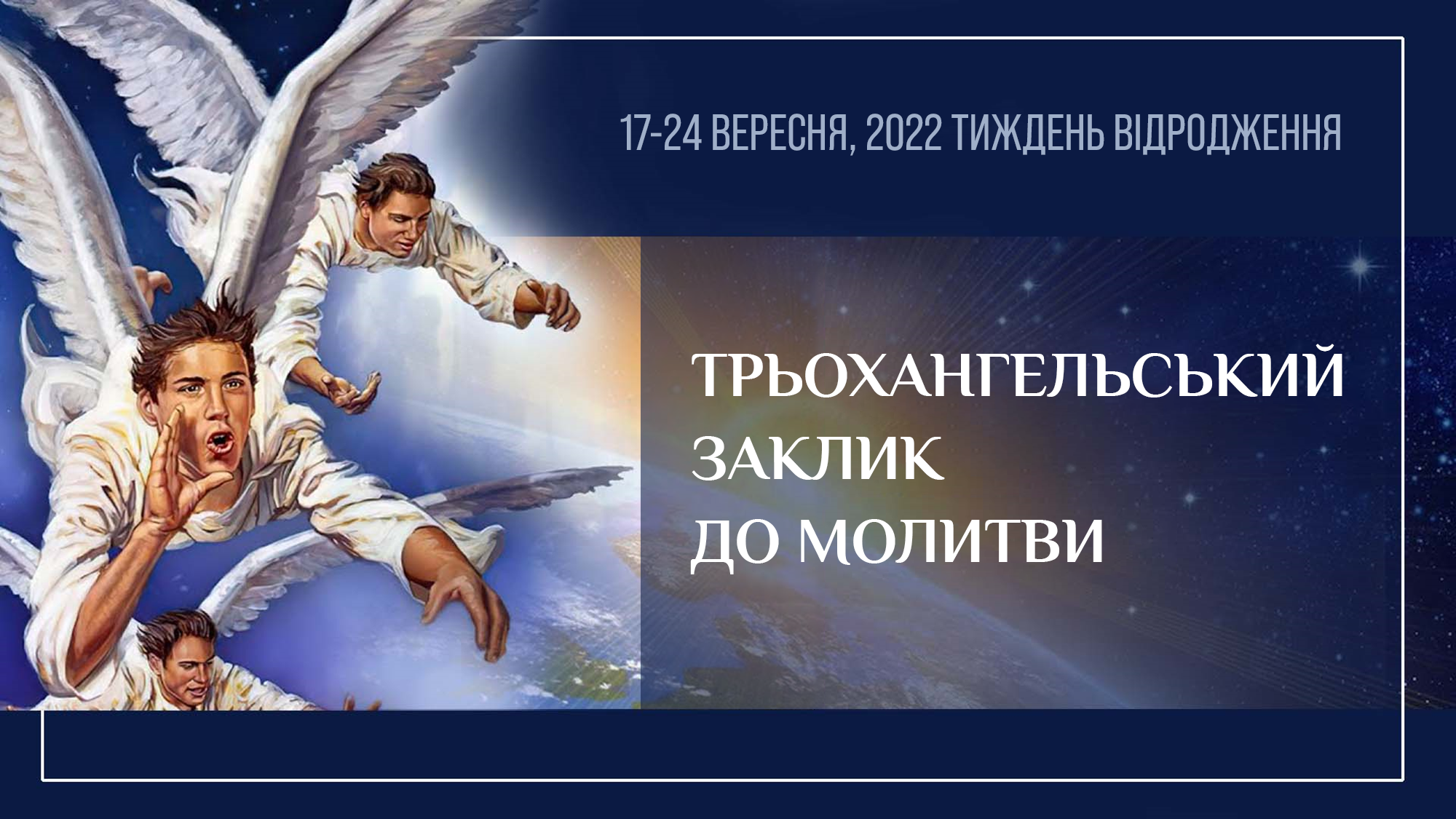 Рекомендації для керівників молитовного служіння                                                       2022ТРЬОХАНГЕЛЬСЬКИЙ ЗАКЛИК ДО МОЛИТВИЗмістРекомендації для керівників молитовного служінняВказівки для проведення об’єднаної молитвиЗаклик до місіонерської роботиВступОбітниці для молитвиДень 1 – НАПОЛЕГЛИВІСТЬ У МОЛИТВІДень 2 – ВІЧНЕ ЄВАНГЕЛІЄ І МОЛИТВАДень 3 – БОЖА МІСІЯ І МОЛИТВА. ЧАСТИНА 1День 4 – БОЖА МІСІЯ І МОЛИТВА. ЧАСТИНА 2День 5 – ПОСЛУХ БОГОВІ Й МОЛИТВАДень 6 – НАДІЯ НА БОЖИЙ СУД І МОЛИТВАДень 7 – ТРЬОХАНГЕЛЬСЬКА ВІСТКА, СУБОТА Й МОЛИТВАДень 8 – ПАДІННЯ ВАВИЛОНУ Й МОЛИТВАДень 9 – ЗНАК ЗВІРА Й МОЛИТВАДень 10 – НАРОД БОЖИЙ, ОСТАНОК І МОЛИТВАНІЧ МОЛИТВИСВЯТКУВАННЯ СУБОТИМОЛИТОВНІ ПРОХАННЯ ВСЕСВІТНЬОЇ ЦЕРКВИДОДАТКОВІ ДУХОВНІ РОЗДУМИ ДО 10 ДНІВ МОЛИТВИМУЗИЧНИЙ РЕПЕРТУАР ДЛЯ ПРОВЕДЕННЯ 10 ДНІВ МОЛИТВИТРЬОХАНГЕЛЬСЬКИЙ ЗАКЛИК ДО МОЛИТВИРекомендації для керівників молитовного служінняЛаскаво просимо на Десять днів молитви! Ми віримо, що молитва – це колиска відродження. Бог звершив багато чудес протягом минулих років, коли ми шукали Його через піст і молитву. Святий Дух навертав людей, оживляв їхнє бажання звіщати Благу вістку, відроджував церкви й відновлював зруйновані стосунки.Чи ви чуєте, як Бог закликає вас до відродження? У Біблії ви знайдете для себе безліч обітниць:«Якщо… впокоряться люди Мої, що над ними кличеться Ім'я Моє, і помоляться, і будуть шукати Ім'я Мого, і повернуть зі злих своїх доріг, то Я вислухаю з небес, і прощу їхній гріх, та й вилікую їхній Край!» (2 Хронік 7:13, 14).«І будете шукати Мене, і знайдете, коли шукатимете Мене всім своїм серцем» (Єрем. 29:13).«…Кожен, хто кликати буде Господнє Ім'я, той спасеться…» (Йоіла 3:5).«Наблизьтеся до Бога, і Він наблизиться до вас» (Якова 4:8).«Ось Я стою під дверима і стукаю. Якщо хто почує Мій голос і відчинить двері, то Я ввійду до нього і буду вечеряти з ним, і він зі Мною» (Об’явл. 3:20).Де б ви зараз не перебували, Бог ближче, ніж може здатися. Він бажає вилити Свої благословення на вашу сім’ю, вашу церкву, ваших сусідів і світ, у якому ви живете. Приєднуйтеся до нас, відгукніться на трьохангельський заклик до молитви!Загальні запитання, пов’язані з проведенням Десяти днів молитвиТематичний матеріал на деньНа кожен із десяти днів молитви підготовлено тематичний матеріал. Він включає уривок із Біблії, молитовні читання, біблійні тексти для молитов, теми молитов і гімни для загального співу. Ми рекомендуємо підготувати копії тематичних матеріалів для кожного учасника молитовних зустрічей.У всьому світі церкви щоденно об’єднуються в молитві за кожною із запропонованих тем. Долучайтеся до них, використовуючи у своїх молитвах тексти зі Святого Письма й молитовні прохання. При цьому не обов’язково дотримуватися послідовності всіх пунктів із запропонованого списку молитов, це лише рекомендації. Вам, можливо, доведеться розділитися на невеликі групи, кожна з яких молитиметься за певну частину списку.До списку матеріалів ми також додали документ «Молитовні прохання Всесвітньої Церкви». Важливо разом молитися за нашу всесвітню церковну сім’ю, проте ви можете приділити додатковий час, аби помолитися про ваші місцеві потреби, якщо у вашій групі є гості з місцевого населення. Помоліться про те, щоб ви могли якнайкраще прийняти цих гостей, аби вони почувалися частиною вашої групи.Регламент молитовних зустрічейПроводячи зустрічі, прагніть до простоти, щоб група могла зосередитися на молитві. Тривалість кожної частини молитовної зустрічі може змінюватися. Зазвичай добре підходить такий формат молитовних зустрічей:Привітання та вступ: 2-5 хв.Короткі духовні роздуми (див. тематичні матеріали): 5 хв.Молитва з прочитанням запропонованих біблійних текстів (див. тематичні матеріали): 10-15 хв.Молитва про додаткові питання, викладені в тематичних матеріалах: 20-30 хв.Спів і прославлення Бога: 5-10 хв.Молитви за інших людейЗапропонуйте кожному членові вашої групи систематично молитися за 5-7 людей, які з Божої волі є у вашому житті. Це можуть бути родичі, друзі, колеги, сусіди чи просто знайомі. Запропонуйте членам групи помолитися про керівництво Святого Духа у виборі людей, яким вони будуть благовістити протягом 10 днів. Вам, можливо, знадобляться картки чи аркуші паперу, на яких учасники групи запишуть імена тих, за кого вони молитимуться.Суботні богослужіння протягом Десяти днів молитвиПід час богослужінь протягом двох субот зосередьте особливу увагу на молитві й поділіться досвідами про те, як Бог відповідав на ваші молитви. Виявляйте винахідливість, адже існує безліч способів розповісти віруючим вашої громади про те, що відбувається під час щоденних молитовних зустрічей.Заключне суботнє богослужінняОстаннє суботнє богослужіння необхідно планувати так, щоб особливо прославити Бога за все, що Він звершив протягом минулих десяти днів. Приділіть достатньо часу свідченням про одержані відповіді на молитви, а також викладу біблійного вчення/проповіді про молитву та співу псалмів. Проведіть молитовне служіння в громаді так, аби ті, котрі не відвідували щоденних зустрічей, змогли відчути радість спільної молитви. Додаткові рекомендації можна знайти в матеріалі, присвяченому суботньому богослужінню.Подальші кроки після Десяти днів молитвиНаполегливо моліться про продовження роботи, яка до вподоби Богові та яку Він почав звершувати у вашій церкві/групі протягом Десяти днів молитви. Можливо, ви будете проводити щотижневі молитовні зустрічі. Або ж Бог забажає, щоб ви організували у своїй церкві нове служіння чи благовістили людям навколо. Будьте відкриті та слідуйте Божому керівництву. Вас неодмінно вразить ходіння Його шляхами.Список наших пропозицій для служіння ви знайдете в документі «Заклик до місіонерської роботи».СвідченняРозкажіть про те, яку роботу звершив для вас Бог протягом цих Десяти днів молитви! Ваші історії стануть підбадьоренням для багатьох людей.Вказівки для проведення об’єднаної молитвиОднодушністьЯкщо хтось звертається до Бога з молитовним проханням, постарайтеся, щоб й інші присутні однодушно молилися про те саме, адже спільна молитва має велику силу та вплив! Не думайте, що особиста молитва однієї людини не потребує молитовної підтримки інших членів групи. «Знову запевняю вас: коли двоє з вас на землі погодяться просити про будь-яку річ, яку лише просять, буде їм дано від Мого Отця Небесного» (Матв. 18:19). Як же підбадьорює однодушно піднесена молитва!Божі обітниціЗапропонуйте вашій групі під час звершення молитов покладатися на ці обітниці. Досить легко зосередитися на наших проблемах. Проте, покладаючись на Божі обітниці, ми зростаємо у вірі й нагадуємо собі, що для Бога немає нічого неможливого. Обітниці допомагають відвести погляд від наших недоліків і труднощів, звернувши його на Ісуса. У Біблії можна знайти обітниці, на які можна покладатися в разі будь-яких труднощів і проблем. Запросіть членів групи шукати інші обітниці, які необхідно записати для використання в майбутньому.ПістЗапросіть тих, хто об’єднався з вами під час Десяти днів молитви, вибрати для себе той чи інший піст, як-от: не дивитися телепередач і фільмів, не слухати світської музики, не користуватися Інтернетом, не вживати солодощів чи важкотравної їжі. Використовуйте цей час для молитов і вивчення Біблії, попросивши Бога допомогти вам і вашій громаді завжди перебувати в Христі. Якщо ми споживатимемо просту їжу, наш розум стане більш сприйнятливим до голосу Святого Духа.Святий ДухОбов’язково попросіть Святого Духа показати вам, про що слід молитися в житті певної людини чи в певній ситуації. Біблія говорить, що ми не знаємо, про що молитися, і саме Святий Дух заступається за нас.«Ми повинні молитися не тільки в Ім'я Христа, а й під натхненням Святого Духа. Саме на цьому наголошується: “Дух заступається за нас невимовними зітханнями” (Римл. 8:26). Бог любить відповідати на таку молитву. Коли ми в Ім'я Христа підносимо свій голос у серйозній, наполегливій молитві, то в самій цій наполегливості є запорука від Бога, що Він відповість на нашу молитву, зробивши “значно більше всього, що ми просимо або думаємо” (Ефес. 3:20)» (Наочні уроки Христа. С. 147).Ведення журналуВедення молитовного журналу під час проведення Десяти днів молитви може бути гарним способом засвоєння учасниками щоденних молитовних тем, узяття конкретних зобов'язань перед Господом та усвідомлення Його благословень. Запис наших молитов та отриманих від Бога відповідей – це надійний спосіб підбадьорення.Під час молитовних зустрічей ви можете приділити час, протягом якого учасники зможуть записати у своїх особистих журналах те, що бажають сказати Богові. Можна також вести груповий журнал (у зошиті, на великому плакаті або в Інтернеті) із записом молитовних прохань та отриманих відповідей. Так захопливо озирнутися назад і подивитися, як Бог відповідав на молитви, це так зміцнює віру!БлагоговінняПодавайте приклад благоговійної поведінки. Адже ми підходимо до тронної зали Царя Всесвіту. Уникаймо легковажних поз і манер під час молитов. Однак немає потреби кожному щоразу схиляти коліна. Потрібно, щоби присутні почувалися комфортно під час молитовної зустрічі, тому нехай вони моляться, схиливши коліна, стоячи або сидячи.Тексти молитовМолитви мають бути короткі й доречні. Це дає можливість помолитися іншим. Намагайтеся обмежити молитву кількома реченнями. Кожен може помолитися кілька разів. Короткі молитви роблять молитовну зустріч цікавою і дозволяють Святому Духові спрямувати ці молитви в належне русло. Немає необхідності розпочинати чи завершувати кожну коротку молитву такими фразами, як «дорогий Господь» або «амінь». Молитва – це постійний діалог із Богом.ТишаКерівник не повинен домінувати під час молитовної зустрічі. Ціль полягає в тому, щоб дозволити молитися всім членам групи. Періоди тиші відіграють чудову роль, оскільки дозволяють почути, що Бог говорить до наших сердець. Дозвольте Святому Духові виконувати Його роботу і дайте кожному можливість помолитися.СпівНевимушений спів членів групи в перервах між молитвами посилює красу молитовних зустрічей. Відповідні псалми для співу перераховані наприкінці тематичного матеріалу для кожного дня молитви. Не слід думати, що вам обов'язково виконати всі ці псалми – це просто наші рекомендації. Спів – це також гарний засіб для переходу від однієї частини молитовної зустрічі до іншої.Молитовні проханняЗамість того щоб витрачати цінний час на запитання про наявність молитовних прохань, просто попросіть членів групи викласти ці прохання в молитвах, а решту одностайно приєднатися до цих молитов. І ось чому: важливий фактор часу! Розмови про прохання займають більшу частину молитовних зустрічей. Сатана зацікавлений у тому, щоб утримувати нас розмовами про проблеми, не залишаючи часу на молитву про них. При цьому члени групи часто починають давати поради та пропонувати власні рішення. Проте сила походить від Бога! Що більше ми молимося, то більше сили отримуємо від Нього.Щоденне спілкування з БогомЦе дуже важливо! Як керівники, ви щодня маєте проводити час біля ніг Ісуса, розмовляючи з Ним і читаючи Його Слово. Якщо ви зробите пізнання Бога найвищим пріоритетом у житті, то набудете чудового досвіду: «З потаємного місця молитви з'явилася сила, котра зрушила світ великою Реформацією. Там слуги Божі у святому спокої стояли на скелі Його обітниць» (Велика боротьба. С. 210). Коли керівник молиться, Бог звершує роботу в людських серцях!Заклик до місіонерської роботиІсус закликає нас не лише молитися, а й задовольняти духовні та фізичні потреби тих, хто нас оточує. «Бо голодував Я, і ви дали Мені їсти; спраглим був, і ви Мене напоїли; чужинцем був Я, і ви Мене прийняли; не мав одягу, і ви Мене одягнули; хворів, і ви Мене відвідали; у в’язниці був Я, і ви прийшли до Мене!» (Матв. 25:35, 36).У книзі «Служіння зцілення» читаємо: «Ми маємо жити подвійним життям – життям роздумів і життям дії, тихої молитви й ревної праці» (С. 512). Від нашого Спасителя ми отримали так багато любові, що маємо перевагу поділитися нею із друзями, сусідами й незнайомими нам людьми, які мають потребу.Запитайте Бога, як ви і ваша церква можете послужити ближнім після проведення Десяти днів молитви. Організовуючи свою роботу, не дозволяйте цим приготуванням відволікти себе від молитви: «Особистим зусиллям заради добра інших мають передувати серйозні таємні молитви, адже нам потрібна велика мудрість для осягнення науки спасіння душ. Перш ніж спілкуватися з людьми, спілкуйтеся з Ісусом. Підготуйтеся до служіння людям біля трону небесної благодаті» (Наочні уроки Христа. С. 149).Ось деякі способи допомогти іншим. Виберіть напрямки роботи відповідно до потреб людей, яким ви збираєтеся послужити. Сміливо доповнюйте цей список власними ідеями.Приготуйте їжу хворому.Запросіть сусіда/колегу на неофіційну зустріч.Нагодуйте бездомного.Пожертвуйте одяг гарної якості, не зношений.«Усиновіть» літню людину. Регулярно відвідуйте її, допомагайте з домашніми справами, робіть покупки, готуйте їжу, працюйте в її саду.Спечіть хліб і поділіться буханкою із сусідом.Допоможіть з реалізацією проєктів для жителів вашого району.Допоможіть з доглядом за хворим або інвалідом, аби полегшити працю їхніх доглядальниць.Беріть участь у соціальних проєктах.Познайомтеся з новими сусідами, принісши їм частування. Нехай вонивідчують себе як удома в новому для них районі.Купіть продукти й передайте їх малозабезпеченій сім'ї.Пожертвуйте кому-небудь ваші старі окуляри.Запропонуйте провести урок з вивчення Біблії.Завітайте до будинку для людей похилого віку.Дайте студентові гроші на харчування.Зберіть одяг для малозабезпечених сімей. Можна виділити у вашій церкві шафу, до якої ви будете класти одяг, призначений для нужденних.Пожертвуйте ноутбук або інший електронний пристрій.Пожертвуйте старий автомобіль.Організуйте виставку здоров'я.Надішліть листівку лежачому хворому.Організуйте євангельську програму.Зателефонуйте сусідам і запитайте, як у них справи.Подаруйте кому-небудь книгу, яка, на вашу думку, цій людині сподобається.Поділіться світлом Божого Слова, розповсюджуючи брошури GLOW (їх можна замовити за електронною адресою: www.glowonline.org/).Запропонуйте кому-небудь відкрити своє серце Ісусові.Організуйте школу кулінарної майстерності.Роздавайте книги на біблійну тематику.Принесіть продукти людині, яка втратила свого родича.Завітайте до одного з пацієнтів лікарні, щоби підбадьорити або якось допомогти йому.Почитайте вголос книгу літній людині.Завітайте до дитячого будинку й запропонуйте його співробітникам свою допомогу.Організуйте групу людей, які будуть шити та в'язати одяг для нужденних.Прочитайте вголос Біблію для тих, хто не бачить або не може самостійно читати.Надайте нічліг у своїй оселі молодій людині або підлітку.Добровільно попрацюйте в притулку для людей, які зазнали насильства.Пожертвуйте кілька книг дитячому будинку чи притулку.Завітайте до будинку для людей похилого віку, узявши із собою дітей з вашої церкви. Підготуйте відповідну програму.Заплануйте й організуйте свято для дітей з обмеженими можливостями та їхніх сімей.Проведіть у вашому районі день прибирання території.Організуйте у вашій церкві роботу спортивно-оздоровчого клубу, запросивши до нього друзів і сусідів.Запросіть охочих подивитися разом з вами відеофільм духовного змісту. Під час спільного перегляду помоліться, щоби Святий Дух привернув серця ваших знайомих.Розробіть свій місіонерський проєкт.ВступЛаскаво просимо на Десять днів молитви! Ми віримо, що молитва – це колиска відродження. Бог звершив безліч чудес протягом минулих років, коли ми разом шукали Його через піст і молитву. Святий Дух навертав людей, оживляв їхнє бажання благовістити, відроджував церкви й відновлював зруйновані стосунки. Ось декілька свідчень за минулі роки: «Десять днів молитви… справді змінили моє життя. Я докорінно переглянула свої життєві позиції» (Рут K.)«Уроки цих десяти днів глибоко торкнулися наших сердець. Присутні щиро кликали до Бога. Ми вперше усвідомили, що означає молитися за Божими обітницями і шукати Святого Духа – найдорожчий дар Ісуса» (Мурін K.)«До початку програми багато членів моєї церкви були хворі. Та протягом тижня молитов вони зцілилися! До того ж семеро осіб вирішили укласти завіт з Ісусом і прийняли хрещення!» (Мугабе Г.)Чи ви чуєте, як Бог закликає вас до відродження? У Біблії ви знайдете для себе безліч обітниць:«Якщо… впокоряться люди Мої, що над ними кличеться Ім'я Моє, і помоляться, і будуть шукати Ім'я Мого, і повернуть зі злих своїх доріг, то Я вислухаю з небес, і прощу їхній гріх, та й вилікую їхній Край!» (2 Хронік 7:13, 14).«І будете шукати Мене, і знайдете, коли шукатимете Мене всім своїм серцем» (Єрем. 29:13).«…Кожен, хто кликати буде Господнє Ім'я, той спасеться…» (Йоіла 3:5).«Наблизьтеся до Бога, і Він наблизиться до вас» (Якова 4:8).«Ось Я стою під дверима і стукаю. Якщо хто почує Мій голос і відчинить двері, то Я ввійду до нього і буду вечеряти з ним, і він зі Мною» (Об’явл. 3:20).Де б ви зараз не перебували, Бог ближче, ніж може здатися. Він бажає вилити Свої благословення на вашу сім’ю, вашу церкву, ваших сусідів і світ, у якому ви живете!Тема наших молитов: «Трьохангельський заклик до молитви»Цього року протягом Десяти днів молитви ми запрошуємо вас прагнути до відродження й перетворення силою Святого Духа. Нехай Трьохангельська вістка під час молитви по-новому осяє та обдарує вас і членів вашої молитовної групи глибшим пізнанням Ісуса.Бог сьогодні бажає здійснити неймовірне у вашому житті й у ваших церквах. Його плани значно перевершують наші можливості, і лише підтримуючи постійний молитовний зв'язок із Ним, ми зможемо виконати завдання, яке він нам поставив. І Господь запрошує: «Покликуй до Мене і тобі відповім, і тобі розповім про велике та незрозуміле, чого ти не знаєш!» (Єрем. 33:3).Приєднуйтеся до нас у молитві про відродження, про перепосвячення нашому покликанню в цей останній час і про обіцяне злиття Святого Духа!РЕКОМЕНДАЦІЇ ДЛЯ ПРОВЕДЕННЯ МОЛИТОВНИХ ЗУСТРІЧЕЙУ своїх молитвах намагайтеся бути небагатослівними, промовляючи 1-2 речення на кожну тему. Потім надайте слово іншим. Ви можете молитися стільки разів, скільки забажаєте, так само як ви берете участь у розмові.Тиша – це чудово, оскільки вона дає кожному час прислухатися до голосу Святого Духа.Величезним благословенням також є спів псалмів, яким керує Святий Дух. Наявність фортепіано не обов’язкова, адже можна прекрасно співати без інструментального супроводу.Замість того щоб витрачати цінний час на розмови про свої молитовні прохання, краще просто звершити необхідні молитви. Після цього присутні можуть також помолитися про ваші прохання та звернутися до Божих обітниць про ваші потреби.Ми покладаємося на Божі обітниціМи маємо перевагу звернутися в молитві до Божих обітниць. Усі Божі Заповіді й настанови – це теж обітниці. Бог ніколи не попросить нас зробити те, що ми не в змозі звершити Його силою. Під час молитви нескладно зосередитися на наших потребах, труднощах і проблемах, жаліючись на нашу ситуацію. Проте не в цьому полягає ціль молитви. Молитва має зміцняти нашу віру. Тому ми рекомендуємо вам під час молитов покластися на Божі обітниці. Відведіть погляд від себе і своїх недоліків, звернувши його на Ісуса. Саме споглядаючи Христа, ми стаємо подібними до Нього.Еллен Уайт надихає нас такими словами: «Кожна обітниця в Божому Слові призначена для нас. Молячись, посилайтеся на дане Єговою слово, вірою покладіться на Його обітниці. Його Слово запевняє: якщо попросите з вірою, то отримаєте всі духовні благословення. Просіть наполегливо, і ви отримаєте незрівнянно більше того, про що просите або думаєте» (В небесних оселях. С. 71).Як покладатися на Божі обітниці? Ви можете, наприклад, під час молитви про мир прочитати текст з Івана 14:27 і сказати: «Господи, Ти обіцяв нам у Своєму Слові: “Мир залишаю вам, Мій мир Я даю вам. Не так, як світ дає, Я даю вам. Хай не тривожиться ваше серце і не лякається”. Дай мені мир, який Ти обіцяв нам залишити». Подякуйте Господу за те, що Він дає вам мир, навіть якщо ви відразу цього не відчуєте.ПістМи запрошуємо вас протягом цих десяти днів дотримуватися посту Даниїла. Розпочати рік з посту й молитви – це чудовий спосіб посвятити наше життя Богові на цей рік. Еллен Уайт говорить: «Тепер і надалі, аж до кінця часу, Божий народ має бути більш ревним, більш розсудливим народом, котрий покладається не на власну мудрість, а на мудрість свого Вождя. Вони повинні визначати дні для посту й молитви. Повне утримання від їжі може бути не обов'язковим; але вони мають споживати в невеликій кількості найпростішу їжу» (Поради щодо їжі та харчування. С. 188).Ми знаємо, що Даниїл протягом десяти днів споживав фрукти й овочі. Ми також рекомендуємо вам дотримуватися найпростішої дієти протягом цих десяти днів. Якщо ми хочемо мати ясніший розум для сприйняття Божого голосу й бажаємо наблизитися до нього, то нам необхідно переконатися, що цьому сприяє наше харчування.Однак піст – це не тільки відмова від певної їжі. Ми також закликаємо вас утримуватися від телепередач і фільмів, комп’ютерних ігор і навіть спілкування через Facebook і перегляду відео в YouTube. Іноді те, що саме собою не таке вже й погане, може поглинати занадто багато нашого часу. Відкладіть усе, що можливо, аби мати можливість проводити більше часу з Господом.Піст – це не швидкий спосіб попросити в Бога чудес. Його сенс полягає в тому, щоб упокорити наше «я», дозволяючи Богові діяти всередині нас і через нас. Наближаймося до Бога завдяки молитвам і посту, і Він також наблизиться до нас.Святий ДухОбов’язково попросіть Святого Духа показати вам, як і про що слід молитися для змін у житті конкретної людини або в конкретній ситуації. Біблія говорить, що ми не знаємо, про що молитися, і саме Святий Дух заступається за нас.«Ми повинні молитися не тільки в ім'я Христа, але й під натхненням Святого Духа. Саме на цьому наголошується: “Дух заступається за нас невимовними зітханнями” (Римл. 8:26). Бог любить відповідати на таку молитву. Коли ми в ім'я Христа підносимо свій голос у серйозній, наполегливій молитві, то в самій цій наполегливості є запорука від Бога, що Він відповість на нашу молитву, зробивши “значно більше всього, що ми просимо або думаємо” (Ефес. 3:20)» (Наочні уроки Христа. С. 147).ВіраДух пророцтва говорить, що «молитва й віра вчинять те, чого не здатна зробити жодна інша сила на Землі» (Служіння зцілення. С. 509). Нам також нагадують, що «ми можемо просити… будь-який дар, обіцяний Ним; а тоді повинні вірити, що отримаємо, і дякувати Богові, що отримали» (Виховання та освіта. С. 258). Тому візьмімо собі за правило заздалегідь, на підставі нашої віри, дякувати Богові за те, що Він збирається зробити та як Він відповість на наші молитви.Молитви за інших людейМи закликаємо вас протягом цих десяти днів регулярно молитися за людей, які з Божої волі присутні у вашому житті. Виберіть 5-7 осіб, це можуть бути ваші родичі, друзі, колеги, сусіди чи просто знайомі. Знайдіть час і запитайте Бога, за кого вам слід молитися. Попросіть Його також покласти на вас справжній тягар турбот про цих людей. Напишіть їхні імена на аркуші паперу та тримайте його на видному місці, наприклад, у вашій Біблії. Ви здивуєтеся, як Бог відповідає на ваші молитви!Заклик до місіонерської роботиІсус закликає нас не лише молитися, а й задовольняти щоденні потреби ближніх: «Бо голодував Я, і ви дали Мені їсти; спраглим був, і ви Мене напоїли; чужинцем був Я, і ви Мене прийняли; не мав одягу, і ви Мене зодягли; хворів, і ви Мене відвідали; у в'язниці був Я, і ви прийшли до Мене!» (Матв. 25:35, 36).У книзі «Служіння зцілення» читаємо: «Ми маємо жити подвійним життям – життям роздумів і життям дії, тихої молитви й ревної праці.» (С. 512). Віднашого Спасителя ми отримали так багато любові, що маємо перевагу поділитися нею з друзями, сусідами і незнайомими нам людьми, які мають потребу.Запитайте Бога, як ви і ваша церква можете послужити ближнім після проведення Десяти днів молитви. Організовуючи свою роботу, не дозволяйте цим приготуванням відволікти вас від молитви: «Особистим зусиллям заради добра інших мають передувати серйозні таємні молитви, адже нам потрібна велика мудрість для осягнення науки спасіння душ. Перш ніж спілкуватися з людьми, спілкуйтеся з Ісусом. Підготуйтеся до служіння людям біля трону небесної благодаті» (Наочні уроки Христа. С. 149).Серед інтернет-ресурсів, що стосуються Десяти днів молитви, ви знайдете десятки рекомендацій для місіонерської роботи. Ісус закликає вас стати Його руками й ногами для нужденного світу!Матеріали підготовлені Пасторською асоціацією Генеральної Конференції Церкви адвентистів сьомого дня.Про автораОсновним упорядником матеріалів для Десяти днів молитви на 2022 рік є Марк Фінлі, який у минулому був ведучим і директором програми «Так говорить Біблія», а також обіймав посаду віцепрезидента Генеральної Конференції. Він, як і раніше, активно займається євангельською діяльністю та провів понад 150 євангельських програм у більш ніж 80 країнах світу, а також бере участь у супутникових програмах. Марк Фінлі регулярно виступає на конференціях, зльотах, польових школах та євангельських семінарах. Його перу належать понад 70 книг і безліч інших видань, зокрема книги з дослідження Біблії, статті й матеріали з євангелізації. У Марка та його дружини Ернестини троє дорослих дітей – Дебора, Ребека та Марк-молодший. Нині пастор Фінлі та його дружина продовжують служіння у школі «Жива надія» (Living Hope School) при Центрі підготовки євангелістів у місті Хеймаркет, штат Вірджинія (США).Обітниці для молитвиОбітниці про Святого Духа«Просіть від Господа дощу часу весняного пізнього дощу, – Господь чинить блискавки, і зливний дощ посилає їм, кожному траву на полі» (Зах. 10:1).«Отже, якщо ви, будучи злими, умієте добрі дари давати вашим дітям, то наскільки більше Небесний Отець дасть Святого Духа тим, які в Нього просять?» (Луки 11:13).«А Утішитель – Дух Святий, Якого Отець пошле в Моє Ім’я, Той вас навчить усього і пригадає вам усе, що Я вам говорив… Прийшовши, Він обвинуватить світ за гріх, за праведність і за суд» (Івана 14:26; 16:8).«Знову й знову запевняю вас, що той, хто вірить у Мене, робитиме діла, які Я роблю, – навіть більші від них чинитиме, бо Я іду до Отця. І що тільки попросите в Моє Ім’я, те й зроблю, щоби прославився Отець у Сині. Коли Мене про щось попросите в Моє Ім’я, – Я те зроблю (Івана 14:12-14).«І відповів він, і сказав мені, говорячи: "Оце таке Господнє слово до Зоровавеля: Не силою й не міццю, але тільки Моїм Духом, говорить Господь Саваот"» (Зах. 4:6).Обітниці про те, що Бог відповідає на молитви«Якщо ж будете перебувати в Мені, а Мої слова перебуватимуть у вас, то чого б тільки забажали, просіть – і станеться вам» (Івана 15:7).«Тому приступаймо сміливо до престолу благодаті, щоб одержати милість і знайти благодать для своєчасної допомоги» (Євр. 4:16).«Тому Я кажу вам: Усе, про що молитесь і просите, – вірте, що одержите, і сповниться вам» (Марка 11:24).«І до Мене поклич в день недолі, Я тебе порятую, ти ж прославиш Мене!» (Псал. 50:15).«Знову запевняю вас: коли двоє з вас на землі погодяться просити про будь-яку річ, яку лише просять, буде їм дано від Мого Отця Небесного» (Матв. 18:19).«І все, що попросите в молитві з вірою, – одержите» (Матв. 21:22).«І що тільки попросите в Моє Ім’я, те й зроблю, щоби прославився Отець у Сині. Коли Мене про щось попросите в Моє Ім’я, – Я те зроблю» (Івана 14:13, 14).«І того дня Мене не проситимете нічого. Знову й знову запевняю вас: чого тільки попросите від Отця в Моє Ім’я, – дасть вам. Дотепер в Моє Ім’я ви не просили нічого. Просіть – і отримаєте, щоб ваша радість була повна» (Івана 16:23, 24).«І це та відвага, яку маємо до Нього, що коли чогось попросимо згідно з Його волею, Він вислуховує нас! А коли знаємо, що слухає нас, – чого б тільки ми не попросили, – то знаємо, що одержуємо те, чого просили в Нього» (1 Івана 5:14, 15).Обітниці про Божу могутність «Чи для Господа є річ занадто трудна? На означений час Я вернуся до тебе за рік цього самого часу, Сарра ж тоді матиме сина» (Бут. 18:14).«Господь буде воювати за вас, а ви мовчіть!» (Вих. 14:14).«Поглянув на них Ісус, та й каже: Для людей це неможливе, але не для Бога, бо для Бога все можливе» (Марка 10:27).«Вірний Той, Хто покликав вас; Він і здійснить!» (1 Сол. 5:24).«Я знаю, що можеш Ти все, і не спиняється задум у Тебе!» (Йова 42:2).«Що ж скажемо на це? Якщо Бог за нас, то хто проти нас? Той, Хто Свого Сина не пощадив, а видав Його за нас усіх, то хіба разом з Ним не подарує нам і всього?» (Римл. 8:31, 32).«Бог не чоловік, щоб неправду казати, і Він не син людський, щоб Йому жалкувати. Чи ж Він був сказав і не зробить, чи ж Він говорив та й не виконає?» (Числ. 23:19).«Хіба ж ти не знаєш, або ти не чув: Бог відвічний Господь, що кінці землі Він створив? Він не змучується та не втомлюється, і не збагненний розум Його. Він змученому дає силу, а безсилому міць. І помучаться хлопці й потомляться, і юнаки спотикнутись спіткнуться, а ті, хто надію складає на Господа, силу відновлять, крила підіймуть, немов ті орли, будуть бігати і не потомляться, будуть ходити і не помучаться!» (Ісаї 40:28-31).Обітниці про Боже керівництво«Чи ж не наказав Я тобі: будь сильний та відважний? Не бійся й не лякайся, бо з тобою Господь, Бог твій, у всьому, де ти будеш ходити» (І. Нав. 1:9).«І ось Я з тобою, і буду тебе пильнувати скрізь, куди підеш, і верну тебе до цієї землі, бо Я не покину тебе, аж поки не вчиню, що Я сказав був тобі» (Бут. 28:15).«Ось Я посилаю Ангола перед лицем твоїм, щоб він охороняв у дорозі тебе, і щоб провадив тебе до того місця, яке Я приготовив» (Вих. 23:20).«Та коли ви будете шукати звідти Господа, Бога свого, то знайдете, якщо будете шукати Його всім серцем своїм та всією душею своєю» (П. Зак. 4:29).«Покликуй до Мене і тобі відповім, і тобі розповім про велике та незрозуміле, чого ти не знаєш!» (Єрем. 33:3).«Хай підійметься всяка долина, і хай знизиться всяка гора та підгірок, і хай стане круте за рівнину, а пасма гірські – за долину! І з'явиться слава Господня, і разом побачить її кожне тіло, бо уста Господні оце прорекли!» (Ісаї 40:4, 5).«Я зроблю тебе мудрим, і буду навчати тебе у дорозі, якою ти будеш ходити, Я дам тобі раду, Моє око вважає на тебе!» (Псал. 32:8).«А Господь, Він Той, що піде перед тобою, не опустить тебе й не покине тебе, не бійся й не лякайся» (П. Зак. 31:8).«Хто той чоловік, що боїться він Господа? Він наставить його на дорогу, котру має вибрати» (Псал. 25:12).«Надійся на Господа всім своїм серцем, а на розум свій не покладайся! Пізнавай ти Його на всіх дорогах своїх, і Він випростує твої стежки» (Прип. 3:5, 6).«І будеш давати голодному хліб свій, і знедолену душу наситиш, тоді то засвітить у темряві світло твоє, і твоя темрява ніби як полудень стане, і буде Господь тебе завжди провадити, і душу твою нагодує в посуху, кості твої позміцняє, і ти станеш, немов той напоєний сад, і мов джерело те, що води його не всихають!» (Ісаї 58:10, 11).«І станеться, поки покличуть, то Я відповім, вони будуть іще говорити, а Я вже почую!» (Ісаї 65:24).Обітниці про перетворення серця«І дам Я їм серце пізнати Мене, що Я – Господь. І вони Мені будуть народом, а Я буду їм Богом, бо вони навернуться до Мене всім серцем своїм!» (Єрем. 24:7).«І обріже Господь, Бог твій, серце твоє та серце насіння твого, щоб ти любив Господа, Бога свого, усім своїм серцем та всією душею своєю, щоб жити тобі» (П. Зак. 30:6).«І дам вам нове серце, і нового духа дам у ваше нутро, і викину камінне серце з вашого тіла, і дам вам серце із плоті» (Єзек. 36:26).«Я впевнений у тому, що Той, Хто розпочав у вас добре діло, завершить його до дня Ісуса Христа» (Филп. 1:6).«Отже, хто в Христі, той нове творіння; давнє минуло, – ось постало все нове!» (2 Кор. 5:17).«Я розп’ятий разом з Христом. І живу вже не я, а Христос живе в мені. А що тепер живу в тілі, то живу вірою в Божого Сина, Який полюбив мене й віддав Себе за мене» (Гал. 2:19, 20).«А Сам Бог миру нехай повністю освятить вас: нехай ваш дух, душа й тіло бездоганно будуть збережені в цілості до приходу нашого Господа Ісуса Христа. Вірний Той, Хто покликав вас; Він і здійснить!» (1 Сол. 5:23, 24).Обітниці про прощення«І впокоряться люди Мої, що над ними кличеться Ім'я Моє, і помоляться, і будуть шукати Ім'я Мого, і повернуть зо злих своїх доріг, то Я вислухаю з небес, і прощу їхній гріх, та й вилікую їхній Край!» (2 Хронік 7:14).«Бо Ти, Господи, добрий і вибачливий, і многомилостивий для всіх, хто кличе до Тебе!» (Псал. 86:5).«І коли ви стоїте на молитві, прощайте, коли маєте щось проти когось, щоб і ваш Отець Небесний простив вам ваші провини» (Марка 11:25).«Будьте ж добрими один до одного, милосердними, прощаючи одне одному, як і Бог через Христа вам простив!» (Ефес. 4:32).«Якщо ж визнаємо свої гріхи, то Він, вірний і праведний, щоби простити нам гріхи й очистити нас від усякої неправедності» (1 Івана 1:9).«Прийдіть, і будемо правуватися, – говорить Господь: коли ваші гріхи будуть як кармазин, – стануть білі, мов сніг; якщо будуть червоні, немов багряниця, – то стануть мов вовна вони!» (Ісаї 1:18).«Я, Я є Той, Хто стирає провини твої ради Себе, а гріхів твоїх не пам'ятає!» (Ісаї 43:25).«…Бо їхню провину прощу, і не буду вже згадувати їм гріха!» (Єрем. 31:34).«У Ньому маємо викуплення Його кров’ю, прощення переступів, згідно з багатством Його благодаті» (Ефес. 1:7).Обітниці про перемогу над гріхом«Адже кожний, хто народився від Бога, перемагає світ. А перемога, що перемогла світ, – це наша віра!» (1 Івана 5:4).«Але в цьому всьому перемагаємо – завдяки Тому, Хто нас полюбив» (Римл. 8:37).«Та подяка Богові, що Він дає нам перемогу через Господа нашого Ісуса Христа» (1 Кор. 15:57).«Не бійся, з тобою бо Я, і не озирайсь, бо Я Бог твій! Зміцню Я тебе, і тобі поможу, і правицею правди Своєї тебе Я підтримаю» (Ісаї 41:10).«Понад усе візьміть щит віри, яким зможете погасити всі вогненні стріли лукавого» (Ефес. 6:16).«І живу вже не я, а Христос живе в мені. А що тепер живу в тілі, то живу вірою в Божого Сина, Який полюбив мене й віддав Себе за мене» (Гал. 2:20).«Адже то Бог за Своєю доброю волею викликає у вас і бажання, і дію» (Филп. 2:13).«Кажу: живіть духом, і не чинитимете пожадань тіла» (Гал. 5:16).«Бог миру незабаром зітре сатану під ваші ноги. Благодать Господа нашого Ісуса Христа нехай буде з вами! Амінь» (Римл. 16:20).«І не пристосовуйтеся до цього віку, але змінюйтеся оновленням вашого розуму, щоб ви пізнавали, що є Божа воля: добре, приємне і досконале» (Римл. 12:2).«Не любіть світу, ні того, що у світі: коли хто любить світ, у тому немає любові Отця» (1 Івана 2:15).Обітниці про зцілення«І сказав Він: "Коли дійсно будеш ти слухати голосу Господа, Бога твого, і будеш робити слушне в очах Його, і будеш слухатися заповідей Його, і будеш виконувати всі постанови Його, то всю хворобу, що Я поклав був на Єгипет, не покладу на тебе, бо Я – Господь, Лікар твій!» (Вих. 15:26).«Залізо та мідь – то запора твоя, а сила твоя – як усі твої дні» (П. Зак. 33:25).«Благослови, душе моя, Господа, і не забувай за всі добродійства Його! Всі провини Твої Він прощає, всі недуги твої вздоровляє. Від могили життя твоє Він визволяє, Він милістю та милосердям тебе коронує. Він бажання твоє насичає добром, відновиться, мов той орел, твоя юність!» (Псал. 103:2-5).«Не будь мудрий у власних очах, бійся Господа та ухиляйся від злого! Це буде ліком для тіла твого, напоєм для костей твоїх» (Прип. 3:7, 8).«Він погорджений був, Його люди покинули, страдник, знайомий з хоробами, і від Якого обличчя ховали, погорджений, і ми не цінували Його... Направду ж Він немочі наші узяв і наші болі поніс, а ми уважали Його за пораненого, ніби Бог Його вдарив поразами й мучив... А Він був ранений за наші гріхи, за наші провини Він мучений був, кара на Ньому була за наш мир, Його ж ранами нас уздоровлено!» (Ісаї 53:3-5). «Уздоров мене, Господи, і буду вздоровлений я, спаси Ти мене, і я буду спасений, – бо Ти слава моя!» (Єрем. 17:14).«Бо вирощу шкурку на рані тобі, і з пораз тебе вилікую, – говорить Господь, – бо "відкинута" звано тебе, ти, Сіонська дочка, "якої ніхто не шукає"» (Єрем. 30:17).«Ось Я йому вирощу шкурку на рані, й дам ліки, та їх уздоровлю, і відкрию багатство спокою та правди для них!» (Єрем. 33:6).«А для вас, хто Ймення Мойого боїться, зійде Сонце Правди та лікування в променях Його, і ви вийдете та поскакаєте, мов ті ситі телята!» (Мал. 4:2).«Як хтось між вами хворіє, нехай покличе пресвітерів Церкви, і хай помоляться над ним, намастивши його олією в Ім’я Господнє. І молитва віри спасе хворого, і Господь підійме його, а коли він учинив гріхи, вони йому будуть прощені» (Якова 5:14, 15).Обітниці про силу для виконання Божої волі«Тому ми не втрачаємо відваги. Хоч наша зовнішня людина зітліває, проте наша внутрішня людина оновлюється день у день. Адже наше тимчасове легке терпіння готує нам понад міру вічну славу, оскільки ми не дивимося на видиме, а на те, що невидиме, бо видиме – тимчасове, а невидиме – вічне» (2 Кор. 4:16-18).«Роблячи добро, не втрачаймо запалу, бо свого часу пожнемо, якщо не ослабнемо» (Гал. 6:9).«Усе можу в Тому, Хто мене зміцнює, – в Ісусі Христі» (Филп. 4:13).«Адже то Бог за Своєю доброю волею викликає у вас і бажання, і дію» (Филп. 2:13).«Та Він сказав мені: Досить тобі Моєї благодаті, адже Моя сила виявляється в немочі! Тому краще радо буду хвалитися своїми немочами, щоб оселилася в мені сила Христа» (2 Кор. 12:9).Обітниці для тих, хто свідчить про Бога«Не бійтеся та не лякайтесь! Хіба здавна Я не розповів був тобі й не звістив? А ви свідки Мої! Чи є Бог, окрім Мене? І Скелі немає, не знаю ні жодної!» (Ісаї 44:8).«Уставай, світися, Єрусалиме, бо прийшло твоє світло, а слава Господня над тобою засяла!» (Ісаї 60:1).«Усе – від Бога, Який примирив нас із Собою через Христа і дав нам служіння примирення» (2 Кор. 5:18).«Господь же мені відказав: "Не кажи: «Я юнак», бо ти підеш до всіх, куди тільки пошлю Я тебе, і скажеш усе, що тобі накажу"» (Єрем. 1:7).«Але ви приймете силу, коли Святий Дух зійде на вас, і ви будете Моїми свідками в Єрусалимі, по всій Юдеї та Самарії – і аж до краю землі!» (Дії 1:8).«А ви – рід вибраний, царське священство, святий народ, придбаний, аби звіщати чесноти Того, Хто вас покликав із темряви до дивного Його світла» (1 Петра 2:9).«Господа Христа освячуйте у ваших серцях і будьте завжди готові дати відповідь кожному, хто запитує вас про вашу надію» (1 Петра 3:15).День 1 – НАПОЛЕГЛИВІСТЬ У МОЛИТВІ«Отже, якщо ви, будучи злими, умієте добрі дари давати вашим дітям, то наскільки більше Небесний Отець дасть Святого Духа тим, які в Нього просять?» (Луки 11:13).Грандіозне завданняНаселення нашої планети стрімко зростає. Згідно з останніми даними, на густонаселеній земній кулі, що проноситься через космічний простір зі швидкістю 67 000 миль на годину, нині проживає 7,8 млрд осіб. Щодня на Землі народжується приблизно 385 000 дітей, що становить 140 млн на рік. Це майже всемеро перевищує чисельність Церкви адвентистів сьомого дня. І ми запитуємо себе, як же нам донести до жителів планети Євангеліє і вістку про швидкий Прихід Ісуса Христа.Можна розглянути це питання з іншого боку. Ми спостерігаємо швидке зростання міст Землі. Щонайменше 548 міст мають населення більше мільйона осіб. Чимало таких міст розташовано в країнах, де членів Церкви адвентистів сьомого дня майже немає. Перед нами стоїть грандіозне завдання – охопити наш світ Трьохангельською вісткою. Мільйони людей живуть і помирають, не дізнавшись про Христа, не почувши євангельську вістку про спасіння і не маючи надії на Його Другий прихід. Наше завдання іноді видається нездійсненним, і це має спонукати нас схилити коліна та звернутися до Господа з наполегливою молитвою.Силою Святого ДухаЖодних людських зусиль не вистачить, аби навернути світ до Христа. Плани людей безсилі, якщо вони не отримають сили Святого Духа. Тільки силою Святого Духа вдасться проповідувати нашому світові Небесну вістку останнього часу. Тільки силою Святого Духа можна досягти мільйонів жителів великих міст Землі. Тільки силою Святого Духа можна звернутися до людей у ​​тих країнах, де Євангеліє нерадо приймають. Тільки силою Святого Духа можна досягти різних груп населення. І напрочуд доброю вісткою є те, що Бог уже здійснює Свою роботу в цих «важкодоступних» місцях. Він запрошує нас звернутися до Нього, щоб отримати силу, необхідну для виконання завдання, що стоїть перед нами.Наскільки ж більше дає Господь!Ісус сказав: «Отже, якщо ви, будучи злими, умієте добрі дари давати вашим дітям, то наскільки більше Небесний Отець дасть Святого Духа тим, які в Нього просять?» (Луки 11:13). Зверніть увагу на слова «наскільки більше», що зустрічаються в цьому тексті. Ісус бажає зробити особисто для нас і для Його Церкви набагато більше, ніж ми можемо уявити. Він спонукає нас просити Святого Духа, благати про Святого Духа, шукати благословень Святого Духа всім серцем, і не тому, що Ісус не бажає дати нам Святого Духа, а через нашу неготовність прийняти цей дар. Починаючи цього року програму «Десять днів молитви», разом попросимо Бога виконати Його обітницю!«Обітниця Святого Духа не обмежується однією епохою чи одним народом. Христос запевнив, що Божественний вплив Його Духа перебуватиме з Його послідовниками до кінця. Від дня П'ятидесятниці і до теперішнього часу Утішитель посилається до всіх, хто цілковито віддав себе на служіння Господеві» (Дії апостолів. С. 49).Звершимо спільну молитву.ЧАС ДЛЯ МОЛИТВИ (30-45 хвилин)Свідчення учасника програми «Десять днів молитви» у 2021 р.«Я вдячна за ці десять днів молитви. Я відчуваю, ніби в моїй душі знову спалахнуло полум'я. Я проводжу більше часу з Господом і за читанням Біблії… Я дякую і славлю Бога за те, що Він відкрив мої очі, моє серце й мій розум, аби повністю прийняти в моє життя Ісуса і Святого Духа» (Констанс).Могутня обітниця«Знову запевняю вас: коли двоє з вас на землі погодяться просити про будь-яку річ, яку лише просять, буде їм дано від Мого Отця Небесного. Адже де двоє або троє зберуться в Ім’я Моє, там і Я серед них!» (Матв. 18:19, 20). «"Просіть Мене, і Я відповім" – цю обітницю дано за умови, що церква підносить об'єднані молитви, і відповідь на ці молитви може виявитися сильнішою, ніж та, яку Бог дає на особисті молитви. Ця сила буде пропорційна єдності членів Церкви та їхньої любові до Бога й одне до одного» (Рукописи. Т. 9. С. 303).Кожна молитовна група має різні способи звершення спільної молитви. Ми запрошуємо вас протягом наступних 30-45 хвилин провести час в об'єднаних молитвах під керівництвом Святого Духа. Нижче наведено деякі приклади молитви на основі Божого Слова. Ви можете обирати для молитви й інші тексти Святого Письма. Див. також «Рекомендації для керівників», де можна знайти додаткові ідеї для звершення спільних молитов.Молитва на основі Божого Слова (Луки 11:13)«…Наскільки більше Небесний Отець дасть Святого Духа тим, які в Нього просять?»«Наскільки більше»Господи, Ти добрий. Ти бажаєш мені добра значно сильніше, ніж найбільш люблячий батько. Тобі відомі мої потаємні бажання та схованки моєї душі, і тільки Ти знаєш, як відновити, зцілити й перетворити мене.«Святий Дух»Дорогий Ісусе, я дякую Тобі за обітницю про Святого Духа! Він приносить у наше життя Божі благословення. Він прославляє Тебе в наших серцях. Він наділяє наше життя даром спасіння, яке Ти дав людям на Голгофі. Дякую Тобі за цей дар!«Ті, які в Нього просять»Отче, я сьогодні прошу Тебе виконати обітниці, про які сказано в Луки 11:13. Щодня я буду радо просити Тебе наповнити моє життя дарами, присутністю й силою Святого Духа. Очисти, будь ласка, моє життя від усього, що перешкоджає мені цілковито віддати себе Твоїй волі. Хрести мене й мою церкву Святим Духом, щоб ми могли славити Ісуса у світі, який потребує Тебе.Додаткові рекомендаціїПодяка та хвала. Подякуйте Богові за отримані благословення і віддайте Йому хвалу за Його доброту.Покаяння. Приділіть кілька хвилин, аби визнати свої гріхи, і подякуйте Богові за Його прощення. Боже керівництво. Попросіть Бога наділити вас мудрістю для розв’язання поточних проблем і прийняття рішень.Молитви про нашу Церкву. Попросіть Бога благословити зусилля регіональних церковних організацій та Всесвітньої Церкви (див. молитовні прохання, представлені на окремому аркуші). Прохання місцевих церков. Помоліться про поточні потреби членів місцевих церков, їхніх сімей і сусідів.Розмова з Богом. Приділіть час, аби почути Божий голос, і дайте Йому відповідь подякою або співом.День 2 – ВІЧНЕ ЄВАНГЕЛІЄ І МОЛИТВА«І я побачив іншого ангела, який летів серед неба. Він мав вічне Євангеліє, щоби звіщати його жителям землі, – усякому народові, поколінню, племені й народності» (Об'явл. 14:6).Вістка першорядної вагиУ Трьохангельській вістці (Об'явл. 14:6-12) Бог передав Землі вістку першорядної ваги, спеціально призначену для нашого часу. Із цією вісткою нас знайомить апостол Іван, який був у засланні на острові Патмосі. Перш ніж розглянути цю вістку, нам необхідно взяти до уваги три моменти. По-перше, ця вістка має Божественне походження, оскільки виходить безпосередньо від Божого престолу. Вона передана людству ангелом, який летить серед неба. По-друге, слід звернути увагу на те, що вістку передає ангел, який летить. Ця вістка має першорядну вагу, і її слід проголосити без зволікання. По-третє, це споконвічна вістка, адресована кожному поколінню. Її не можна вважати зумовленою якоюсь однією культурою та зверненою до конкретної етнічної чи мовної групи. Її треба проповідувати «усякому народові, поколінню, племені й народності».У центрі цієї вістки міститься «вічне Євангеліє», або Блага вістка, про жертовне життя Ісуса Христа, Його наповнене любов'ю служіння, Його викупну смерть, Його воскресіння, Його заступницьке служіння як Великого Первосвященика і Його славний Другий прихід. Образ вічного Євангелія, представлений в Об'явл. 14, підтверджує слова Ісуса, записані в Євангелії від Матвія: «І це Євангеліє Царства буде проповідуватися по всьому світі на свідчення всім народам, – і тоді прийде кінець» (24:14). У цих словах міститься обітниця Христа про те, що Євангеліє буде проповідуватися у всьому світі до Його повернення. Серед Божого народу розпочнеться могутнє духовне відродження. Віруючі в Христа приймуть виклик, усвідомлять важливість моменту, що настав, і, сповнені Святого Духа, відкриють любов, благодать та істину Ісуса світові, який гине, опоганений гріхом.Ось що пише про це Еллен Уайт: «Перш ніж останні Божі суди відвідають землю, у Божому народі відбудеться таке відродження правдивої побожності, якого не було з часів апостолів. На Божих дітей будуть злиті Його Дух і сила. Тоді багато віруючих вийдуть із церков, у яких любов до світу витіснила любов до Бога і Його Слова. Чимало як служителів, так і простих людей з радістю приймуть великі істини, котрі з волі Божої проголошуються в цей час, щоб приготувати народ до Другого приходу Господа» (Велика боротьба. С. 464).Перш ніж вістка з Об'явл. 14 буде проголошена всьому світові, серед Божого народу відбудеться духовне відродження, яке дозволить віруючим співпрацювати з Богом при завершенні Його роботи. Разом звершимо молитву, щоб це духовне відродження відбулося і в нашому житті, готуючи нас до заключних, кульмінаційних подій історії Землі.ЧАС ДЛЯ МОЛИТВИ (30-45 хвилин)Свідчення учасника програми «Десять днів молитви» у 2021 р.«Програма "Десять днів молитви" подарувала мені диво зцілення. Саме перед початком програми я раптово захворів і потрапив до лікарні. Я втратив надію, а молитви не досягали цілі, оскільки мій стан погіршувався з кожним днем. Однак, коли я перебував на лікарняному ліжку, мене запросили взяти участь у програмі. Для мене це був перший подібний досвід. Під час вечірніх зустрічей, що транслювалися через відеозв'язок, багато хто молився про моє одужання. Я славлю Бога за чудових людей, які щодня палко молилися про всі наші молитовні прохання… Бог виявив Свою милість, оскільки мене виписали з лікарні ще до закінчення програми. Саме Його зцілювальна сила відновила мене. Я був хворий, і Він торкнувся мене. Це була справжня відповідь на молитву!» (Харлі).Молитва на основі Божого Слова (Об'явл. 14:6)«І я побачив іншого ангела, який летів серед неба. Він мав вічне Євангеліє, щоби звіщати його жителям землі, – усякому народові, поколінню, племені й народності».«Вічне Євангеліє»Господи, наділи мене більшим розумінням і любов'ю до євангельської вістки. Дай мені радість спасіння й перетвори моє життя так, щоб, дивлячись на мене, інші люди побачили активну силу Євангелія і відчули бажання прийти до Ісуса.«Звіщати жителям землі»Отче, я хочу здобути євангельський досвід у спілкуванні з Тобою, щоби потім я зміг ділитися Благою вісткою – і на словах, і на ділі – з іншими людьми. Використовуй мене для свідчення членам моєї родини, моїм друзям, колегам, сусідам, а також усім, з ким я зустрічаюся.«Усякому народові, поколінню, племені й народності»Наш світ наближається до кінця свого існування, але мільярди людей перебувають у мороці. Ісусе, дай мені можливість цього тижня поділитися з іншими Благою вісткою про спасіння, яке Ти пропонуєш. Наділи мене тактом і мудрістю, щоби свідчити представникам інших народів, людям інших національностей і культур. Я дякую Тобі за те, що Ти закликаєш кожну людину повірити в Тебе.Додаткові рекомендаціїПодяка та хвала. Подякуйте Богові за отримані благословення й віддайте Йому хвалу за Його доброту.Покаяння. Приділіть кілька хвилин, щоб визнати свої гріхи, і подякуйте Богові за Його прощення. Боже керівництво. Попросіть Бога наділити вас мудрістю для розв’язання поточних проблем і прийняття рішень.Молитви про нашу Церкву. Помоліться про потреби регіональних церковних організацій і Всесвітньої Церкви (див. молитовні прохання, представлені на окремому аркуші).Прохання місцевих церков. Помоліться про поточні потреби членів місцевих церков, їхніх сімей і сусідів.Розмова з Богом. Приділіть час, аби почути Божий голос, і дайте Йому відповідь подякою або співом.День 3 – БОЖА МІСІЯ І МОЛИТВА. ЧАСТИНА 1«Але ви приймете силу, коли Святий Дух зійде на вас, і ви будете Моїми свідками в Єрусалимі, по всій Юдеї та Самарії – і аж до краю землі!» (Дії 1:8).Неймовірна обітницяТрьохангельська вістка містить наполегливий заклик до виконання Божої місії. Неможливе, здавалося б, завдання проповіді Євангелія всьому світові стає реальним лише завдяки силі Святого Духа. Проблема місії в останній період земної історії подібна до виклику, з яким зіткнулася новозавітна Церква в часи, описані в книзі Дії апостолів. Обітниця Духа дана нам так само, як вона була дана Ісусом Його учням: «Але ви приймете силу, коли Святий Дух зійде на вас, і ви будете Моїми свідками в Єрусалимі, по всій Юдеї та Самарії – і аж до краю землі!» (Дії 1:8). Завдяки силі Святого Духа новозавітна Церква вплинула на довколишній світ. Десятки тисяч людей повірили в Христа як Месію та прийняли хрещення.У книзі Дії апостолів розкривається тісний зв'язок між церквою, яка молиться, і церквою, яка свідчить, наповнена Святим Духом. У Дії 1:14 ідеться про те, що «усі вони [учні Христа] перебували однодушно в молитві й благанні», а в Дії 2:42 ми читаємо, що ті, хто прийняв Боже Слово, «перебували… постійно в навчанні апостолів і в братерській спільності, у ламанні хліба та в молитвах». З Дії 4:31 ми дізнаємося, що, «як вони помолилися, затряслося те місце, де вони були зібрані, і всі наповнилися Святим Духом і сміливо почали говорити Боже Слово». В останньому тексті зверніть увагу на три моменти. Віруючі молилися, наповнилися Святим Духом і внаслідок цього сміливо говорили Боже Слово. Молитва, вплив Святого Духа і Божа місія – це одне ціле.Ми повинні отримати Святого ДухаОбговорюючи досвід апостолів, Еллен Уайт зазначає: «Ми повинні так щиро й серйозно молитися про злиття Святого Духа, як учні молилися в день П'ятидесятниці. Якщо вони потребували Святого Духа тоді, тим паче ми потребуємо Його сьогодні» (Свідчення для Церкви. Т. 5. С. 158). Яке це пророче передбачення! Якщо апостоли потребували злиття Святого Духа для проповіді Євангелія світові, то ми ще більше потребуємо Його сили. Наш сучасний світ став більшим, складнішим і більш грішним.Настав час просити Господа в молитві про безмежну силу Святого Духа для виконання, здавалося б, непосильного завдання. Еллен Уайт пише: «Злиття Святого Духа на Церкву очікується в майбутньому, але Церква може отримати Його й нині. Прагніть цього, моліться про злиття, вірте в можливість злиття. Ми повинні отримати Святого Духа, і Небеса чекають можливості дарувати Його нам» (Євангелізм. С. 701).Попросимо ж Бога наділити нас силою Святого Духа, щоби ще в наш час завершити проповідь Трьохангельської вістки. Звернімося до Бога з молитвою про рясне злиття Його Духа!ЧАС ДЛЯ МОЛИТВИ (30-45 хвилин)Свідчення учасника програми «Десять днів молитви» у 2021 р.«Протягом багатьох років мого дорослого життя я намагалася знаходити радість у світському, у предметах матеріального світу. Я запевняла себе: якщо зможу знайти доброго чоловіка, гарну роботу і скинути зайву вагу, то раз і назавжди знайду щастя. Я зовсім не усвідомлювала: що більше жертв я приносила на вівтар цього світу, то сильнішим ставало відчуття спустошеності. Я завжди отримувала електронною поштою матеріали програми «Десять днів молитви», але, зізнаюся чесно, ніколи не брала участі в ній. Я постійно намагалася вгамувати духовну спрагу зі своїх висохлих джерел, тимчасом як поруч було Джерело живої води! Цього разу я вирішила випробувати Ісуса та прийняти на віру Його обітниці. Якими неймовірними були ці десять днів! Подібно до Марії, яка виявила порожню гробницю Йосипа з Ариматеї, я побачила Ісуса і, повірте мені, Він був живий! Ісус допоміг мені по-новому поглянути на молитву, послух і віру. Я знову віддала своє серце Господу, визнавши мої гріхи й попросивши Його перебувати зі мною. Тепер у мене є багато чого, заради чого варто жити!» (Туто).Молитва на основі Божого Слова (Дії 1:8)«Але ви приймете силу, коли Святий Дух зійде на вас, і ви будете Моїми свідками в Єрусалимі, по всій Юдеї та Самарії – і аж до краю землі!»«Ви приймете силу»Боже, я усвідомлюю свою нездатність і безсилля у виконанні дорученої Тобою місії, про яку йдеться в Трьохангельській вістці. Вона надто грандіозна і перевершує людські сили. Я дякую Тобі за обітницю сили Святого Духа. Я усвідомлюю велику потребу в щоденному хрещенні Духом і вірю в Твою обітницю наділити силою тих, хто покладається на Тебе.«Будете Моїми свідками»Ісусе, я вдячний, що Ти дозволяєш мені свідчити про Твою любов, істину й перетворювальну силу. Прошу Тебе, дай мені відваги розповідати ближнім про те, що Ти зробив для мене, у ці останні дні земної історії. Дай мені ще більше можливостей свідчити про Тебе і розповідати іншим про Твою велич.«До краю землі»Отче, я визнаю, що моє місіонерське поле починається з моєї родини й поширюється на моїх сусідів, мій мікрорайон, моє село чи місто і на жителів усього світу. Покажи, як я зможу приєднатися до виконання Твоєї місії там, де зараз перебуваю, і як мені підтримати євангельську роботу в усьому світі.Додаткові рекомендаціїПодяка та хвала. Подякуйте Богові за отримані благословення й віддайте Йому хвалу за Його доброту.Покаяння. Приділіть кілька хвилин, аби визнати свої гріхи, і подякуйте Богові за Його прощення. Боже керівництво. Попросіть Бога наділити вас мудрістю для розв’язання поточних проблем і прийняття рішень.Молитви про нашу Церкву. Попросіть Бога благословити зусилля регіональних церковних організацій і Всесвітньої Церкви (див. молитовні прохання, представлені на окремому аркуші). Прохання місцевих церков. Помоліться про поточні потреби членів місцевих церков, їхніх сімей і сусідів.Розмова з Богом. Приділіть час, аби почути Божий голос, і дайте Йому відповідь подякою або співом.День 4 – БОЖА МІСІЯ І МОЛИТВА. ЧАСТИНА 2«Дякуємо Богові, Отцеві Господа нашого Ісуса Христа; завжди молимося за вас, почувши про вашу віру в Ісуса Христа, про любов, яку маєте до всіх святих через надію, що зберігається для вас на небесах, про яку ви раніше чули в слові істини Євангелія, яка між вами пробуває, і відтоді, як ви почули та пізнали Божу благодать в істині, приносить плоди та зростає – як по всьому світі, так і у вас» (Колос. 1:3-6).Стрімке зростанняНовозавітна Церква переживала стрімке зростання. У відповідь на щирі, щиросердні молитви на віруючих з великою силою зливався Святий Дух. У день П'ятидесятниці в Єрусалимі хрестилися три тисячі людей. У Дії 4 йдеться про те, що в один із наступних днів «багато з тих, які чули слово, повірили; кількість таких людей сягала п’яти тисяч» (вірш 4). Якщо врахувати жінок і дітей, то протягом лише кількох місяців після П'ятидесятниці кількість новонавернених цілком могла становити 15-20 тисяч. Уся книга Дії апостолів наповнена розповідями про бурхливе зростання Церкви. У Дії 6 зазначається, що багато священників, або релігійних керівників, «були слухняними вірі» (вірш 7). Книга розповідає про проповідь Пилипа в Самарії, місіонерські подорожі апостола Павла Середземномор'ям, проповідь апостола Петра сотникові Корнилію; усюди віруючі наповнялися Святим Духом і ділилися з іншими вісткою про Христа. Вплив Євангелія був настільки великий, що це дозволило апостолові Павлу заявити про його проголошення «усім творінням, котрі є під небом» (Колос. 1:23).Досвід новозавітної Церкви повчальний і нині для Божої Церкви, коли ми очікуємо Приходу нашого Господа. Якою була причина успіху перших християн? Чому вдалося досягти такого стрімкого зростання Церкви? Ось кілька пояснень: новозавітна Церква наповнювала молитвою всю свою діяльність. Віруючі цілковито посвятили своє життя й повністю покладалися на Бога. Вони визнавали, що безсилі виконати доручену Ісусом місію, не маючи Його сили. Коротко і ясно про це говорить Еллен Уайт: «Нам потрібно постійно дивитися на Ісуса, розуміючи, що духовна праця звершується завдяки Його силі. Хоч потрібно наполегливо трудитися для спасіння людей, необхідно також приділяти час для роздумів, молитви, вивчення Божого Слова. Зрештою користь принесе лише та праця, яка супроводжується багатьма молитвами й освячена заслугами Христа» (Бажання віків. С. 362).Божа місія – це Божий шляхЗверніть особливу увагу на наведену вище цитату. Саме завдяки силі Христа через нас здійснюється Його робота. Тут недостатньо ні нашої волі, ні інтелекту, ні привабливості характеру, ні знань. Мудрість, необхідна для здобуття душ, походить від Ісуса. Силу змінити життя дає лише Христос. Зрештою гарний результат дає лише та робота, яка супроводжується багатьма молитвами й освячується милістю Ісуса Христа. Божа місія має виконуватися Його шляхами.Чи є у вас близькі люди, яких ви бажали би побачити в Божому Царстві? Чи є у вас друг чи колега, який потребує Ісуса? Чи знаєте ви таких людей, які колись були серед Божого народу, але потім відійшли від Церкви? Напишіть їхні імена на чистому аркуші паперу і покладіть його у вашу Біблію в тому місці, де записано текст 1 Івана 5:14–17. Щодня просіть Божих обітниць для ваших близьких. А тепер протягом кількох хвилин попросимо Бога нагадати нам про людей, яким – з Його волі – нам слід свідчити, а потім разом схилимо коліна для молитви за них.ЧАС ДЛЯ МОЛИТВИ (30-45 хвилин)Молитва на основі Божого Слова (Колос. 1:3-6)«Дякуємо Богові, Отцеві Господа нашого Ісуса Христа; завжди молимося за вас, почувши про вашу віру в Ісуса Христа, про любов, яку маєте до всіх святих через надію, що зберігається для вас на небесах, про яку ви раніше чули в слові істини Євангелія, яка між вами пробуває, і відтоді, як ви почули та пізнали Божу благодать в істині, приносить плоди та зростає – як по всьому світі, так і у вас».«Завжди молимося»Господи, ми каємося, що не приділяли достатньо часу молитві. Ми так часто покладалися у всіх наших діях на власну мудрість і власні плани. І, виконуючи Твою місію, ми недостатньо просимо про Твоє керівництво. Будь ласка, вибач нам. Допоможи нам бути Церквою, яка молиться, яка прагне досягти успіху, покладаючись на Тебе, а не на людські уявлення та плани. Зміни наше молитовне життя й відроди нас!«Ваша віра в Ісуса Христа»Господи, ми усвідомлюємо, що гарний результат дає тільки та робота, яка супроводжується багатьма молитвами й освячується милістю Ісуса Христа. Будь ласка, допоможи нам, аби щира й ревна молитва стала найвищим пріоритетом у всіх місіонерських заходах і зусиллях нашої Церкви, а також у нашому житті та житті наших сімей. Зміцни нашу віру в Твою здатність виконати для нас Твої обітниці.«Любов до всіх святих»Боже Любові, Ти створив нас зі здатністю зростати у Твоїй любові. Дякую, що Ти вливаєш Свою любов до наших сердець, щоб ми були здатні любити своїх ближніх.Додаткові рекомендаціїПодяка та хвала. Подякуйте Богові за отримані благословення й віддайте Йому хвалу за Його доброту.Покаяння. Приділіть кілька хвилин, аби визнати свої гріхи, і подякуйте Богові за Його прощення. Боже керівництво. Попросіть Бога наділити вас мудрістю для розв’язання поточних проблем і прийняття рішень.Молитви про нашу Церкву. Попросіть Бога благословити зусилля регіональних церковних організацій і Всесвітньої Церкви (див. молитовні прохання, представлені на окремому аркуші). Прохання місцевих церков. Помоліться про поточні потреби членів місцевих церков, їхніх сімей і сусідів.Розмова з Богом. Приділіть час, аби почути Божий голос, і дайте Йому відповідь подякою або співом.День 5 – ПОСЛУХ БОГОВІ Й МОЛИТВА«І це та відвага, яку маємо до Нього, що коли чогось попросимо згідно з Його волею, Він вислуховує нас! А коли знаємо, що слухає нас, – чого б тільки ми не попросили, – то знаємо, що одержуємо те, чого просили в Нього» (1 Івана 5:14, 15).Ми немічні, але Він усемогутнійТрьохангельська вістка закликає нас жити в послуху Богові. У вістці першого ангела сказано: «Побійтеся Бога й віддайте Йому славу, бо прийшла година Його суду!» (Об'явл. 14:7). Книги Нового Завіту були написані грецькою мовою, і слово «побоятися», використане в цьому тексті, може бути перекладено також як «поважати», «шанувати» або «віддавати славу». Воно виражає вірність Богові та є імпульсом мислення до покори Його волі. У своїй мудрості Соломон сформулював це так: «Підсумок усього почутого: Бога бійся, й чини Його заповіді, бо належить це кожній людині! Бо Бог приведе кожну справу на суд, і все потаємне, чи добре воно, чи лихе!» (Екл. 12:13, 14).Прагнучи дотримуватися Божих Заповідей, дуже легко говорити про наші слабкості й нездатність зробити те, чого ми всі бажаємо. Занадто часто ми хочемо чинити правильно, проте не знаходимо в собі сил це здійснити. Як і апостол Павло, нам доводиться визнати: «Адже я не розумію, що чиню: роблю не те, що хочу, а те, що ненавиджу» (Римл. 7:15). Яке розв’язання цієї дилеми пропонує Павло? Наприкінці розділу він ставить запитання: «Хто визволить мене від цього тіла смерті?», а потім з упевненістю відповідає: «Подяка Богові через Ісуса Христа, Господа нашого!» (Римл. 7:24, 25). Проблема наших постійних промахів, каяття у скоєному й подальших помилок має своє розв’язання. За словами Павла, його дає наш Господь Ісус Христос. Ми немічні, але Він сильний. Ми слабкі, але Він усемогутній. Ми безсилі, але Він усесильний. Чудово про це говорить Еллен Уайт у своїй статті, опублікованій 1897 року: «Приклад Христа показує, що наша єдина надія на перемогу – у постійному спротиві нападкам сатани. Той, Хто здолав ворога душ у вогненній спокусі, розуміє, яку владу має сатана над людським родом, адже Він переміг його від нашого імені. Як Переможець, Він дає нам скористатися плодами Своєї перемоги, щоб, чинячи опір спокусам сатани, ми могли об'єднати свої слабкі зусилля з Його силою, нашу недостойність з Його заслугами. І якщо Він підтримає нас Своєю могутньою правицею в момент сильної спокуси, ми зможемо чинити опір в Його могутнє Ім'я і перемагати, як Він перемагав» (Свідчення для Церкви. Т. 3. С. 480).Здобута перемогаМи стаємо переможцями у християнському житті, якщо концентруємо увагу на силі Христа, а не на нашому безсиллі. Приступаючи до молитви, покладаймося на обітницю, записану в 1 Івана 5:14, 15: «І це та відвага, яку маємо до Нього, що коли чогось попросимо згідно з Його волею, Він вислуховує нас! А коли знаємо, що слухає нас, – чого б тільки ми не попросили, – то знаємо, що одержуємо те, чого просили в Нього». Якщо ми будемо вірою покладатися на цю обітницю, Ісус зробить для нас незбагненне та зміцнить нас у благочестивому житті, коли ми готуємося до Його швидкого Другого приходу.ЧАС ДЛЯ МОЛИТВИ (30-45 хвилин)Молитва на основі Божого Слова (Екл. 12:13, 14)«Підсумок усього почутого: Бога бійся, й чини Його заповіді, бо належить це кожній людині! Бо Бог приведе кожну справу на суд, і все потаємне, чи добре воно, чи лихе!»«Бога бійся»Господи, ми усвідомлюємо, що Ти Творець і наш Бог – усемогутній, усесильний і всезнаючий. Ти вище від нашого обмеженого людського розуміння, однак ближче до нас, ніж навіть найближчі люди. Ми благоговіємо перед Твоєю величчю, поклоняємося Тобі й бажаємо прославити Тебе в нашому житті.«Чини Його заповіді»Боже, ми не здатні своїми силами дотримуватися Твоїх Заповідей і виконувати Твою волю. Тільки Ісус може допомогти нам. Ми хочемо виконувати Твою волю і бути вірними Тобі, але часто нам це не вдається. Дякую, Господи, за те, що Ісус має силу зробити нас переможцями у власному житті. Ми дивимося на Нього і віддаємо себе у Його вірні руки. Ісусе, ми просимо Тебе перебувати в нас.«Все потаємне, чи добре воно, чи лихе»Отче, я розумію, що для Тебе немає нічого таємного. Ти знаєш, що я маю на серці. Тобі відомі мої радості та прикрощі. Ти також чудово знаєш про все, що відбувається у світі. Дякую, що, незважаючи на всі мої почуття, Твої думки про мене сповнені любов'ю і милістю, і мені не потрібно боятися осуду, доки я перебуваю в Ісусові.Додаткові рекомендаціїПодяка та хвала. Подякуйте Богові за отримані благословення й віддайте Йому хвалу за Його доброту.Покаяння. Приділіть кілька хвилин, аби визнати свої гріхи, і подякуйте Богові за Його прощення. Боже керівництво. Попросіть Бога наділити вас мудрістю для розв’язання поточних проблем і прийняття рішень.Молитви про нашу Церкву. Попросіть Бога благословити зусилля регіональних церковних організацій і Всесвітньої Церкви (див. молитовні прохання, представлені на окремому аркуші). Прохання місцевих церков. Помоліться про поточні потреби членів місцевих церков, їхніх сімей і сусідів.Розмова з Богом. Приділіть час, аби почути Божий голос, і дайте Йому відповідь подякою або співом.День 6 – НАДІЯ НА БОЖИЙ СУД І МОЛИТВА«Благословенний Бог і Отець Господа нашого Ісуса Христа, Який поблагословив нас усяким духовним благословенням на небесах у Христі. Оскільки Він вибрав нас у Ньому раніше від створення світу, щоб ми були святі й непорочні перед Ним у любові, наперед призначивши нас для того, щоб усиновити Собі через Ісуса Христа, згідно з уподобанням Своєї волі» (Ефес. 1:3-5).Час суду наставОсь вістка першого ангела з книги Об’явлення: «Прийшла година Його [Бога] суду» (Об'явл. 14:7). У яскравому світлі вічності реальність небесного Божого Суду спонукає нас з молитвою прагнути налагодження ближчих взаємин з Господом. У стародавньому Ізраїлі прообразом Суду в Небесному Святилищі був День очищення. Цього дня в часи Старого Завіту всі Ізраїлеві сини збиралися навколо скинії, каючись у скоєних гріхах і просячи Бога простити їм. При цьому у Левит 23:29 особливо підкреслюється, що «кожна душа, що не буде впокорюватись того самого дня, то буде вона винищена з своєї рідні». «Упокорити душу» для ізраїльтянина означало в покорі звернутися до Бога з проханням наділити силою для благочестивого життя.У Судний день ітиметься про честь і славу Бога. Перед Усесвітом постане питання про Його характер. Чи чесний з нами Бог? Чи можливо дотримуватися Його Заповідей? Чи Він люблячий і справедливий? На Суді Бог переконливо покаже, що Він зробив усе можливе заради спасіння всього людства. Він нічого не пропустив. Його благодаті достатньо для всіх. Його викупна благодать рятує нас від відплати за гріх і від сили гріха, прощає наше минуле і надихає наше сьогодення.Наполегливість вістки про час Божого Суду приводить нас до глибших взаємин із Христом. Ми прагнемо віддати Йому хвалу й жодними своїми вчинками не ганьбити Його славне Ім'я. Нам нема чого боятися Суду, бо Христос – наш Заступник, наш Адвокат і наш Суддя (Івана 5:22). У Христі ми сини й дочки Царя Всесвіту, які належать до небесного царського священства. Пророк Даниїл описує, як Ісус, перебуваючи в Небесному Святилищі під час Божого Суду, заступається за нас перед Отцем. Десятки тисяч небесних істот є свідками цієї події. Велика боротьба між добром і злом скоро завершиться. Боже Ім'я і Його характер будуть звеличені перед Усесвітом (Дан. 7:9-14). Буде показано, що Бог милостивий і справедливий, що Він дав нам Ісуса Христа – найдорожчий небесний дар.Крізь вічність ми вигукнемо: «Благословенний Бог і Отець Господа нашого Ісуса Христа, Який поблагословив нас усяким духовним благословенням на небесах у Христі. Оскільки Він вибрав нас у Ньому раніше від створення світу, щоб ми були святі й непорочні перед Ним у любові, наперед призначивши нас для того, щоб усиновити Собі через Ісуса Христа, згідно з уподобанням Своєї волі, для прославлення величі Своєї благодаті, якою Він обдарував нас в улюбленому Сині» (Ефес. 1:3-6).У сьогоднішній молитві дослідимо наші серця і попросимо Бога показати, що в нас не відповідає Його волі. Попросимо Його очистити нас від цих глибинних і прихованих гріхів, а потім подякуємо за Його милість, Його прощення і дану Ним силу здолати ці гріхи. І, найголовніше, подякуємо Богові за Ісуса Христа.ЧАС ДЛЯ МОЛИТВИ (30-45 хвилин)Молитва на основі Божого Слова (Об'явл. 14:7)«Побійтеся Бога й віддайте Йому славу, бо прийшла година Його суду!»«Побійтеся Бога»Боже, ми поклоняємося Тобі. Ти гідний усякої честі та слави. Ти – Небесна Величність, наш Творець, Відвічний Бог. Ми благоговіємо перед Тобою. Для Тебе немає перешкод.«Віддайте Йому славу»Боже, як чудово знати, що Ти бажаєш відкрити через мене Самого Себе та Свій люблячий характер. Наповни мене, будь ласка, Твоїм Святим Духом і яви славу, якої Ти гідний. Перебувай у мені та проявися через мене, дозволь мені завдяки Тобі здобути перемогу над гріхом. Дай мені сил, аби жити у згоді із Твоєю волею.«Прийшла година Його суду»Ісусе, дякую Тобі за Божий Суд. Дякую Тобі, що це Суд для нас і що Ти відновлюєш справедливість у нашому Всесвіті. Ми дякуємо Тобі за те, що Ти – наш Заступник і наш Первосвященник, за те, що Твоя праведність надає нам впевненості, необхідної, щоб стояти з високо піднятою головою і радісно славити Тебе. Нагадай нам про нагальні проблеми часу, у якому ми живемо, і допоможи свідчити якомога більшій кількості людей, щоб вони здобули в Тобі вічне спасіння.Додаткові рекомендаціїПодяка та хвала. Подякуйте Богові за отримані благословення й віддайте Йому хвалу за Його доброту.Покаяння. Приділіть кілька хвилин, аби визнати свої гріхи, і подякуйте Богові за Його прощення. Боже керівництво. Попросіть Бога наділити вас мудрістю для розв’язання поточних проблем і прийняття рішень.Молитви про нашу Церкву. Попросіть Бога благословити зусилля регіональних церковних організацій і Всесвітньої Церкви (див. молитовні прохання, представлені на окремому аркуші). Прохання місцевих церков. Помоліться про поточні потреби членів місцевих церков, їхніх сімей і сусідів.Розмова з Богом. Приділіть час, аби почути Божий голос, і дайте Йому відповідь подякою або співом.День 7 – ТРЬОХАНГЕЛЬСЬКА ВІСТКА, СУБОТА Й МОЛИТВА«Я їм дам у Своїм домі та в мурах Своїх місце і ймення, що краще воно за синів та дочок, Я дам йому вічне ім'я, яке не понищиться! А тих чужинців, що пристали до Господа, щоб служити Йому та любити Господнє Ім'я, щоб бути Йому за рабів, усіх, хто хоронить суботу, щоб її не збезчестити, і тих, що тримаються міцно Мого заповіту, їх спроваджу на гору святую Мою та потішу їх в домі молитви Моєї! Цілопалення їхні та їхні жертви будуть Мені до вподоби на Моїм жертівнику, бо Мій дім буде названий домом молитви для всіх народів!» (Ісаї 56:5-7).Ми створені з певною метоюТрьохангельська вістка – це гучний заклик поклонитися нашому Творцеві. Ми не результат еволюції та не генетична випадковість. Нас створив Бог, і наше життя є дорогоцінним даром Ісуса. Апостол Іван заявляє: «Достойний Ти, Господи і Боже наш, прийняти славу, честь і силу, адже Ти створив усе, і завдяки Твоїй волі все постало і було створене!» (Об'явл. 4:11). Усвідомлення того, що ми існуємо з Божої волі, вселяє благоговіння. Субота нагадує, що ми створені Богом із певною метою. Вона ніби повертає нас до нашого життя в Еденському саду і нагадує про люблячого Творця, Який бажає нам тільки добра. У світі, наповненому стражданнями, недугами та хворобами, Бог-Творець обіцяє: «Я тебе не покину і не відступлю від тебе!» (Євр. 13:5). Тільки цей факт має спонукати нас схилити коліна, щоби прославити Бога за Його дар життя та зрозуміти, які Його конкретні плани щодо нашого життя.Субота – заклик молитися, славити Бога та сповіщати про Його добротуСубота – це також нагадування про дар спасіння. Входячи в суботній спокій, ми відпочиваємо, насолоджуючись тим, що зробив для нас Христос (Євр. 4:9, 10). Ми знаходимо спокій у Його благодаті. Субота – це зовсім не законницька вимога, звернена до ізраїльського народу. Цей благодатний день дано всьому людству, і він переконує нас, що в справі нашого спасіння ми маємо виключно і повністю покладатися на Христа (Ісаї 56:6, 7). Ісус завершив тиждень творіння так: «І були скінчені небо й земля, і все воїнство їхнє. І скінчив Бог дня сьомого працю Свою, яку Він чинив. І Він відпочив у дні сьомім від усієї праці Своєї, яку був чинив» (Бут. 2:1, 2). На Голгофі Він завершив Свою працю словами: «Звершилося!» Ми не причетні до творчої роботи Христа на початку творіння: Він розпочав свою працю, і Він завершив її. Також ми не причетні до викупного служіння Ісуса на Голгофі: Він розпочав цю роботу, і Він завершив її. Субота є нагадуванням про те, що нам слід насолоджуватися Його любов'ю, спочивати в Його турботі про нас і славити Христа, Який заплатив таку високу ціну за наше спасіння. Субота – це заклик молитися, славити Бога та сповіщати про Його доброту.Субота також нагадує нам, що ми не самотні в цьому безрадісному й скорботному світі. Серед земних страждань краса природи, як і раніше, свідчить про нашого Творця. Проте субота вказує нам не лише на дні творіння Землі, а також звертає наш погляд у майбутнє, на Нове Небо й Нову Землю, коли Бог відтворить наш світ у всій пишності Едену.Субота – це день подяки. Ми дякуємо Господу за те, що Він створив нас і має плани для нашого життя. Ми вдячні Йому за те, що Він викупив нас, заплативши за це безмірну ціну. Ми вдячні Богові за Його Другий прихід, коли Він створить Нове Небо й Нову Землю. Звернімося до Нього в молитві з вдячністю в серці.ЧАС ДЛЯ МОЛИТВИ (30-45 хвилин)Молитва на основі Божого Слова (Ісаї 56:5-7)«Я їм дам у Своїм домі та в мурах Своїх місце і ймення, що краще воно за синів та дочок, Я дам йому вічне ім'я, яке не понищиться! А тих чужинців, що пристали до Господа, щоб служити Йому та любити Господнє Ім'я, щоб бути Йому за рабів, усіх, хто хоронить суботу, щоб її не збезчестити, і тих, що тримаються міцно Мого заповіту, їх спроваджу на гору святую Мою та потішу їх в домі молитви Моєї! Цілопалення їхні та їхні жертви будуть Мені до вподоби на Моїм жертівнику, бо Мій дім буде названий домом молитви для всіх народів!»«Я їм дам»Боже, Ти створив кожного з нас. Ти бажав, щоб ми жили у вічному спілкуванні з Тобою. Так, Ти бажаєш спасти все людство, усі народи, племена й етнічні групи. Ми славимо Тебе! Ми дякуємо Тобі за суботу, яка щотижня нагадує нам про цю реальність.«Усіх, хто хоронить суботу, щоб її не збезчестити»Господи, ми так часто порушували суботу і не дотримувалися цього святого дня. Будь ласка, вибач нам. Допоможи нам, будь ласка, дотримуватися суботи, по-особливому схилятися перед Тобою та славити Тебе в суботній день. Відкрий наші очі й вуха, аби щодня знати і виконувати Твою волю, у суботу славити Твою вірність і протягом тижня свідчити про неї.«І тих, що тримаються міцно Мого заповіту»Ісусе, ми дякуємо Тобі за те, що субота – це не тільки знак і можливість пам'ятати Тебе як нашого Творця, а також символ спасіння. Ми вдячні Тобі за те, що можемо знайти відпочинок завдяки впевненості у Твоїй праведності, яка захищає і наповнює нас, коли ми міцно тримаємося даних Тобою у завіті обітниць. Нехай наше дотримання суботи відображає щоденний досвід Твоєї вірності нам!Додаткові рекомендаціїПодяка та хвала. Подякуйте Богові за отримані благословення й віддайте Йому хвалу за Його доброту.Покаяння. Приділіть кілька хвилин, аби визнати свої гріхи, і подякуйте Богові за Його прощення. Боже керівництво. Попросіть Бога наділити вас мудрістю для розв’язання поточних проблем і прийняття рішень.Молитви про нашу Церкву. Попросіть Бога благословити зусилля регіональних церковних організацій і Всесвітньої Церкви (див. молитовні прохання, представлені на окремому аркуші). Прохання місцевих церков. Помоліться про поточні потреби членів місцевих церков, їхніх сімей і сусідів.Розмова з Богом. Приділіть час, аби почути Божий голос, і дайте Йому відповідь подякою або співом.День 8 – ПАДІННЯ ВАВИЛОНУ Й МОЛИТВА«Після цього я побачив іншого ангела, який сходив з неба і мав велику владу, і земля освітилася від його слави. І він вигукнув гучним голосом, проголошуючи: Упав, упав великий Вавилон, розпусниця! Вона стала житлом бісів, оселею всякого нечистого духа, сховищем усіх нечистих птахів і сховищем усяких нечистих і потворних звірів» (Об’явл. 18:1, 2).Вістка другого ангелаТрьохангельська вістка, представлена ​​в Об'явл. 14, має особливу мету – приготувати людей до Другого приходу Ісуса. У ній відкривається Божий задум і викриваються плани сатани. Вістка другого ангела містить серйозне попередження: «Упав, упав великий Вавилон, який напоїв усі народи лютим вином своєї розпусти!» (Об'явл. 14:8). Як стародавній Вавилон протистояв Богові, відкинувши Його Заповіді, так повстає проти Бога і духовний Вавилон, який отруює свідомість мільйонів людей «вином» хибних учень. От як характеризує Вавилон Еллен Уайт: «Великий гріх, у якому звинувачується Вавилон, полягає в тому, що він “напоїв усі народи лютим вином своєї розпусти” (Об’явл. 14:8). Ця чаша отрути, котру він підносить світові, символізує фальшиві вчення, котрі Вавилон прийняв внаслідок свого незаконного зв'язку з великими світу цього. Дружба зі світом спотворює його віру, а він, у свою чергу, справляє негативний вплив на світ своїми теоріями, що різко суперечать ясним істинам Божого Слова» (Велика боротьба. С. 388). Розпуста – це позашлюбне співжиття. Духовний Вавилон відкидає Ісуса, свого істинного Друга, і об'єднується з державною чи політичною владою.Цей союз церкви й держави, описаний в Об'явл. 17, призводить до прийняття «знака звіра». Вавилон – це релігійна система, що перекручує Святе Письмо і зосереджена на доктринах, винайдених людьми. Вістка другого ангела в поєднанні з пророцтвами з Об'явл. 17 та 18 розкриває ті приголомшливі події, які відбудуться на Землі. Віровідступницькі сили об'єднаються з політичною й економічною владою задля досягнення єдності за часів глобальної кризи та планетарних катастроф.Вістка другого ангела містить наполегливий заклик до молитви, що має щонайменше три аспекти. По-перше, нас закликають бути вірними Христові та Його Слову. В останні години земної історії компроміси в цьому питанні призведуть лише до об'єднання з Вавилоном і війни проти Божого народу.По-друге, ця вістка закликає нас до віри, яка дозволить витримати всі випробування. Божа пророчиця звертається з наполегливим закликом: «Буря наближається, безжальна у своїй люті. Чи готові ми зустріти її? Ми не повинні казати: небезпеки останніх днів незабаром обрушаться на нас. Вони вже прийшли. Ми потребуємо, щоб меч Господа проник у глибину нашого серця, нашої душі, плотських бажань, апетиту та пристрастей. Усі наші думки повинні змінитися… Вони мають бути зосереджені на Богові» (Свідчення для Церкви. Т. 8. С. 315).По-третє, вістка другого ангела закликає нас запрошувати своїх друзів до побудови серйозних взаємин із Христом та осмислення істин для останнього часу, викладених у книзі Об’явлення.Схилимо коліна й помолимося про те, що було згадано вище:1. Про глибше розуміння Божого Слова, сильну любов до Ісуса й духовну стійкість.2. Про віру, здатну витримати всі випробування.3. Про мужність, що дозволяє свідчити ближнім.ЧАС ДЛЯ МОЛИТВИ (30-45 хвилин)Молитва на основі Божого Слова (Об'явл. 14:8)«Упав, упав великий Вавилон, який напоїв усі народи лютим вином своєї розпусти!»«Упав Вавилон»Наш Предвічний Отче, у нашому світі немає нічого, крім Твого Святого Слова, на що можна було би покластися, щоб мати в житті твердий і надійний фундамент. Допоможи нам влаштувати своє життя з Твоєї милості, з допомогою Твого Святого Духа, ґрунтуючись виключно на Твоєму Слові.«Напоїв усі народи»Боже, ми маємо перевагу пізнати Тебе й осягнути істину через Твоє Слово. Ми також усвідомлюємо нашу відповідальність. Сьогодні ми молимося за мільярди людей, введених в оману хибними вченнями. Допоможи нам вказати їм на істину про те, Хто Ти є, на Твою любов до них і пробудити в них бажання йти до повної істини.«Лютим вином своєї розпусти»Ісусе, ми визнаємо, що іноді нас відволікали численні ілюзії та хитрощі сатани. Траплялося, що ми не дивилися на Тебе, зосереджуючи увагу на собі та своїх егоїстичних переживаннях. Будь ласка, вибач нам. Допоможи нам не поступатися спокусам нашої тілесної природи і дозволь здобути перемогу, яку тільки Ти можеш нам дати.Додаткові рекомендаціїПодяка та хвала. Подякуйте Богові за отримані благословення й віддайте Йому хвалу за Його доброту.Покаяння. Приділіть кілька хвилин, аби визнати свої гріхи, і подякуйте Богові за Його прощення. Боже керівництво. Попросіть Бога наділити вас мудрістю для розв’язання поточних проблем і прийняття рішень.Молитви про нашу Церкву. Попросіть Бога благословити зусилля регіональних церковних організацій і Всесвітньої Церкви (див. молитовні прохання, представлені на окремому аркуші). Прохання місцевих церков. Помоліться про поточні потреби членів місцевих церков, їхніх сімей і сусідів.Розмова з Богом. Приділіть час, аби почути Божий голос, і дайте Йому відповідь подякою або співом.День 9 – ЗНАК ЗВІРА Й МОЛИТВА«Після цього я почув наче гучний голос великого натовпу на небі. Вони говорили: Алилуя! Спасіння, слава і сила нашого Бога! Адже істинні й справедливі Його суди, тому що засудив велику розпусницю, яка зіпсувала землю своєю розпустою, і помстився за кров своїх рабів з її рук! І вдруге сказали: Алилуя! І її дим підіймається навіки-віків! І двадцять чотири старці та чотири істоти впали ниць і поклонилися Богові, Який сидить на престолі, проголошуючи: Амінь! Алилуя! І вийшов голос від престолу, що закликав: Хваліть нашого Бога, усі Його раби, і ті, хто боїться Його, малі й великі!» (Об’явл. 19:1-5).Серйозне попередженняВістка третього ангела – одне з найсерйозніших попереджень, записаних у Біблії. Саме її багато хто хотів би проігнорувати, однак вона відкриває доленосні духовні істини, які звернені до наших потаємних потреб і наближають нас до Ісуса. Апостол Іван пише: «А ще інший ангел, третій, слідував за ними, промовляючи гучним голосом: Якщо хтось поклоняється звірові та його образові та приймає знак на своє чоло або на свою руку, то питиме вино Божого гніву, вино нерозбавлене, змішане в чаші Його гніву, і буде покараний у вогні та сірці перед святими ангелами та перед Агнцем» (Об'явл. 14:9, 10).Перший доленосний принцип, що міститься в цьому попередженні, виходить із серця люблячого Бога, Який найбільше бажає спасти нас для Свого Царства. Це Божа вістка, яка застерігає і готує Божий народ до протистояння майбутнім хитрощам сатани.По-друге, вістка третього ангела стосується поклоніння. Ангел починає її словами: «Якщо хтось поклоняється звірові…» Це різко контрастує з вісткою першого ангела (Об'явл. 14:7), що закликає вклонитися Творцеві. Поклоніння Богу-Творцю спонукає вірних послідовників Христа відгукнутися на Його любов, довіритися Його викупній благодаті, бути слухняними Його Слову і дотримуватися Його Заповідей. Навпаки, поклоніння звірові призводить до егоцентричного існування, ілюзії незалежності від Бога й непокори Його Заповідям. Такі люди зосереджені на собі, а не на Ісусові.Звір усередині насУ вістці третього ангела йдеться про майбутній час, коли церква й держава об'єднаються під владою папства, щоби змусити віруючих поклонятися в перший день тижня. Ця заключна частина Трьохангельської вістки є закликом до ревної, палкої молитви. Принципи антихриста – гордість замість покори, марнославство замість жертовності заради ближніх і віра в людську мудрість, а не в богонатхненність Святого Письма – міцно вкоренилися в занепалій людській природі. Як же можна розв’язати проблему, пов'язану з принципами звіра, що перебуває в нас? Існує лише один шлях – Ісус, Його благодать, Його сила і Його любов, які наповнюють наші серця й життя. Якщо наша прихильність до Ісуса не пересилить привабливості світу, то ми будемо підвладні принципам сучасного звіра й одного разу приймемо його знак. Попередження вістки третього ангела щодо знака звіра має спонукати нас смиренно схилити коліна перед Христом, просячи, щоб Його Дух повністю очистив наші серця та Своєю благодаттю здійснив у них чудо. Це прохання має також спонукати нас помолитися про те, щоб наші сім'ї, друзі й сусіди також відкрили свої серця для вістки Христа для останнього часу. Вістка третього ангела має надихати нас з радістю чекати дня, коли ми вічно славитимемо Христа біля Його престолу (Об'явл. 19:1-5).ЧАС ДЛЯ МОЛИТВИ (30-45 хвилин)Молитва на основі Божого Слова (Об'явл. 14:9, 10)«А ще інший ангел, третій, слідував за ними, промовляючи гучним голосом: Якщо хтось поклоняється звірові та його образові та приймає знак на своє чоло або на свою руку, то питиме вино Божого гніву, вино нерозбавлене, змішане в чаші Його гніву, і буде покараний у вогні та сірці перед святими ангелами та перед Агнцем».«Якщо хтось поклоняється звірові та його образові»Боже, Ти – Господь, Який полюбив кожного і бажає, щоб ніхто не загинув, а був спасенний. Нині так багато людей, які покладають надії на хибні віровчення, викривлені філософії та сучасних ідолів, вважаючи їх джерелом сили й самореалізації для своєї скорботної душі. Ми вдячні Тобі за те, що Ти маєш бажання попередити таких людей і наділити нас силою зіграти Свою роль, аби привести їх до Ісуса як єдиного справжнього Спасителя, гідного поклоніння.«Вино Божого гніву»Боже, для нас великою втіхою є те, що Твій святий гнів спрямований проти гріха, зла й вад. Дякуємо Тобі за те, що Ти бажаєш назавжди знищити гріх і знову утвердити у Всесвіті досконалу любов, мир і гармонію. Дякую, що Ти ясно вказав нам через Ісуса, що бажаєш не засуджувати, а спасати людей. Дякую, що Ти даєш кожній людині вибір і можливість прийняти спасіння у Христі. Ми просимо спасти й захистити нас від таких принципів антихриста, як марнославство й гордість. Натомість покажи нам, як всюди слідувати за Агнцем.«Перед Агнцем»Ісусе, для нас великою втіхою є те, що суднього дня всі побачать: милість і спасіння, запропоновані Тобою, не відокремлені від справедливості. Дякую за те, що Ти візьмеш на Себе покарання всіх, хто цілковито поклався на Тебе. Дякую за те, що, незважаючи на свідчення про знищення тих, хто опирається у своїх гріхах, кожен визнає, що Ти справедливий, чесний і милостивий у всіх Своїх ділах.Додаткові рекомендаціїПодяка та хвала. Подякуйте Богові за отримані благословення й віддайте Йому хвалу за Його доброту.Покаяння. Приділіть кілька хвилин, аби визнати свої гріхи, і подякуйте Богові за Його прощення. Боже керівництво. Попросіть Бога наділити вас мудрістю для розв’язання поточних проблем і прийняття рішень.Молитви про нашу Церкву. Попросіть Бога благословити зусилля регіональних церковних організацій і Всесвітньої Церкви (див. молитовні прохання, представлені на окремому аркуші). Прохання місцевих церков. Помоліться про поточні потреби членів місцевих церков, їхніх сімей і сусідів.Розмова з Богом. Приділіть час, аби почути Божий голос, і дайте Йому відповідь подякою або співом.День 10 – БОЖИЙ НАРОД, ОСТАНОК І МОЛИТВА«Тут терпіння святих, які бережуть Божі заповіді та віру Ісуса!» (Об’явл. 14:12).Кінцева метаТрьохангельська вістка має на меті підготувати людей до Другого приходу Ісуса. Ця богонатхненна вістка досягає кульмінації в Об'явл. 14:12, коли Іван пояснює, яким буде кінцевий результат розуміння та прийняття Божої вістки для останнього часу. Апостол зазначає, що ця вістка сформує народ, про який можуть бути написані такі рядки: «Тут терпіння святих, які бережуть Божі заповіді та віру Ісуса!» (Об'явл. 14:12).Слово «терпіння» можна перекласти як «стійкість». З Божої милості Його народ стійко перенесе випробування останніх днів історії Землі й переможе своїх поневолювачів. Їм належить протистояти люті звіра й не відмовитися від переконань свого сумління. Хоч вони не зможуть нічого ні купити, ні продати і будуть готові заради Христа зустріти гоніння, неволю й навіть смерть, ці люди продовжуватимуть дотримуватися Божих Заповідей. Їх буде неможливо змусити відмовитися від вірності Христові. Їхнє життя сповнене благодаттю, вони прославляють Христа і слухняні Йому, перебуваючи в оточенні непокірного, норовливого світу в останню годину історії Землі.Віра ІсусаВ Об'явл. 14:12 міститься ще один цікавий факт: віруючі, які будуть жити наприкінці часу, не тільки віритимуть в Ісуса, а й матимуть віру Ісуса. Яка ж віра Ісуса? Віра Ісуса має такі самі якості, які були в розп'ятого Христа. Коли Господа прибили до хреста і Він узяв на Себе провину, сором і засудження гріхів людства, Йому здавалося, ніби Бог залишив Його. Усвідомлення гріха було настільки жахливе, що в голові Ісуса були саме такі думки. Ось чому Він у розпачі вигукнув: «Боже Мій, Боже Мій, чому Ти Мене покинув?» (Матв. 27:46). Та чи залишив Його Бог насправді? Звісно, ні! Очі Отця весь час дивилися на Голгофський хрест. Його любляче серце стискалося від болю, який відчував Його Син. Не маючи можливості це бачити, Ісус продовжував вірити. Його віра виходила за межі того, що Його оточувало. І тому Його останні слова були: «Отче, у Твої руки передаю Свій дух!» (Луки 23:46).Згідно з пророцтвами книги Об'явлення, незадовго до повернення Ісуса Божому народові, як і раніше, буде потрібна віра, адже все, що їх оточує, протистоятиме їм. І що допоможе їм подолати ці випробування? Їх підтримає «віра Ісуса». Та як нам розвинути в собі якості такої віри? По-перше, як спасіння є даром, так і віра є даром, вкладеним Богом у наші серця, і вона зростає в міру того, як ми її виявляємо (Римл. 12:3-8). Коли ми опиняємося в скрутних обставинах, але наполегливо звертаємося до Божих обітниць, наша віра зростає. Коли ми насичуємо розум Божим Словом, наша віра зростає (Римл. 10:17). Коли ми визнаємо нестачу віри і ревно молимо Бога посилити її, вона також зростає (Луки 17:5).Сьогодні в нашій молитві попросимо Бога дати нам стійкість долати життєві випробування. Помолимося, щоб Він наділив нас силою бути слухняними Його волі у всіх сферах нашого життя, і попросимо Небо посилити нашу віру, щоб «віра Ісуса» наповнювала й готувала нас до завершальної кризи земної історії. І потім настане день, коли ми навіки станемо нерозлучними з Ісусом!ЧАС ДЛЯ МОЛИТВИ (30-45 хвилин) Молитва на основі Божого Слова (Об'явл. 14:12)«Тут терпіння святих, які бережуть Божі заповіді та віру Ісуса!»«Тут терпіння святих»Господи, ми вже давно чекаємо на Твоє повернення. Ми також знаємо, що призначені Тобою терміни ніколи не скасовуються, адже Тобі відомо, що найкраще для нас. Дякую Тобі за те, що Святий Дух, Який живе в нас, дає нам терпіння та стійкість. Покажи, як краще використовувати час, що залишився в нас, аби прославити Тебе. Зустрівшись із випробуваннями й потрясіннями, ми отримаємо підбадьорення завдяки впевненості, що Ти даси нам силу й Божественне терпіння.«Які бережуть Божі заповіді»Твоя воля для нас, Боже, це любов – любов до Тебе й до інших людей. Любов відкривається нам у Божому Слові та в житті Ісуса. Я радію з того, що Ти можеш і бажаєш перетворити наші непокірні серця на серця, що б'ються в унісон з великим Законом любові.«Та віру Ісуса»Господи, мене дивують віра й вірність, виявлені ​​Ісусом у земному житті, а особливо в Його смерті на хресті. Його віра в Отця є для нас прикладом, і всім, хто вірить у можливість зрощення такої самої віри, Він допоможе. Ісусе, допоможи нам з кожним днем ​​неухильно поглиблювати нашу віру. Ми віддаємо себе у Твої руки, наш дорогоцінний і вірний Спасителю!Додаткові рекомендаціїПодяка та хвала. Подякуйте Богові за отримані благословення й віддайте Йому хвалу за Його доброту.Покаяння. Приділіть кілька хвилин, аби визнати свої гріхи, і подякуйте Богові за Його прощення. Боже керівництво. Попросіть Бога наділити вас мудрістю для розв’язання поточних проблем і прийняття рішень.Молитви про нашу Церкву. Попросіть Бога благословити зусилля регіональних церковних організацій і Всесвітньої Церкви (див. молитовні прохання, представлені на окремому аркуші). Прохання місцевих церков. Помоліться про поточні потреби членів місцевих церков, їхніх сімей і сусідів.Розмова з Богом. Приділіть час, аби почути Божий голос, і дайте Йому відповідь подякою або співом.НІЧ МОЛИТВИПідготуйте нічне молитовне служіння як складову частину Десяти днів молитви. Ви можете почати його, наприклад, о шостій годині вечора і завершити о шостій годині ранку наступного дня. Виберіть час, зручний для членів вашої групи.Для чого потрібна ніч молитви?Пильнування й молитви протягом усієї ночі не пов’язані з будь-яким святим Божим повелінням. Проте ніч може бути єдиним часом, коли людина вільна від щоденної суєти. Ми вважаємо, що ваша ціль не в тому, аби не спати всю ніч, а щоби помолитися про все, що, на вашу думку, бажає почути від вас Бог.Ми пропонуємо, щоби протягом ночі молитовним служінням керувало кілька людей. Обов’язково робіть перерви. Як керівники, ви можете відчути атмосферу серед учасників і визначити, коли знадобиться перерва, а коли слід переходити до наступної частини молитов. Під час молитов ви можете читати тексти з Біблії. Залежно від того, що краще підходить для вашої групи, ви можете охопити всі запропоновані пункти або тільки частину з них. Сміливо змінюйте запропонований формат молитовного зібрання.Можливий формат ночі молитвиРозпочніть із прославлення Бога. Віддайте Йому хвалу у своїх молитвах і гімнах. Приділіть час для покаяння, переконавшись, що ніщо не заважає Богові вислухати вас. Приділіть час як для особистого, так і колективного покаяння. Запропонуйте присутнім покаятися у своїх особистих гріхах таємно, а в колективних – публічно. У Дан. 9:1-9 ми читаємо про те, що Даниїл заступався й публічно каявся в гріхах Божого народу.Помоліться про потреби людей, присутніх на молитовному зібранні. Багато людей страждають, потребують молитви або їм відомі ті, хто відчайдушно потребує молитви. Сядьте в коло й поставте посередині стілець, на який по черзі запрошуйте сісти людей, які мають особливі молитовні прохання. Потім попросіть одну-двох людей звершити молитви про особливі потреби та згадайте відповідні Божі обітниці.Розділіться на дві групи. Попросіть жінок помолитися в одному приміщенні, а чоловіків – в іншому. У кожній із груп виберіть керівника. Часто бувають потреби, якими неможливо й не слід ділитися з кожним. Ними краще поділитися з людьми своєї статі.Після повернення в загальну залу помоліться про потреби вашої Церкви та громади. Також приділіть час для молитов, запропонованих Усесвітньою Церквою (вони перераховані окремо, серед матеріалів до Десяти днів молитви). Не треба старатися охопити весь список молитовних прохань. Ви можете розділитися на невеликі групи, кожна з яких буде молитися за певну частину списку.Помоліться за п’ятьох-сімох людей, за яких ви молилися протягом минулих десяти днів.Виберіть біблійний текст і помоліться, використовуючи Боже Слово.Завершіть молитовне служіння, ще раз прославивши й подякувавши Богові.СВЯТКУВАННЯ СУБОТИСплануйте останню зустріч у суботу так, аби звеличити Божу доброту й могутність. Поділіться з присутніми, як ви відчули силу молитви та Благої вістки вічного Євангелія за минулі десять днів. Порадійте з тих діл, які Господь учинив і продовжує чинити в нашому житті.Потреби кожної громади унікальні, тому співпрацюйте з місцевими церковними керівниками, щоб розробити індивідуальний план для вашої церкви. Ось деякі ідеї, які можна використати в програмі завершального суботнього богослужіння:Тема:«Трьохангельський заклик до молитви».Основний вірш:«І я побачив іншого ангела, який летів серед неба. Він мав вічне Євангеліє, щоби звіщати його жителям землі, – усякому народові, поколінню, племені й народності» (Об'явл. 14:6).Запропоновані гімни:«Солодкий час молитви»«Розмаїття благословень»«Тихо і ніжно»«Зверни погляд на Ісуса»«Віддай Богові славу»Ідеї ​​для проповіді:Доручіть пастору, пресвітеру або керівникові молитовного служіння виголосити коротку проповідь про те, як Трьохангельська вістка закликає нас до молитви й відродження в ці останні дні земної історії. Біблійний текст: Об'явл. 14:6-12.[АБО]Надайте учасникам програми «Десять днів молитви» можливість по черзі представити короткі висновки (протягом 1-2 хвилин) за тематичними матеріалами за кожен із 10 днів. Їм необхідно озвучити назву матеріалу, основний біблійний текст і головну думку. (Заздалегідь сплануйте виступи так, щоб вони тривали від однієї до двох хвилин. Зазвичай одна хвилина виступу містить 125-150 слів).[АБО]Доручіть трьом молодим людям представити п’ятихвилинні проповіді про те, як вістка кожного з трьох ангелів закликає нас до молитви й відродження в період до Другого приходу Ісуса. Ці молоді люди також можуть виконати музичні твори або представити свої свідчення.Інші ідеї:Свідчення про відповіді на молитви, отримані від Бога. Молитви в невеликих групах.Оголошення про майбутні молитовні заходи. Дитяча розповідь про молитву.Тематичні музичні уривки.МОЛИТОВНІ ПРОХАННЯ ВСЕСВІТНЬОЇ ЦЕРКВИ• Господи, нехай могутнє відродження елементарного благочестя охопить Твою Церкву в ці останні дні. Дай нам сили відстоювати істину, навіть якщо руйнуватиметься світ.• Ми молимося про релігійну свободу та свободу совісті у всьому світі. Господи, створи можливості для проповіді Твого Слова.• Господи, нехай наша Церква прийме виклик проповідувати Трьохангельську вістку всім народам. Покажи, як зосередити цю вістку на Христовій любові та праведності.• Господи, нехай адвентисти сьомого дня проголосять у всьому світі: «Я піду», відгукнуться на заклик служити Тобі та проповідувати Євангеліє спасіння.• Ми молимося про мудрість у вивченні, розумінні й дотриманні Священного Писання. Навчи нас правильно досліджувати слова істини та з вірою ділитися цими знаннями з іншими людьми.• Господи, ми просимо оживити наше сприйняття Божих настанов, що містяться в богонатхненних працях Еллен Уайт.• Ми молимося про те, щоби Пізній дощ Святого Духа наділив нас силою свідчити й завершити роботу, яку Бог доручив нам виконувати до Свого Другого приходу.• Господи, ми молимося про те, щоб Ти зцілив і виявив милість до жителів регіонів, серйозно постраждалих через пандемію COVID-19.• Ми молимося про те, щоб медичні працівники, науковці, керівники держав і чиновники у сфері охорони здоров'я виявляли мудрість, ухвалюючи необхідні рішення.• Ми молимося, щоб адвентисти сьомого дня в усьому світі надавали допомогу й підбадьорювали тих, хто страждає. Наділи нас мужністю, творчими можливостями й безкорисливістю, щоб допомогти ближнім, які потребують.• Ми молимося за тих, чий фінансовий стан погіршився через втрату роботи та введений карантин.• Господи, покажи членам нашої Церкви, як допомогти тим, хто страждає через розлади психічного здоров'я або ізоляцію.• Ми молимося про те, щоби пастори й місцеві церкви знаходили способи підтримання зв'язку з віруючими під час карантину. Господи, згуртуй Твою Церкву в поклонінні та служінні.• Ми молимося про духовне відродження серед адвентистської молоді, яка навчається в коледжах та університетах у всьому світі. Нехай вони стануть активними посланцями Христа!• Ми молимося за 69 % населення Землі, яке не отримало чіткого уявлення про Ісуса.• Ми молимося за 62 мільйони людей, які живуть у 28 найменш охоплених нашою вісткою містах на території колишнього Радянського Союзу (у Євро-Азіатському дивізіоні).• Ми молимося, щоби Бог надихнув безстрашних місіонерів, які готові працювати серед 746 груп населення у 20 країнах Близького Сходу.• Господи, ми молимося про значне зростання кількості адвентистів, які служитимуть Богові своєю любов'ю до ближніх і поділяться Благою вісткою з людьми інших культур і релігій.• Господи, ми просимо воскресити дух вальденсів серед студентів, які бажають служити Тобі у складних місцях.• Ми молимося за членів Церкви, які стикаються з переслідуваннями й позбавленням волі за свої переконання.• Ми молимося про те, щоб 202 мільйони людей, які проживають у 41 найменш охопленому євангельською вісткою місті Південного Азіатсько-Тихоокеанського дивізіону, дізналися про Ісуса.• Ми молимося про діяльність Відділу Суботньої школи й особистого служіння в кожній громаді, яка прагне виконати Божий план та охопити місцевих жителів своїм люблячим служінням, вивченням Біблії та особистим свідченням.• Ми молимося про Адвентистське агентство допомоги й розвитку (АДРА), яке задовольняє реальні потреби людей у ​​всьому світі.• Ми молимося за 16 мільйонів осіб, які проживають у шести найменш охоплених євангельською вісткою містах Південно-Тихоокеанського дивізіону.• Ми молимося про те, щоб Святий Дух допоміг нам дізнатися, як охопити 406 мільйонів людей, які проживають у 105 найменш охоплених євангельською вісткою містах Північного Азіатсько-Тихоокеанського дивізіону.• Ми просимо благословити Відділ адвентистського капеланського служіння, що мобілізує зусилля капеланів і зацікавлених членів Церкви у служінні ув'язненим.• Господи, ми молимося за наших учителів Суботньої школи. Нехай вони усвідомлюють, наскільки важлива їхня робота для наших дітей.• Господи, ми просимо Твого керівництва для багатьох Центрів впливу, програм здорового способу життя, сімейних програм, а також для клубів «Слідопит» у всьому світі.• Ми молимося, щоб Ти допоміг нам любити, піклуватися й навчати новонавернених і гостей громади.• Господи, покажи нам, як розповсюджувати більше літератури, що містить християнську істину (як у друкованому, так і в електронному вигляді). Ми молимося, щоб люди прочитали цю літературу і Святий Дух привів їх до усвідомлення біблійної істини.• Господи, ми просимо про захист для наших місіонерів, які звершують служіння в небезпечних місцях.• Ми просимо, щоб Ти надихнув літературних євангелістів, студентів-добровольців, авторів, фахівців у галузі ЗМІ та спонсорів поширювати слова надії і життя.• Ми молимося про адвентистські навчальні заклади, студентів і викладачів у всьому світі. Нехай ці навчальні заклади правильно викладають біблійну істину, готують молодь до місіонерської діяльності й служіння та приводять молодих людей до спасенних взаємин з Ісусом Христом.• Господи, ми просимо про мудрість у благовісті серед світських людей, які не виявляють жодного інтересу до релігії. Нехай Твій Святий Дух подолає стіни, що оточують їхні серця.• Благослови нас у місіонерській роботі серед людей, які поклоняються духам та ідолам, серед спіритуалістів. Допоможи нам зрозуміти їхній світогляд і привести до Спасителя.• Господи, надихай адвентистів сьомого дня у всьому світі молитися, як ніколи раніше. Навчи нас покладатися на Твої обітниці й чекати, що у відповідь на наші молитви Ти зрушиш гори.• Ми молимося про 541 групу населення на території 18 країн Південного Африкансько-Індоокеанського дивізіону. Приведи їх, будь ласка, до прийняття біблійної істини.• Покажи нам, як задовольнити побутові й духовні потреби біженців. Нехай люди знають, що наша Церква любить усіх людей, незважаючи на походження.• Ми просимо Тебе підготувати міських місіонерів, які мають створювати церкви серед 806 груп населення на території 20 країн Інтер’європейського дивізіону.• Ми просимо Тебе підготувати армію служителів, яким належить створювати церкви серед 948 груп населення на території 38 країн Інтерамериканського дивізіону.• Навчи нас, будь ласка, проповідувати Основні положення віровчення Церкви ясно, творчо та згідно з Біблією. Нехай любов Ісуса лежить в основі всього, у що ми віримо.• Ми просимо Тебе підготувати молодих людей для створення церков для 789 груп населення у дев’яти країнах Північно-Американського дивізіону.• Ми просимо Тебе підготувати добровольців для служіння 70 групам населення на території Ізраїльського поля.• Ми просимо тебе виховати медико-місіонерів для створення церков серед 830 груп населення в 11 країнах Східного Центрально-Африканського дивізіону.• Ми просимо Тебе виховати воїнів молитви, які піклуватимуться про 2 568 груп населення в чотирьох країнах Південно-Азіатського дивізіону.• Відкрий, будь ласка, Твою любов нашим сім'ям у тих місцях, де ми живемо, і в наших громадах. Ми просимо Тебе принести згоду в сім'ї, відновити зруйновані взаємини, берегти незахищених від насильства, виявити Твою силу, що освячує, у, здавалося б, безнадійних ситуаціях.• Ми просимо Тебе підготувати медсестер і лікарів для створення нових церков серед 1978 груп населення у 22 країнах Західного Центрально-Африканського дивізіону.• Ми молимося за 49 мільйонів людей, які живуть у 19 найменш охоплених нашою вісткою містах на території Транс’європейського дивізіону.• Ми молимося за наших дітей. Дай їм, будь ласка, можливість сміливо стояти на Твоєму боці, коли вони натраплять на перешкоди й силовий тиск. Допоможи їм робити розумний вибір і відстоювати істину.• Навчи нас наслідувати приклад Христа у безкорисливому служінні, задовольняючи нагальні потреби ближніх. Дай нам усе необхідне для служіння медико-місіонерів, соціальних волонтерів і друзів тих, які потребують.• Ми молимося за молодіжних керівників у всьому світі, які вірно передають нашу спадщину наступним поколінням – нашу християнську ідентичність, місію адвентистів сьомого дня й керівництво життям місцевих громад.• Ми молимося за молодих людей, які заради Господа наражають своє життя на небезпеку, проводячи програми «Один рік місіонерської роботи» та «Місія Калева».• Нехай наші члени Церкви, пастори й керівники в усьому світі щодня насичуються Божим Словом. Дай нам бажання шукати Тебе щодня в особистих молитвах. Нагадай нам, що без Тебе ми не можемо робити нічого.ДОДАТКОВІ ДУХОВНІ РОЗДУМИ ДО 10 ДНІВ МОЛИТВИ 2022ДЕНЬ 1. НАПОЛЕГЛИВІСТЬ У МОЛИТВІ«Отже, якщо ви, будучи злими, умієте добрі дари давати вашим дітям, то наскільки більше Небесний Отець дасть Святого Духа тим, які в Нього просять?» (Луки 11:13).Грандіозне завданняОстанні тексти розділу 28 Євангелія від Матвія розповідають нам про грандіозне завдання, яке Христос поставив Своїм учням: «Тож ідіть і навчіть усі народи, хрестячи їх в Ім’я Отця, і Сина, і Святого Духа, навчаючи їх зберігати все, що Я заповів вам. І ось Я з вами по всі дні аж до кінця віку!» (Матв. 28:19, 20).З людської точки зору це доручення Ісуса учням тоді і в тих умовах було нездійсненне. Доручення Господа й обставини та можливості того часу кинули учням серйозний виклик. Апостолів було лише 11. Загальна кількість послідовників Ісуса, які організували першу громаду тих, хто повірив у Христа, «було близько ста двадцяти осіб» (Дії 1:15). У них не було жодних фінансових засобів, жодних засобів масової інформації, які Божа Церква має нині. З духовної літератури вони мали лише сувої Святого Письма (книги Старого Завіту), і то в обмеженій кількості, оскільки їх переписували вручну. Засобами пересування тоді були верблюди, віслюки, воли, коні й вітрильні кораблі. Апостоли любили свого Господа і мали палке сердечне бажання виконати Його доручення. Вони вже мали певний досвід у проповіді Євангелія, коли ходили з Ісусом або коли Він посилав їх по двоє. Вони довіряли Його обіцянці, що Він перебуватиме з ними завжди через Святого Духа, Який поведе їх до повної істини (Івана 16:13). Христос запевнив їх, що Святий Дух навчить їх, як і що говорити, коли їх приведуть до правителів, до влади (Луки 12:11, 12).Проте їхня людська природа вселяла в них занепокоєння, адже їм протистояло юдейське духовенство, яке відступило від істини й розп’яло їхнього Господа (Дії 5:17, 18), фанатичне язичництво, що вважало проповідь про розп'ятого й померлого Бога безумством (1 Кор. 1:23), і постійні гоніння з боку римської влади. Апостоли усвідомлювали свою потребу в обіцяному дарі Святого Духа, і перед святом П'ятидесятниці вони всі однодушно перебували в молитві, як наказав їм Христос: «Не відлучайтеся з Єрусалима, а чекайте обіцяного від Отця, бо через кілька днів ви будете хрещені Святим Духом. Ви приймете силу, коли Святий Дух зійде на вас, і ви будете Моїми свідками в Єрусалимі, по всій Юдеї та Самарії – і аж до краю землі!»Учні повірили обіцянці свого Господа і по вірі отримали обіцяний дар Святого Духа. У цьому полягав секрет успіху проповіді Євангелія у першому столітті християнської ери. За 70 років першого століття апостольська Церква зростала кількісно, тому що Господь додавав до них щодня тих, які спасалися (Дії 2:47), і якісно (Дії 4:33-34), і врешті вона сповістила про Христа і про Його вчення від берегів Атлантичного океану на заході до берегів Індійського океану на сході, від африканських джунглів на півдні до дніпровських порогів на півночі. Майже всю велику територію Римської імперії, її околиці й навіть за її межами, було євангелізовано!Святий Дух зробив через апостолів те, чого б вони не змогли досягти протягом багатьох десятиліть. У день П'ятидесятниці вони проголошували Благу вістку про воскреслого Спасителя, досконало розмовляючи мовами народів, представники яких були присутні в Єрусалимі на святі П'ятидесятниці (Дії 2). Люди, які прийшли до Єрусалима і розмовляли своїми мовами й говірками, дивувалися, що апостоли, усі галилейці, не навчавшись, досконало говорили їхніми говірками: «Хіба всі ці, які говорять, не галилейці? Як же це, що ми чуємо кожний своєю рідною мовою, в якій ми народилися?» (вірші 7, 8). Представники всіх цих народів з різних країн Римської імперії ясно чули про великі Божі діла їхньою рідною мовою.Так Господь відповів на молитви Своїх послідовників, задовольнивши їхню потребу в дарі Святого Духа. Грандіозне завдання було виконано.Перед Божою Церквою останнього часу, Церквою Божого Останку, а на підставі біблійного пророцтва ми переконані, що Церквою Останку є Всесвітня Церква християн адвентистів сьомого дня, до якої ми маємо щастя належати, стоїть таке саме грандіозне завдання – звістити світові Трьохангельську вістку з пророчої книги Об'явлення 14:6-12. Це всесвітня вістка небесного походження, яку Бог вручив Своїй Церкві останнього, важкого, лукавого часу, але й сприятливого часу для спасіння. Це вістка про слідчий суд, що розпочався з 1844 року в Небесному Святилищі, вістка, яка закликає жителів Землі боятися Бога, віддати Йому славу і поклонитися, визнати авторитет Господа як Творця неба і землі за допомогою дотримання Заповідей Його святого Закону. Перед Церквою Останку, як і перед Церквою апостольського часу, постає дуже серйозний виклик: як сповістити вістку останнього Божого застереження – Трьохангельську вістку – усім племенам і народам, якщо населення Землі нині становить 7,8 мільярда людей, а щороку на земній кулі народжується 140 мільйонів дітей, що майже всемеро перевищує чисельність усіх членів Всесвітньої Церкви адвентистів сьомого дня! Відбувається швидке зростання міського населення – 548 міст мають населення понад мільйон людей! Багато з таких міст-мільйонників розташовані в країнах, де майже немає членів Церкви адвентистів сьомого дня! Це переважно мусульманські країни. Мільйони людей живуть і помирають, так нічого не дізнавшись про Ісуса Христа, не почувши євангельську вістку спасіння, без надії на Другий прихід Христа.Як тоді апостолам, так і нам сьогодні грандіозне завдання звіщення Трьохангельської вістки всім племенам і народам видається нездійсненним! Проте «неможливе для людей є можливе для Бога» (Луки 18:27). «Не силою й не міццю, але тільки Моїм Духом, говорить Господь Саваот» (Зах. 4:6). Господь обіцяє і нам, як тоді учням, Святого Духа. Ось що пише Еллен Уайт, вісниця Господня, у книзі «Дії апостолів»: «Злиття Духа за днів апостолів було початком Раннього, або першого дощу, і яким же чудовим був результат! До кінця часу Дух має перебувати з істинною Церквою. Проте під кінець жнив на землі обіцяне особливе злиття духовної благодаті, котре приготує Церкву до приходу Сина Людського. Таке злиття Духа порівнюється з пізнім дощем; саме про цю додаткову силу християни повинні благати Господа жнив “часу весняного”. У відповідь “Господь чинить блискавки, і зливний дощ посилає їм”. “Він... зішле вам дощу, дощу Раннього й Пізнього” (Зах.10:1; Йоіла 2:23)» (С. 54, 55).У нас, християн ХХІ століття, є ще більша потреба у силі Святого Духа, тому що ми живемо напередодні Другого приходу Христа на хмарах небесних! Ще читаємо про нашу потребу у Святому Духові: «Якщо дар Духа – це засіб для одержання сили, то чому ми не відчуваємо голоду та спраги щодо цього дару? Чому ми не говоримо, не молимося і не проповідуємо про нього? Господь охочіше посилає Святого Духа Своїм слугам, аніж батьки дають добрі дари власним дітям. Кожний працівник повинен просити Бога про щоденне хрещення Духом» (С. 50). «Обітниця Святого Духа не обмежується однією епохою чи одним народом. Христос запевнив, що Божественний вплив Його Духа перебуватиме з Його послідовниками до кінця. Від дня П'ятидесятниці і до теперішнього часу Утішитель посилається до всіх, хто цілковито віддав себе на служіння Господеві» (С. 49).Те, що обітниця про Святого Духа була дана не лише одній епосі чи одному народові, підтверджують Писання Старого Завіту. Під натхненням Святого Духа було написано найвірніше пророче слово, яке звіщали Божі мужі – пророки (2 Петра 1:21). Пророки отримали настанови від Святого Духа й перебували під Його керівництвом у служінні, яке Він доручав. Особливо слід зазначити, як пророк Ілля, керований Святим Духом, передавав естафету пророчого служіння Єлисеєві (2 Цар. 2:9-15). На пропозицію Іллі: «Проси, що маю зробити тобі, поки я буду взятий від тебе!», – Єлисей висловив своє бажання: «Нехай же буде на мені подвійний твій дух!»«Єлисей не просив ані земної слави, ані високого становища між знатними людьми землі. Він палко бажав великою мірою Духа Божого, Який так щедро був злитий на того, хто удостоївся бути взятим живим на Небо. Він розумів: ніщо, крім Духа, Котрий спочивав на Іллі, не могло зробити його здатним зайняти належне місце в Ізраїлі, до якого Бог покликав його. Тому він просив: “ Нехай же буде на мені подвійний твій дух!”» (Пророки і царі. С. 226).Від Ісуса Христа ми маємо запевнення, яке Він дав Своїм учням: «Знову й знову запевняю вас: чого тільки попросите від Отця в Моє Ім’я, – дасть вам… Просіть – і отримаєте» (Івана 16:23, 24). Христос навчав, що потрібно просити Святого Духа в Небесного Отця (Луки 11:13). Якщо земні отці задовольняють прохання своїх дітей, тим паче Небесний Отець відповість на прохання Своїх земних дітей і дасть їм Святого Духа. Потрібно постійно пам’ятати, що Бог дає Святого Духа тим, хто кориться Йому (Дії 5:32), і тим, хто щиро й постійно бажає Його присутності (Псал. 51:13).Як ми просимо: «Хліб наш насущний дай нам сьогодні», так маємо просити присутності й керівництва на цей день Святого Духа. Апостол Павло радить бути постійними в такій молитві (Римл. 12:12), а апостол Яків пише, що все, а тим паче Святого Духа треба просити з вірою, без жодного сумніву (Якова 1:6).Жодних людських зусиль не вистачить, аби навернути світ до Христа. Плани людей безсилі, якщо вони не здобудуть силу, силу Святого Духа. Лише силою Святого Духа вдасться проповідувати нашому світові небесну вістку останнього часу. Тільки силою Святого Духа можна досягти мільйонів жителів великих міст Землі. Тільки силою Святого Духа можна звернутися до людей у ​​тих країнах, де Євангеліє нерадо приймають. Лише силою Святого Духа можна досягти різних груп населення. І напрочуд доброю вісткою є те, що Бог уже здійснює Свою роботу в цих «важкодоступних» місцях. Він запрошує нас звернутися до Нього, щоб отримати силу, необхідну для виконання грандіозного завдання, що стоїть перед нами.МолитвиДЕНЬ 2. ВІЧНЕ ЄВАНГЕЛІЄ І МОЛИТВА«І я побачив іншого ангела, який летів серед неба. Він мав вічне Євангеліє, щоби звіщати його жителям землі, – усякому народові, поколінню, племені й народності» (Об'явл. 14:6).Вістка першорядної вагиТрьохангельська вістка (Об'явл. 14:6-12), описана апостолом Іваном, який перебував у засланні на острові Патмосі, є основою всесвітнього адвентистського руху; основою віровчення Всесвітньої Церкви християн адвентистів сьомого дня, до якої ми маємо щастя належати.Апостол Іван бачив трьох ангелів, які летіли один за одним серед неба, проголошуючи гучним голосом жителям Землі вічне Євангеліє – останнє Боже застереження. Ангели летіли серед неба, їх бачили й чули всі люди. У нас одразу виникає кілька запитань: 1) Ангели, які проголошують Божу вістку, – це справжні ангели чи символічні, когось представляють? 2) У який час людської історії почали проголошувати Трьохангельську вістку? 3) Про який суд проголошує перша ангельська вістка і коли він відбувається? 4) Як практично поклонятися Богові, Який створив небо, землю, море і джерела вод? 5) Як Трьохангельська вістка стосується кожного з нас, адвентиста, який чекає на Другий прихід Ісуса Христа у славі? Запитання важливі, вимагають роздумів у молитовному дусі, адже вони визначають справжніх Божих дітей.Вивчаючи пророцтво з Об’явлення, ми дізнаємося, що ангел – це вісник. У цьому пророцтві три ангели представляють три вістки, які слідують одна за одною і які проголошують люди. Христос доручив цю роботу людям: Дії 1:8, Матв. 28:19, 20, тобто Своїй Церкві. Трьохангельська вістка – це рух, що складається з людей, об'єднаних в одну організацію – Церкву Божого Останку – Ефес. 4:11, 12. Святе Письмо стверджує, що саме цей рух проголошує Трьохангельську вістку про Божий суд у Небесному Святилищі, час якого вже настав. Тут слід зазначити: жодна з традиційних церков, жодна з протестантських церков не навчає, що на Небі є Святилище, де відбувається суд над Божим народом перед Другим приходом Христа. Так вірить, навчає і так проповідує тільки Церква християн адвентистів сьомого дня. Трьохангельську вістку почали проголошувати з 1844 року, і в Небесному Святилищі з 1844 року розпочався слідчий суд над Божим народом, почався процес очищення Небесного Святилища, де Спаситель Ісус Христос заступається за нас.На якій підставі ми можемо так авторитетно стверджувати, так вірити і так проповідувати? По-перше, на підставі Біблії: Дан. 8:14. Згідно із цим непорушним пророчим словом, з 1844 року розпочався процес очищення Небесного Святилища Первосвященником Ісусом Христом, розпочався слідчий суд над Божим народом – 2 Кор. 5:10 та 1 Петра 4:17. У 1844 році закінчився найдовший пророчий період – 2300 вечорів і ранків (2300 років), що розпочався 457 року до народження Христа.По-друге, ми маємо історичну підставу так вірити, так навчати і так проповідувати. У другій половині ХVІІІ століття відбулися дві події, від яких в буквальному сенсі здригнулися планета і все людство. Першою такою подією був Лісабонський землетрус 1 листопада 1755 року. Це один із найсильніших землетрусів, коли-небудь зареєстрованих сейсмографами. Його поштовхи відчувалися у всій Європі, в Африці та на Американському континенті. Другою подією, яка вразила весь релігійний світ, було взяття в полон Папи Римського французькими військами 1798 року. Глава Римсько-католицької церкви втратив церковну й державну владу, як повідомляє пророцтво, адже одна з голів звіра була смертельно поранена (Об'явл. 13:3). Унаслідок цієї події гоніння християн припинилися; багаття папської інквізиції погасли; Біблія стала надбанням простого народу; створювалися біблійні товариства, які друкували й розповсюджували Біблії. Святий Дух пробудив інтерес до дослідження пророчих книг Даниїла й Об’явлення. У різних протестантських церквах, незалежно одне від одного, щирі дослідники Божого Слова завдяки невпинним молитвам дійшли однакових висновків у розумінні пророцтва про 2300 вечорів і ранків з книги Даниїла 8:14. Понад 75 проповідників-протестантів у різних країнах Європи й Америки зрозуміли, що в 40-х роках ХІХ століття на Землю прийде Христос, очистить святилище (Землю) від гріха та його наслідків і настане Боже Царство!Американський фермер Уїльям Міллер, баптист, разом зі своїми одновірцями визначив дату Приходу Ісуса Христа – 22 жовтня 1844 року. Обчислення було правильне, але помилка крилася в розумінні питання про святилище. Як і всі протестантські проповідники, Міллер гадав, що святилище – це Земля і що 1844 року Христос прийде очищати Землю від гріха. Вони не взяли до уваги той факт, що пророцтво говорить про очищення не Землі, а Небесного Святилища, куди Христос увійшов зі Своєю кров'ю для очищення від гріхів грішників, які розкаялися (Євр. 8:1, 2). У призначений людьми час Христос не прийшов. Усі, хто очікував Приходу Христа, пережили велике розчарування, про що пише апостол Іван у розділі 10 книги Об’явлення. Новий адвентистський рух отримав від Ісуса Христа повеління знову пророкувати про народи, про язичників, про племена і про багатьох царів (Об'явл. 10:9-11). Так 1844 року народився всесвітній адвентистський рух, який сповіщає всьому світові Трьохангельську вістку з Об'явл. 14:6-12.Учення Церкви християн адвентистів сьомого дня є таким самим давнім, як наш світ, і таким самим християнським, як і доктрини апостольської Церкви. Адвентистський рух мав відновити з руїн ті віхи біблійної істини, які були переставлені, змінені, спотворені, повалені середньовічним папством (Ісаї 58:12-14).Перед адвентистським рухом стояло грандіозне завдання – відновити істину: постанови, заповіді й закони Божі (Бут. 26:5), яких дотримувалися та проповідували патріархи, пророки й апостоли людям, що оточували їх, як окремим особам, так і племенам та народам. Була ще ціла низка причин, чому 1844 року Господь вивів на світову арену всесвітній адвентистський рух. Перша – у середині ХІХ століття в Америці відродився давній спіритизм у сучасному прояві. Своїм корінням спіритизм сягає часів стародавніх вавилонян, єгиптян, персів і греків. Це віра в безсмертя людської душі, можливість спілкуватися з духами померлих і в такий спосіб отримувати одкровення з потойбічного світу, проте насправді це зв'язок із дияволом. Такі прояви Біблія називає гидотою (П. Зак. 18:9-13). За допомогою біблійної істини Церква АСД викриває ці омани, адже мертві ніде не живуть і нічого не знають, а сплять у поросі землі (Екл. 9:5).Друга причина – на початку ХІХ століття зародилося вчення пантеїзму, яким захопився видатний медик Церкви АСД Келлог. Це диявольське вчення відкидало Бога як Особу: Бога як Особи немає, Він у природі, Бог – це сонце, місяць, Бог у дощі, у снігу, у вогні, Бог у людині, тобто людина – це Бог (диявольська обіцянка «станете ви, немов Боги»). Господь викривав це хибне вчення через Трьохангельську вістку – побійтеся Бога і віддайте Йому славу, вклоніться Божественній Особі!Причина третя – на початку ХІХ століття у Європі зароджується наукова ідея розвитку життя на Землі без задуму, без участі Бога – теорія еволюції, засновником якої був англієць Чарльз Дарвін. У своїй праці «Походження видів» (1859) він заперечує існування Бога: Бога немає, бо Його не може бути! Світ ніким не створено, матерія вічна тощо. На основі теорії еволюції розвивалося безбожжя (атеїзм) у колишньому Радянському Союзі. Християни не приймали цієї безбожної теорії. Вони залишалися вірними словам Біблії: «На початку Бог створив…», вбачаючи у всьому Божому творінні доцільність, закономірність і задум Творця. Проте в християнське середовище безбожна теорія еволюції зайшла з іншого боку під виглядом теїстичної еволюції (від грецького Теос – Бог). Це віра в те, що наш світ створив Бог, але Він творив Землю і все, що її наповнює, не шість буквальних астрономічних діб по 24 години, як свідчить Біблія, а шість довгих епох, шість геологічних періодів, або шість тисяч років, виправдовуючи цю небіблійну теорію текстом 2 Петра 3:8. Таке поняття принижує силу та славу Всемогутнього Бога. Біблія викриває це хибне вчення: «Словом Господнім учинене небо, а подихом уст Його все його військо… бо сказав Він – і сталось, наказав – і з'явилось» (Псал. 33:6, 9). Бог творив наш світ шість звичайних астрономічних діб, кожні починалися з вечора і закінчувалися наступного дня. Відтоді й донині наша планета Земля робить один повний оберт навколо своєї осі за 24 години на добу, і щодоби є вечір і ранок, тобто ніч і день. У четвертій заповіді Свого незмінного Закону Своєю рукою Господь записав: «Бо шість день творив Господь небо та землю, море та все, що в них, а дня сьомого спочив тому поблагословив Господь день суботній і освятив його» (Вих. 20:11).Керований Святим Духом адвентистський рух, біля витоків якого стояла Господня вісниця Еллен Уайт, поступово відновлював з вікових руїн ті стовпи істини, які були зруйновані папством. Вістка про Другий прихід Христа поширювалася, кількість віруючих з кожним роком зростала, і тому виникла потреба в церковній організації для координації євангельської роботи в усьому світі. У 1860 році була створена церковна організація. Виникла проблема: яку назву дати цьому всесвітньому руху? Учасники установчих зборів у щирих молитвах шукали керівництва Святого Духа у такому непростому питанні. Складність питання полягала в тому, що перші адвентисти були вихідцями з протестантських церков. Кожна протестантська церква мала назву, у якій прямо чи опосередковано наголошувалося, що це Божа церква, чи церква Христа, чи апостольська церква.Господь керував визначенням імені Його Церкви останнього часу для проголошення Трьохангельської вістки всьому світові. Святий Дух надихнув учасників установчих зборів, особливо Девіда Х'юїта, назвати цей усесвітній рух Церквою адвентистів сьомого дня. У цій назві відображена вся історія Землі – її початок при творінні з освяченням сьомого дня, суботи, і величне закінчення історії боротьби при Другому приході Христа.У назві «Церква адвентистів сьомого дня» містяться дві найголовніших біблійних доктрини, які завжди були і сьогодні є непідробними й незмінними ознаками Божої Церкви. Перша доктрина: адвентисти – від латинського слова «адвентус», що дослівно означає «прихід» і вказує на те, що ця Церква вірить, чекає та проповідує всьому світові про майбутню славну подію – Другий прихід Ісуса Христа (Тита 2:13). Друга частина назви Божої Церкви – сьомого дня – це друга біблійна доктрина: сьомий день тижня – субота (Бут. 2:1-3). Субота Господня – це Божа печатка, знамення, знак, за яким Бог завжди пізнавав Свій народ (Єзек. 20:12, 20). Це святий день (Ісаї 58:13), день поклоніння Богові, Його день, який свідчить про Божу творчу силу й постійно нагадує нам про Господа, Який освячує нас.Своєму народові-віснику Господь вручив вічне Євангеліє – вістку небесного, Божественного походження. Саме слово «Євангеліє» (грецьке «євангеліон») буквально означає «вістка», причому радісна вістка. У давнину племена часто ворогували одне з одним. Коли одне плем'я перемагало інше, тоді вождь-переможець посилав гінця сповістити радісну вістку про перемогу для всього свого племені. Звідси бере свою назву марафонський біг на 42 км 195 м – від назви грецького селища Марафон, з якого до Афін прибіг воїн із вісткою про перемогу греків над персами. Такого вісника називали «євангеліоном», тобто євангелістом. У біблійному сенсі Євангеліє – це Блага вістка про нашого Господа Ісуса Христа, про Його перемогу над дияволом у битві на Голгофському хресті.Євангеліє про Христа названо вічним, тому що його сповіщали пророки (Марка 1:2), проповідували апостоли (Дії 8:25), Євангеліє спасіння від гріха було сповіщено Самим Богом у раю (Бут. 3:15). Це пророцтво було виголошене на адресу сатани у присутності Адама та Єви. Насіння жінки – Христос (Гал. 3:16) – зітре змієві голову, а той буде жалити Його в п'яту. Христос стер сатані голову на Голгофі, Своєю смертю переміг смерть. Євангельська вістка сповіщає про воскресіння Ісуса Христа, про Його Другий прихід, про слідчий суд у Небесному Святилищі, де Христос заступається за кожного грішника, який кається. Тому кожного послідовника Спасителя, який своїм життям, словом і ділом сповіщає про Христа, називають євангелістом, вісником радісної вістки про Ісуса. Ось що про це пише Еллен Уайт у книзі «Велика боротьба»: «Перш ніж останні суди Божі відвідають землю, у Божому народі відбудеться таке відродження правдивої побожності, якого не було з часів апостолів. На Божих дітей буде злитий Його Дух і сила. Тоді багато віруючих вийдуть із церков, у яких любов до світу витіснила любов до Бога і Його Слова. Чимало як служителів, так і простих людей з радістю приймуть великі істини, котрі з волі Божої проголошуються в цей час, аби приготувати народ до Другого приходу Господа» (С. 464).Молімося про злиття Святого Духа на нас і на всю Божу Церкву. Христос обіцяв: «Просіть – і отримаєте, щоб ваша радість була повна» (Івана 16:24).ДЕНЬ 3. БОЖА МІСІЯ І МОЛИТВА. ЧАСТИНА 1«Але ви приймете силу, коли Святий Дух зійде на вас, і ви будете Моїми свідками в Єрусалимі, по всій Юдеї та Самарії – і аж до краю землі!» (Дії 1:8).Слово «місія» в загальному розумінні означає «доручення, завдання, відповідальне призначення, відповідальна роль у якійсь важливій справі». Місіонер – це людина, яка виконує доручену місію. У світлі Біблії місія – це праця в ім'я Ісуса, служіння людям в ім'я Спасителя, це спасіння людей для Небесного Царства завдяки проповіді про Христа. Місію Божої Церкви в цьому світі Христос визначив так: «Тож ідіть і навчіть усі народи, хрестячи їх в Ім’я Отця, і Сина, і Святого Духа, навчаючи їх зберігати все, що Я заповів вам» (Матв. 28:19, 20). Отже, місія послідовників Христа полягає в тому, щоб зробити учнями Христа всі народи. Для виконання цього грандіозного доручення Ісус обіцяв Святого Духа всім Своїм послідовникам: «Але ви приймете силу, коли Святий Дух зійде на вас, і ви будете Моїми свідками…» Свідок міг розповісти те, що бачив і чув. Христос назвав Своїх учнів блаженними, адже вони бачили й чули Того, Кого бажали бачити і чути пророки, – обіцяного Спасителя (Матв. 13:16, 17). Про цю перевагу апостол Іван писав: «…Що ми почули, що побачили на власні очі, що ми оглядали і до чого доторкнулися наші руки, – про Слово життя… Те, що ми побачили й почули, сповіщаємо й вам» (1 Івана 1:1, 3). Саме нас, які не чули й не бачили Христа в тілі, стосуються слова Христа: «Блаженні ті, які не бачили, а повірили!» (Івана 20:29). Святий Дух дає нам здатність споглядати Господню красу очима віри та слухати Його голос зі Святого Письма, коли приходимо в Дім молитви (Псал. 27:4) чи досліджуємо Писання в родинному колі (Івана 5:39). І Святий Дух спонукає нас, подібно до апостолів, свідчити про Христа – виконувати Його місію, доручену нам.У Євангелії від Марка 5:1-20 ідеться про одного незвичайного, але успішного місіонера. Ісус зцілив чоловіка, одержимого бісами. Біси, залишивши його, увійшли у свиней, і стадо кинулося з кручі в море. Пастухи побігли до села і повідомили, що свині потопилися в морі та що це сталося, бо Христос зцілив біснуватого. Власники свиней прибігли на місце події. Вони побачили біснуватого чоловіка, який раніше лякав усю околицю. Він сидів біля ніг Ісуса, одягнений, при своєму розумі, і слухав Христа. Жителів селища така сцена не тішила. Втрата свиней була для них більш значною подією, аніж зцілення біснуватого! Вони злякалися: якщо цей єврейський Чудотворець залишиться і далі в їхній околиці, то які ще біди та втрати чекають на них?! Налякані такими подіями, люди просили Ісуса залишити їхню місцевість. Христос погодився. Разом із учнями Він попрямував до човна. Зцілений пішов за Ним. Він хотів слідувати за своїм Цілителем. Проте Ісус сказав йому: «Іди до свого дому, до своїх, і сповісти їм». Що сповістити? Цей нещасний чоловік був з Ісусом лише кілька десятків хвилин. Він не чув жодної проповіді з Його вуст, не міг наставляти людей так, як учні, які щодня слухали Христа. Однак цей чоловік міг розповідати людям про те, що зробив для нього Господь. А це може робити кожний! Він був співробітником Христа; Святий Дух давав йому мудрість і силу розповідати людям, як Господь помилував його. Цей незвичайний місіонер розповідав про Ісуса не лише своїм рідним і сусідам, а й проповідував в Десятимісті, а пастухи свиней теж розповідали про те, що сталося, підтверджуючи свідчення зціленого. Потім, через 10 місяців, Ісус знову прийшов у Десятимістя. Тисячі зібралися, щоби побачити Христа і почути Його слова. Так Святий Дух перетворив грішника, який був знаряддям диявола, і використав його для свідчення про Ісуса. Для Бога немає нічого неможливого! У 1 Кор. 6:9-11 апостол Павло описує, як у житті грішника завдяки Святому Духові відбувається дивовижна зміна – у ньому формується характер, подібний до характеру Христа. І як він віддавав себе в рабство беззаконню, так тепер віддає всього себе в рабство праведності (Римл. 6:19). Він перетворюється на вдячного, лагідного та щирого послідовника Ісуса Христа і стає Його вірним свідком-місіонером у своїй сім'ї, серед своїх родичів та оточення. І він не може не розповідати іншим про те, що з ним зробив Господь і як помилував його.Та щоб ця дивовижна зміна в житті того, який повірив в Ісуса Христа, зберігалася, не згасала, а щодня оновлювалася в посвяченні місіонерському служінню, потрібно послухатися поради, яку Господь дав Ісусові Навину в день його посвячення на служіння керівника ізраїльського народу замість померлого Мойсея: «Нехай книга цього Закону не відійде від твоїх уст, але будеш роздумувати про неї вдень та вночі, щоб додержувати чинити все, що написано в ній, бо тоді зробиш щасливими дороги свої, і тоді буде щастити тобі» (І. Нав. 1:8).Як утілювати на практиці цю пораду Господа, читаємо в книзі Господньої вісниці Еллен Уайт «Дорога до Христа»: «Кожного ранку посвячуйте своє життя Богові. Нехай це буде найпершою вашою справою. Моліться так: “Візьми мене, Господи! Я повністю належу Тобі. Я складаю всі свої плани біля Твоїх ніг. Використай мене сьогодні у Твоєму служінні. Будь зі мною, щоб усі справи я звершував разом з Тобою”. Це необхідно робити щодня. Отже, щоденно вранці посвячуйте себе Богові. Вручайте Йому всі свої плани, будьте готові виконати їх або відмовитися від них, керуючись Його провидінням. Так ви щоденно віддаватимете своє життя в руки Божі, і воно ставатиме дедалі подібнішим до життя Христа» (С. 70). Нам, членам Божої Церкви останнього часу, Церкви Останку, довелося жити під час останніх подій перед Другим приходом Ісуса Христа. Наш останній час у Святому Письмі названо тяжкими часами (2 Тим. 3:1-5); наші дні лукаві (Ефес. 5:16); це складний час, якого не бувало відтоді, як існують люди; жителі всієї планети перебувають у стані зневіри та здивування, ціпеніють від страху й очікування того, що надходить на цілий світ (Луки 21:25-28). Нас, членів Церкви Останку, Господь закликає не опускати в паніці рук, а поклонитися, підняти свої голови, підбадьоритися, бо наближається наше спасіння. Нам належить виконати Божу місію. Цей наполегливий заклик міститься в Трьохангельській вістці, і її треба сповістити всьому світові. Здавалося б, це завдання неможливо виконати. Проте проповідь Євангелія всьому світові стає реальною лише завдяки силі Святого Духа. Проблема місії в останній період земної історії подібна до виклику, з яким зіткнулася новозавітна Церква за часів, описаних у книзі Дії апостолів. Обітниця Святого Духа дана нам так само, як її було дано Ісусом Його учням: «Але ви приймете силу, коли Святий Дух зійде на вас, і ви будете Моїми свідками в Єрусалимі, по всій Юдеї та Самарії – і аж до краю землі!» (Дії 1:8). Завдяки силі Святого Духа новозавітна Церква вплинула на тодішній навколишній світ. Десятки тисяч людей повірили в Христа як Месію іта прийняли хрещення.Перед Своїм вознесінням на Небо Ісус наказав учням не відходити з Єрусалима, а очікувати обітниці від Отця, оскільки через кілька днів після їхньої останньої зустрічі на Оливній горі вони будуть охрещені Святим Духом (Дії 1:4, 5). Господня вісниця Еллен Уайт у книзі «Дії апостолів» описує, як учні провели ці кілька днів очікування: «Учні щиро й серйозно молилися, благаючи Господа приготувати їх до роботи з людьми, щоб у своєму щоденному спілкуванні з ними вони могли знаходити слова, котрі приводили б грішників до Христа. Усунувши усі розбіжності, усяке прагнення до першості, вони згуртувалися в християнське братство. Що ближчими вони ставали до Бога, то більше усвідомлювали, яким великим привілеєм було для них близьке спілкування із Христом. Печаль наповнювала їхні серця, коли вони думали про те, як часто засмучували Його своєю нетямущістю, своєю нездатністю засвоїти науку, котру Він намагався викласти їм задля їхнього добра. Ці дні приготування були для них днями глибокого дослідження серця. Усвідомлюючи свою духовну потребу, учні благали Господа про святе помазання, яке зробило б їх здатними трудитися задля спасіння людських душ» (С. 37).Ми, члени Церкви Останку, довіряємо найвірнішому пророчому Слову, свідченням Духа пророцтва, що «під кінець жнив на землі обіцяне особливе злиття духовної благодаті, котре приготує Церкву до приходу Сина Людського. Таке злиття Духа порівнюється з Пізнім дощем; саме про цю додаткову силу християни повинні благати Господа жнив “часу весняного”» (Дії апостолів. С. 55). Ми не знаємо, коли настануть ці часи.Учні провели ці дні очікування в самодослідженні, у покорі, благаючи Господа приготувати їх до виконання їхньої місії – бути вірними свідками Ісуса перед світом. Посилаючись на слова апостола Якова 5:17: «Ілля був людиною з подібними до нас нахилами», – ми можемо сказати: «Апостоли Ісуса Христа були такими самими людьми, як і ми. Вони мали такі самі недоліки характеру, які є і в нас, і такі самі добрі риси, які ми маємо». Жоден із дванадцяти апостолів не був обраний завдяки досконалості його характеру чи його здібностей. Усі обрані Ним учні мали серйозні вади. У них виявлялися різко виражені суперечливі крайнощі – ревність, сміливість, мужність, терпіння, але дуже часто вони були хвалькуваті, самовпевнені, непередбачувані у вчинках, як Петро; злопам'ятні та мстиві, як Яків та Іван, яких Христос назвав «синами грому», тобто запальними, нестриманими; були маловірними, як Хома. Христос обирав їх такими, якими вони були. Спілкуючись із Христом, під впливом Його благодаті, вони змінилися, недоліки були усунені, і на їхнє місце Ісус насадив насіння Божественного походження, яке зійшло та принесло плоди христоподібного характеру. Христос бачить серця людей, виявляє приховані здібності, бажання навчатися, підкорятися Богові й виконувати Його місію – здобувати людей для Небесного Царства. Проте вони потребували сили обіцяного Святого Духа. Тому в день П'ятидесятниці всі вони були однодушно разом. Вони молилися, сповнилися Святого Духа та проповідували Боже Слово з відвагою. Молитва, дія Святого Духа і Божа місія – це єдине ціле.Досвід апостолів, як і досвід усіх Божих послідовників усіх віків, записаний як пересторога для нас (1 Кор. 10:11). Еллен Уайт писала: «Ми повинні так щиро й серйозно молитися про злиття Святого Духа, як учні молилися в день П'ятидесятниці. Якщо вони потребували Святого Духа тоді, тим паче ми потребуємо Його сьогодні» (Свідчення для Церкви. Т. 5. С. 158). Яке це пророче передбачення! Якщо апостоли потребували злиття Святого Духа для проповіді Євангелія світові, то ми ще більше потребуємо Його сили. Наш сучасний світ став більшим, складнішим і гріховнішим.Настав час просити Господа про безмежну силу Святого Духа для виконання, здавалося б, нездійсненного завдання. «Злиття Святого Духа на церкву очікується в майбутньому, але церква може отримати Його і нині. Прагніть до Нього, моліться про злиття, вірте в можливість злиття. Ми повинні отримати Святого Духа, і Небеса чекають можливості дарувати Його нам» (Євангелізм. С. 701).Попросимо Бога наділити нас силою Святого Духа, щоби ще в наш час виконати Божу місію і завершити проповідь Трьохангельської вістки!МолитвиДЕНЬ 4. БОЖА МІСІЯ І МОЛИТВА. ЧАСТИНА 2«Дякуємо Богові, Отцеві Господа нашого Ісуса Христа; завжди молимося за вас, почувши про вашу віру в Ісуса Христа, про любов, яку маєте до всіх святих через надію, що зберігається для вас на небесах, про яку ви раніше чули в слові істини Євангелія, яка між вами пробуває, і відтоді, як ви почули та пізнали Божу благодать в істині, приносить плоди та зростає – як по всьому світі, так і у вас» (Колос. 1:3-6).Послання до колосян апостол Павло написав із римської в'язниці під час свого першого ув'язнення. Павла супроводжували його постійні супутники в місіонерських подорожах – Аристарх і Лука-лікар. Римський закон передбачав, що римського громадянина, який подорожував під арештом, могли супроводжувати його особистий лікар і слуга. Тому Аристарх значився слугою Павла, а Лука – його особистим лікарем. Коли до Павла у в'язницю прийшов Епафрас, якого він називає рабом Ісуса Христа і який приніс апостолові звістку про любов колосян до всіх святих, про їхню віру в Господа, стійкість в проповіді Слова, яка приносить плід у їхньому житті, – Павло і його співв’язні почали щиро дякувати Богові в молитві за членів колоської громади і молитися, щоб вони й надалі наповнювалися пізнанням Божої волі, приносили плід у кожній добрій справі та зміцнювалися силою Божої благодаті.Молитва, подяка Богові й місіонерський дух були постійні в житті та служінні перших християн. Цим можна пояснити стрімке зростання новозавітної Церкви. У відповідь на щирі молитви на віруючих з великою силою зливався Святий Дух. У день П'ятидесятниці в Єрусалимі хрестилися три тисячі людей. В один із наступних днів «багато з тих, які чули слово, повірили; кількість таких людей сягала п’яти тисяч» (Дії 4:4). Якщо врахувати жінок і дітей, які повірили, то протягом лише кількох місяців після П'ятидесятниці кількість новонавернених цілком могла становити 15-20 тисяч.«Господь же додавав до них щодня тих, які спасалися» (Дії 2:47). Протягом усього періоду, описаного в книзі Дії апостолів, ми читаємо про бурхливе зростання Церкви. Навіть «і серед священиків дуже багато були слухняними вірі» (Дії 6:7). Пилип-благовісник, один із семи дияконів, проповідував у Самарії (Дії 8:5). Апостол Павло здійснював свої місіонерські подорожі країнами Середземномор'я; апостол Петро проповідував Євангеліє римському сотникові Корнилію – і повсюди віруючі наповнювалися Святим Духом і сміливо проголошували іншим вістку про Христа (Дії 4:31). Вплив Євангелія був настільки великий, що це дозволило апостолові Павлу заявити: надія Євангелія «проповідувана між усім творінням, що є під небом» (Колос. 1:23).Святий Дух, Якого Ісус Христос обіцяв послати Своїм учням, Який наставлятиме їх на всяку істину, дає членам Церкви для служіння дари, як хоче (1 Кор. 12:4-11). Серед різних дарів згадується дар віри, який є водночас і плодом Святого Духа (Гал. 5:22). У поєднанні з молитвою віра відіграє ключову роль у всіх сферах життя віруючого. Святе Письмо говорить, що «віра є підставою для надії, те, що переконує про речі, недоступні для споглядання» (Євр. 11:1). У Біблії слово «віра» має кілька відтінків (різновидів), які виявляються в житті віруючого, зокрема й у виконання Божої місії. Перший відтінок: Віра – це відповідь на прямий Божий заклик, звернений до людського серця (Бут. 12:1). Вірою Авраам послухався Божого заклику йти в Обітовану землю і пішов, не знаючи куди йде (Євр. 11:8). Він пішов виконувати Божу місію – «І всі народи землі будуть потомством твоїм благословляти себе через те, що послухався ти Мого голосу» (Бут. 22:18). Апостол Павло усвідомлював свій обов'язок виконувати Божу місію: «Я боржник перед греками і варварами, мудрими і немудрими… і вам, які в Римі, звістити Євангеліє. Адже я не соромлюся Радісної Звістки Христа…» (Римл. 1:14-16). «Адже якщо я звіщаю Євангеліє, то немає чим мені хвалитися, – це мій обов’язок. І горе мені, коли я не звіщатиму Євангелія» (1 Кор. 9:16). Другий відтінок – це довіра Божим словам і Божим ділам. Це цілковита довіра до Бога, що не дозволяє віруючому відвернутися від Господа, розчаруватися в Ньому навіть тоді, коли в серце прагне проникнути сумнів! Досвід Йова: «Ось Він мене вб'є, і я надії не матиму, але перед обличчям Його про дороги свої сперечатися буду!» (Йова 13:15). Досвід Авакума: «Коли б фіґове дерево не зацвіло, і не було б урожаю в виноградниках, обманило зайняття оливкою, а поле їжі не вродило б, позникала отара з кошари і не стало б в оборах худоби, то я Господом тішитись буду й тоді, радітиму Богом спасіння свого!» (Авак. 3:17, 18). Третій відтінок: Віра – це моральність, духовні якості, які визначають усі людські наміри й учинки як у взаєминах із Богом, так і в стосунках з людьми (Євр. 5:14). Ця здатність розрізняти добро та зло виробляється в нас завдяки постійному дослідженню Святого Письма, як радив Павло Тимофієві (1 Тим. 4:16), завдяки любові до Божого Закону та постійним роздумам про нього (Псал. 119:97). Така здатність одразу помічає гріховний учинок, – «я пізнав гріх тільки через Закон. Я не знав би пожадливості, якби Закон не говорив: Не пожадай» (Римл. 7:7), – і свій, й інших людей. Апостол Петро швидко виявив обман Ананія та Сапфіри (Дії 5:3). Апостол Павло і Варнава швидко викрили лжепророка Еліма-ворожбита (Дії 13:8).Яким би дивним, незвичайним це нам не здавалося, але часто Божій місії сприяють гоніння, переслідування, навіть ув'язнення. Ось свідчення Біблії: Дії 8:1, 3, 4. Спроба юдейської влади придушити християнську віру дала поштовх для ширшої діяльності Церкви. Як передбачав Христос: «І ви будете Моїми свідками в Єрусалимі, по всій Юдеї та Самарії – і аж до краю землі!» (Дії 1:8).Гоніння вивели Церкву далеко за межі Єрусалима, у якому вона зростала кількісно і могла перебувати ще довго. Багато хто тоді був убитий, як про це пізніше свідчив апостол Павло, колишній гонитель, який мучив церкву: «Багатьох зі святих я замкнув у в’язниці, одержавши владу від первосвящеників. Коли ж їх убивали, я давав згоду» (Дії 26:10). Так мученицькою смертю помер Степан, один із семи дияконів (Дії 7:58-60). Проте тоді, як і пізніше в історії Церкви, кров мучеників була насінням Євангелія. Що більше християн переслідували, то більше їх ставало. Кров'ю Степана був здобутий гонитель Савло, він же Павло, великий місіонер серед язичників. Для Бога немає нічого неможливого.Христос не обіцяв Своїм учням і всім Своїм послідовникам спокійного й безтурботного життя, адже на Землі йде жорстока Велика боротьба Христа з дияволом, який розлютився на Церкву і пішов воювати з тими, хто зберігає Божі Заповіді та має свідчення Ісуса (Об'явл. 12:17). І в цій Великій боротьбі ми маємо виконувати Божу місію різними методами, часто такими, як передбачив Христос: «А перед цим усім накладуть на вас свої руки і будуть переслідувати, видаючи в синагоги та в’язниці; поведуть вас до царів і володарів через Моє Ім’я» (Луки 21:12). Коли апостола Павла заарештували, «з непохитною мужністю виступав він перед царями та правителями, звіщаючи праведність, стриманість і прийдешній суд, так що горді правителі тремтіли, ніби справді бачили страшний Божий день» (Дії апостолів. С. 462). Передбачаючи, у яких обставинах Божий народ буде свідчити про Христа, виконуючи Божу місію, Господь дав обіцянку: «Коли ж видаватимуть вас, не журіться, що і як казати: дасться вам у ту хвилину, що казати, бо не ви будете говорити, а Дух Отця вашого, Котрий говорить у вас» (Матв. 10:19, 20).Апостол Петро звертає нашу увагу на те, що християнин, виконуючи Божу місію, повинен бути завжди готовий «дати відповідь кожному, хто запитує вас про вашу надію» (1 Петра 3:15). Нам потрібно постійно покладатися на Божу милість, яка дасть нам силу й мудрість відповісти з лагідністю та благоговінням тому, хто запитує нас про нашу надію. Але для цього нам потрібно знати, у чому полягає наша надія. А щоб знати, треба старанно досліджувати Писання, і тоді Дух Святий нагадає нам те, що ми знаємо, у потрібний момент, і ми дамо відповідь з лагідністю та благоговінням. Натхнений Святим Духом апостол пише всім християнам: «Та наблизився всьому кінець» (1 Петра 4:7). А потім він підсумовує: «Тому будьте мудрі й ревні в молитвах!» Це послання апостол писав близько 2000 років тому. Сьогодні ж ми можемо сказати словами апостола Павла: «Бо тепер спасіння ближче до нас, ніж тоді, коли ми повірили» (Римл. 13:11). У день П'ятидесятниці організована Христом Церква лише розпочинала свій шлях зі злиття Святого Духа на апостолів у силі Раннього дощу, а сьогодні Христова Церква наближається до свого тріумфального фінішу, і також завдяки злиттю Святого Духа на церкву в силі Пізнього дощу. З перших християн ніхто не розраховував, що мине так багато часу, а Христос ще не прийде. Відтоді кожне покоління віруючих очікувало Приходу Господа у славі, хоча пророцтво передбачало ще довгі роки очікування. Навіть перші адвентисти не розраховували, що час Приходу Христа так затримається. На Оливній горі Господь представив Своїм учням дорогу Свого народу до Божого Царства і розставив на ній дорожні знаки часів і подій. Слід зауважити, що вся пророча частина Біблії – книга Об’явлення, книга Даниїла та розділ 24 Євангелія від Матвія – це демонстрація дорожніх знаків, розставлених Господом на шляху Христової Церкви до Небесного Царства, і всі вони являють собою події останніх днів.Відповідаючи на запитання учнів: «Скажи нам, коли це буде і яка ознака Твого приходу та кінця віку?», – Христос назвав п'ять основних ознак Його Приходу. Перша: поява лжехристів і лжепророків, хибні ознаки й чудеса, якими сатана звабить увесь світ і намагатиметься звести, якщо вдасться, навіть вибраних (Матв. 24:3-27). Друга ознака – події в політичному світі: війни, революції, воєнні чутки, державні перевороти. Третя ознака – екологічна ситуація на планеті: пошесті (пандемії), природні катаклізми, які викликають зневіру, здивування та страх серед людей. Четверта ознака – моральний стан жителів Землі, деградація суспільства, особистості й сім'ї, як у дні Ноя та Лота. Проте Христос говорить, що це ще не кінець. Кінець настане не від ядерної світової війни, не від природних катаклізмів чи техногенних катастроф, не від пандемій, голоду чи зміни клімату, хоча ці лиха множитимуться й посилюватимуться. Кінець цього віку гріха настане під час Другого приходу Ісуса Христа у славі на хмарах небесних зі святими ангелами (Матв. 24:27, 30, 31).Та перш ніж відбудеться ця грандіозна космічна подія майбутнього, виявиться передбачена Христом п'ята ознака Його Приходу: «І це Євангеліє Царства буде проповідуватися по всьому світі на свідчення всім народам, – і тоді прийде кінець» (Матв. 24:14). Проповідь Євангелія, Божа місія спасіння, яка має досягти до краю землі, розпочалася в день П'ятидесятниці злиттям Святого Духа на новозавітну апостольську Церкву. «Злиття Духа за днів апостолів було початком Раннього, або першого, дощу, і яким же чудовим був результат! До кінця часу Дух має перебувати з істинною Церквою. Але під кінець жнив на землі обіцяне особливе злиття духовної благодаті, котре приготує Церкву до Приходу Сина Людського. Таке злиття Духа порівнюється з пізнім дощем; саме про цю додаткову силу християни повинні благати Господа жнив “часу весняного”. У відповідь “Господь чинить блискавки, і зливний дощ посилає їм”. “Він... зішле вам дощу, дощу Раннього й Пізнього” (Зах. 10:1; Йоіла 2:23)» (Дії апостолів. С. 54).Досвід новозавітної Церкви є повчальним для Божої Церкви сьогодні, коли ми очікуємо Приходу нашого Господа. У чому була причина успіху перших християн? Чому вдалося досягти такого стрімкого зростання Церкви? Ось кілька пояснень: новозавітна Церква наповнювала молитвою всю свою діяльність. Віруючі цілковито присвятили свої життя і повністю покладалися на Бога. Вони визнавали, що безсилі виконати доручену Ісусом місію, не маючи Його сили.«Нам потрібно постійно дивитися на Ісуса, розуміючи, що духовна праця звершується завдяки Його силі. Хоч потрібно наполегливо трудитися для спасіння людей, необхідно також приділяти час для роздумів, молитви, вивчення Слова Божого. Зрештою користь принесе лише та праця, яка супроводжується багатьма молитвами й освячена заслугами Христа» (Бажання віків. С. 362).Саме силою Христа через нас здійснюється Його робота. Тут недостатньо нашої волі, інтелекту та знань. Мудрість, необхідна для здобуття душ, походить від Ісуса. Сила змінити життя дається лише Христом. Божа місія повинна здійснюватися Його силою та Його шляхами.ДЕНЬ 5. ПОСЛУХ БОГОВІ Й МОЛИТВА«І це та відвага, яку маємо до Нього, що коли чогось попросимо згідно з Його волею, Він вислуховує нас! А коли знаємо, що слухає нас, – чого б тільки ми не попросили, – то знаємо, що одержуємо те, чого просили в Нього» (1 Івана 5:14, 15).Щоб мати відвагу, тобто сміливість, відкритість, молитися Богу згідно з Його волею, бути впевненими, що просимо з Божої волі, а отже, одержимо те, що просили, – потрібно пізнавати Божу волю і чинити в житті згідно з Божою волею. Саме до цього нас закликає Святий Дух через Писання. Саме слово «воля» означає «бажання, намір, вимога, влада, свобода дій». Таке значення як Божої волі, так і волі людської (Ефес. 5:17, Римл. 12:2).У Господній молитві «Отче наш», яку знають усі християни, виражено бажання, тобто воля того, хто молиться, щоби Божа воля виконувалася на землі, у житті віруючого, як її виконують небожителі (Матв. 6:10).Як Божа воля виконується на Небі, описано в книзі Псалмів 103:19-22. Усе Боже воїнство, тобто всі жителі інших галактик і світів, усі Божі ангели названі Божими служителями (Євр. 1:13,14). Усі вони виконують Божу волю, слухаються Його голосу. А на землі людина, яка не ходить за радою несправедливих, не стоїть на дорозі грішних і не сидить на сидінні злоріків, названа блаженною, бо в Законі Господнім її насолода, і про Закон Його розмірковує вона вдень і вночі (Псал. 1:1, 2).Отже, Божа воля закладена в постановах, заповідях і законах, які Бог дав людям в усній формі ще від воріт раю (Бут. 26:5). До потопу і в перші століття після потопу люди мали дуже високу життєздатність, велику тривалість життя, сильні розумові здібності та феноменальну пам'ять. Тому істина про живого Бога, Його воля, виражена в заповідях, постановах і законах, історія допотопного та світу після потопу передавалися усно від батька до сина, від патріарха до патріарха, від покоління до покоління. Десять Заповідей морального Закону, написані Божим перстом на двох кам'яних скрижалях, Бог дав Мойсеєві на горі Сінай (Вих. 31:18).У книзі Псалмів 112:1 чоловік, який боїться Господа і любить Його заповіді, названий блаженним. Як боятися Бога? Нам більш зрозумілі слова: «Любитимеш Господа Бога свого всім своїм серцем, і всією своєю душею, і всією своєю думкою!» (Матв. 22:37). Але як у Божій любові боятися? Хіба Бог страшний? У всі язичницькі релігії сатана ввів поняття, що Бог дуже суворий, сердитий, жорстокий, примхливий, страшний; аби Він послав благословення, дощ, урожай, Його треба задобрити, здобути прихильність, догодити жертвами. Цими страшними рисами вони наділяли своїх ідолів, яких вважали своїми богами. Таке перекручене поняття про Бога мали навіть ізраїльтяни, які приносили в жертву своїх дітей (Єрем. 7:30, 31). То були темні часи грубого язичництва. Християни сьогодні так не роблять. Проте ідея, що Бог страшний, карає грішників вічними муками в полум'ї пекла, а тому Його треба боятися, – жива й сьогодні! Біблія навчає, що Бог є любов! (1 Івана 4:8). Він «милосердний, і милостивий, довготерпеливий, і многомилостивий та правдивий, що дотримує милість для тисяч, що вибачає провину й переступ та гріх, та певне не вважає чистим винуватого, бо карає провину…» (Вих. 34:6, 7). Як же боятися Бога?Священикам Свого народу Господь поставив незвичайне запитання: «Та якщо Я вам батько, де пошана Моя? А якщо Я вам пан, де страх передо Мною?» (Мал. 1:6). Звернімо увагу на два слова: «пошана» та «страх». У книзі Приповістей. 6:20 сказано: «Стережи, сину мій, заповідь батька свого, і не відкидай науки матері своєї!» П'ята заповідь наказує дітям: «Шануй свого батька та матір свою» (Вих. 20:12). Якщо земні батьки гідні пошани, подяки й поваги; якщо діти повинні любити батька й матір, зберігати і не відкидати їхніх настанов; якщо батьки карають дітей за їхній непослух, то Небесний Отець тим паче гідний любові, поваги, подяки від Своїх земних дітей, які повинні боятися засмутити Його своїм непослухом Божим Заповідям (Євр. 12:6-11). Біблія визначає людський страх як стан сильної тривоги, занепокоєння, душевного сум'яття перед реальною небезпекою чи тією, яку передчуває чи передбачає. Таке саме визначення людського страху дає і тлумачний словник. Людський страх охоплює і віруючих людей: страх перед гоніннями за істину; страх втратити роботу через дотримання суботи; страх перед настанням старості з усіма її проблемами. Через страх віруючий залишає істину (Матв. 13:20, 21). Людський страх став ознакою Другого приходу Христа (Луки 21:25, 26). Від людського страху може позбавити лише Христос (Марка 5:36, Івана 14:1). Справжня й досконала любов Христа проганяє всі страхи, крім Божого страху (1 Івана 4:17, 18).У книзі Повторення Закону 5:29 записане бажання нашого Господа щодо Його народу та щодо кожного з нас: «О, коли б їхнє серце було їм на те, щоб боялись Мене й пильнували всіх Моїх заповідей по всі дні, щоб було добре їм та синам їхнім навіки!»«Правління Боже ґрунтується на Законі любові, тому щастя всіх розумних істот залежить від повної згоди з великими принципами справедливості. Бог бажає, щоб усі створені Ним істоти служили Йому з любові, щоб це служіння було зумовлене розумінням Його характеру. Він не знаходить задоволення у вимушеній покорі; Він дає кожному свободу волі, щоб люди могли добровільно служити Йому» (Патріархи і пророки. С. 34).Отже, у світлі Біблії та Духа пророцтва Божий страх – це правильні, розумні, що ґрунтуються на послуху з любові, взаємини людини з Богом. Такі стосунки містять п'ять основних чинників Божого страху. Чинник перший: незбагненна, вічна, безкорислива, невичерпна Божа любов «агапе» (Єрем. 31:3). У всьому неосяжному Божому Всесвіті б'ється єдиний пульс любові: «проміння при боці у Нього, і там укриття Його потуги» (Авак. 3:4). Від Господа, з Небес, від Його престолу на нашу Землю виливається Божа любов через Святого Духа (Римл. 5:5), зливається в наші серця, наповнює нас, а з наших сердець поширюється на наших ближніх і повертається знову до Бога – це постійна круговерть любові, що не припиняється ні на мить! «Любов’ю дихає все, і, якби Він забрав любов на мить, увесь цей світ давно б загинув» – так співається в одному християнському гімні. Чинник другий: віра в Бога – щира довіра всьому тому, що Бог сказав, написав, зробив, обіцяв (Євр. 11:6). Віра – це тверда переконаність у Богові, навіть у тому, чому немає явних доказів, адже «для Бога все можливе» (Матв. 19:26). Третій чинник Божого страху – бажання спілкуватися з Богом і Його народом. «Як лине той олень до водних потоків, так лине до Тебе, о Боже, душа моя!» (Псал. 42:2). «До святих, які на землі, що шляхетні вони, до них все жадання моє!» (Псал. 16:3). Для такого спілкування зі Своїм народом Бог дав сьомий день тижня, Господню суботу (Вих. 20:10). Бажання та прагнення віруючого в усі дні свого життя перебувати в Господньому домі, щоби споглядати красу Господнього характеру, виражені в молитві царя Давида (Псал. 27:4). Бажання та прагнення спілкуватися з Богом через дослідження Писання (Івана 5:39) і молитву (Ефес. 6:18).Молитва – це дихання душі, вона поєднує серце віруючої людини з Джерелом життя – Богом. Ранкова молитва, подібно до якоря, утримує нашу душу, щоби протягом усього дня вона не віддалялася від Господа. Християнин подібний до водолаза. Щодня він поринає в життєві умови, що загрожують зруйнувати духовну сферу його життя. Його безпека залежить від його зв'язку з Небесами. Такий зв'язок двосторонній: коли ми читаємо чи слухаємо Боже Слово, Господь звертається до нас, коли ми молимося – ми говоримо, а Бог нас слухає! (Єрем. 33:2, 3). Наше прагнення спілкуватися з Богом проявляється через думки про горішнє (Колос. 3:2), про Божий Закон (Псал. 119:97), про все, що чисте, що тільки чеснота і похвала (Филп. 4:8). Четвертий фактор – послух з любові й вірності всій Божій волі, відкритій для нас у Святому Письмі та в Десяти Заповідях Божого Закону. Послух визначає ставлення дітей до батьків: «Послухай, мій сину, напучення батька свого, і не відкидай науки матері своєї» (Прип. 1:8). Послух визначає ставлення людини до Бога: «Ось, сьогодні я даю перед вами благословення й прокляття: благословення, коли будете слухатися заповідей Господа, Бога вашого, які я наказую вам сьогодні, і прокляття, якщо не будете слухатися заповідей Господа, Бога свого, і збочите з дороги, яку я наказую вам сьогодні» (П. Зак. 11:26-28). Результат послуху – благословення; результат непослуху – прокляття. Біблія розцінює непослух відомій нам волі Божій як чаклунство, як ідолопоклонство і називає його гріхом (1 Сам. 15:22, 23). Христос є нашим Взірцем послуху: «Він упокорив Себе, був слухняним аж до смерті, і до смерті хресної» (Филп. 2:8). Він посилає Своїх послідовників до людей з вісткою про послух Богові (Івана 17:18, 21). Христос вірно виконав Свою місію спасіння, такої самої вірності Він чекає від кожного з нас у виконанні нашої місії спасіння.П'ятий фактор Божого страху– усвідомлення того, ким ми є в цьому світі: «Прошу вас, щоб ви поводилися гідно звання, до якого були покликані» (Ефес. 4:1). Ми маємо високе звання – християнин-адвентист. Ми – рід вибраний, царське священство, святий народ, люди, яких Бог визнав Своїми і наказав нам звіщати чесноти Того, Хто покликав нас із темряви до дивного Свого світла (1 Петра 2:9). Ми маємо щастя бути членами Всесвітнього Тіла Ісуса Христа – належати до Всесвітньої Божої Церкви християн адвентистів сьомого дня. Господь керував визначенням назви Його Церкви останнього часу перед Його Другим приходом. Святий Дух надихнув учасників установчих зборів 1860 року назвати Всесвітній рух Церквою християн адвентистів сьомого дня. У цій назві відображена вся історія Землі, її початок при творінні, коли Господь благословив та освятив сьомий день тижня, суботу, і величне завершення історії Великої боротьби між Христом і сатаною, коли Земля буде очищена від гріха та його наслідків при Другому приході Ісуса Христа.У назву Божої Церкви Дух Святий надихнув закласти дві головних біблійних доктрини, які завжди були, залишаються сьогодні й до Приходу Господа будуть непідробними і незмінними ознаками істинної Божої Церкви, яка є стовпом і підвалиною біблійної істини. Перша частина назви Божої Церкви – перша доктрина. «Адвентист» походить з латинської «адвентус», що дослівно означає «прихід». Слово «адвентисти» вказує на те, що члени цієї Церкви вірять, чекають і проголошують про майбутню славну подію – про Другий прихід Ісуса Христа, якого чекали всі Божі діти, починаючи від Адама (Юди 14; Тита 2:13).Друга частина назви Божої Церкви – сьомого дня – друга біблійна доктрина Божого народу від створення Землі (Бут. 2:1-3). Це сьомий день тижня – субота. Це Божий знак, Божа печатка, за якою Господь завжди пізнавав Свій народ. Сам Творець повелів людству присвячувати Йому цей день (Вих. 20:8-11) і сказав, чому треба святити саме суботу. Сьомий день тижня – це Божий день, день Господній святий (Ісаї 58:13). Субота призначена свідчити людям про творчу силу Бога і завжди нагадувати нам про Господа, Який освячує нас (Єзек. 20:12, 20).Страх Божий – це не короткочасне почуття, яке з’являється в нас по суботах і зникає після закінчення богослужіння або із заходом сонця в суботу ввечері до наступної суботи. Це конкретна постійна життєва установка, певна мета життя віруючої людини, яка боїться Бога і любить Його Заповіді; це стан розуму, яким керує Святий Дух. Біблійну формулу Божого страху Святе Письмо визначає словами Йосипа, сказаними в домі єгипетського царедворця його дружині: «Як же я вчиню це велике зло, і згрішу перед Богом?» (Бут. 39:9). Тому страх Божий – це страх засмутити люблячого Бога своїм негідним учинком. Трьохангельська вістка закликає всіх жителів планети, зокрема й нас, жити в послуху Богові (Об'явл. 14:6-12). У вістці першого ангела сказано: «Побійтеся Бога й віддайте Йому славу, бо прийшла година Його суду!» Згідно з пророцтвом книги Даниїла 8:14, суд над Божим народом у Небесному Святилищі розпочався 1844 року. Усі три вістки проголошують вічне Євангеліє – останнє Боже застереження для світу, і це Божа місія Божої Церкви останнього часу.Мудрий Соломон, який випробував у своєму житті все: коли його серце керувалося мудрістю і коли він надумав керуватися почуттями, закінчує книгу свого каяття зверненням до молоді: «Тішся, юначе, своїм молодецтвом, а серце твоє нехай буде веселе за днів молодощів твоїх! І ходи ти дорогами серця свого й видінням очей своїх, але знай, що за все це впровадить тебе Бог до суду!» (Екл. 11:9). Ось його слова повчання для всіх молодих і літніх: «Підсумок усього почутого: Бога бійся, й чини Його заповіді, бо належить це кожній людині! Бо Бог приведе кожну справу на суд, і все потаємне, чи добре воно, чи лихе!» (Екл. 12:13, 14). Господь бажає, щоб в особистому житті кожного з нас, у Його Церкві, у кожній родині Його народу було добре! Однак це можливо тільки за однієї умови – любити Господа всім серцем, всією душею, всіма силами, всім розумінням, любити ближнього, як самого себе, і бути слухняним Його волі. Прислухаймося до Його щирого бажання: «О, коли б їхнє серце було їм на те, щоб боялись Мене й пильнували всіх Моїх заповідей по всі дні, щоб було добре їм та синам їхнім навіки!» (П. Зак. 5:29).ДЕНЬ 6. НАДІЯ НА БОЖИЙ СУД І МОЛИТВА«Благословенний Бог і Отець Господа нашого Ісуса Христа, Який поблагословив нас усяким духовним благословенням на небесах у Христі. Оскільки Він вибрав нас у Ньому раніше від створення світу, щоб ми були святі й непорочні перед Ним у любові, наперед призначивши нас для того, щоб усиновити Собі через Ісуса Христа, згідно з уподобанням Своєї волі» (Ефес. 1:3-5).Вістка першого ангела з книги Об'явлення 14:7 говорить: «Побійтеся Бога й віддайте Йому славу, бо прийшла година Його суду! Поклоніться Тому, Хто створив небо, землю, море і джерела вод!» Ми вже знаємо, що ангел у біблійному пророцтві означає вісника. Проголошувати Божу вістку про суд і спасіння через віру у викупну жертву Ісуса Христа Господь доручив усім Своїм послідовникам через Своїх апостолів, починаючи від воріт втраченого раю і до Свого Другого приходу. Тому Божий Суд у Святому Письмі зображений як важлива частина вічного Євангелія. Справедливість та право (Псал. 97:2), милість та правда (Псал. 89:15) є підставою Божого престолу. Божа правда виражена в незмінному Божому Законі (Псал. 119:142), а милість Божа – у спасаючій благодаті Христа, виявленій до грішника, який кається (Тита 2:11, 12). Правда й милість були одночасно виявлені в жертві Ісуса Христа на Голгофському хресті. Там, на Голгофі, Закон і благодать зустрілися, обійнялися та поцілувалися (Псал. 85:11). Своєю смертю Христос задовольнив вимогу Закону (заплата за гріх – смерть), а благодать отримала право прощати грішника, який вірою приймає Христа своїм Спасителем. Спасаюча благодать навчає грішника, який кається, дотримуватися Божого Закону, «щоб, відрікшись безбожності й світських пожадань, ми жили чесно, праведно і побожно в теперішньому віці, очікуючи блаженної надії і появи слави великого Бога і Спасителя нашого Ісуса Христа» (Тита 2:12, 13). У цьому й полягає наша надія на Божий суд.У християнському світі побутує думка, що людина, яка вірою прийняла Христа своїм Спасителем, на суд не приходить, ґрунтуючись на словах Ісуса: «Хто слухає Моє слово і вірить у Того, Хто послав Мене, має вічне життя і на суд не приходить, але перейшов він від смерті до життя» (Івана 5:24). Люди вірять, що душа не вмирає, а після смерті тіла переходить до вічного життя в раю і там блаженствує із Христом і Його ангелами та всіма святими. Однак Христос віддасть кожному згідно з його ділами тільки під час Свого Другого приходу (Матв. 16:27). Тоді Він одних запросить сісти в Царстві Небесному разом з Авраамом, Ісааком та Яковом, а інші будуть викинуті в навколишню темряву на вічну погибель (Матв. 8:11, 12).Притчі Христа – про пшеницю й кукіль (Матв. 13:24-30); про мудрих і нерозумних дів (Матв. 25:1-13); про рабів і доручені їм таланти (Матв. 25:14-30); про козлів та овець (Матв. 25:31-46); про доброго та злого рабів (Матв. 24:44-51) – підтверджують одну істину: кожному Господь віддасть згідно з його ділами, коли прийде у Своїй славі й усі ангели з Ним. Він сяде на престолі Своєї слави, і зберуться перед Ним усі народи, тільки тоді Він відділить одних від інших, як пастух відділяє овець від козлів.У Євангелії від Івана 5:28 Христос знову підтверджує істину, що Він віддасть кожному згідно з його ділами при Своєму Другому приході. Його гучний голос пробудить праведників, які лежать у могилах (зауважте: не на Небі, у раю, а в земному поросі (Дан. 12:2)) , і вони підуть на вічне життя, а нерозкаяні померлі грішники, які теж сплять у земному поросі, а не перебувають у пеклі вічного полум'я, – на вічне покарання через тисячу років (Об'явл. 20:4-7).Перебуваючи під натхненням Духа Святого, апостол Павло писав: «Адже всі ми маємо з’явитися перед судовим престолом Христа, щоб кожний одержав згідно з тим, що в тілі робив: добро чи зло» (2 Кор. 5:10). Про свою майбутню смерть він написав: «Адже я вже стаю жертвою, і настає час мого відходу. Я звершив добрий подвиг, свій біг закінчив, віру зберіг. А тепер приготовлено мені вінець праведності, який того дня дасть мені Господь, справедливий Суддя, і не лише мені, а й усім, хто полюбив Його прихід» (2 Тим. 4:6-8). Таку саму надію на воскресіння з мертвих у той день, коли його Викупитель підійме з пороху його шкіру, що розпадається, висловив і патріарх Йов (Йова 19:25-27).Але кого зарахувати до пшениці, а кого – до куколю, кого до мудрих дів, а кого до нерозумних, кого визнати вірним рабом, а кого – невірним, злим і лінивим, кого зарахувати до овець, а кого – до козлів, кого воскрешати під час воскресіння життя, а кого – під час другого воскресіння осуду? Це визначить слідчий суд у Небесному Святилищі, який розпочався 1844 року, відбувається зараз і закінчиться безпосередньо перед Другим приходом Христа. У книзі «Велика боротьба» читаємо: «Ангел, який повернувся із Землі, звіщає, що його справа закінчена; світ був підданий останньому випробовуванню, і всі, які виявилися вірними Божественним повелінням, отримали “печатку Бога живого”. Після цього Ісус припиняє Своє посередницьке служіння в небесній святині. Він підносить руки і промовляє гучним голосом: “Звершилося!”. Усе небесне воїнство знімає свої вінці, коли Він урочисто проголошує: “Неправедний нехай надалі чинить неправедність, і нечестивий нехай ще опоганюється, а праведний нехай далі чинить праведність, і святий нехай ще освячується!” (Об’явл. 22:11). Справа кожного була вирішена на життя або на смерть… Коли Христос залишить небесну святиню, темрява огорне жителів Землі. У той страшний час праведні повинні будуть жити перед святим Богом без Посередника. Сила, яка до цього часу стримувала беззаконних, буде забрана, і сатана отримає безмежну владу над тими, що не покаялися» (С. 613, 614).Отже, Бог приведе на суд справу кожного – віруючого і невіруючого, а також усе потаємне, чи добре воно, чи лихе (Екл. 12:14). Апостол Петро пише, що «час розпочати суд з Божого дому» (1 Петра 4:17), із Божої Церкви, з нас, які повірили в Ісуса Христа і в те, що віруючий на суд не приходить. Не приходить, бо всі віруючі, починаючи від Адама, сплять у земному поросі, лежать у могилах. Їх, померлих, небесний слідчий суд судить, «як записано в книгах, за їхніми ділами» (Об'явл. 20:12). Святе Письмо навчає, що Божий суд складається з двох частин – суд над праведними святими відбувається до Другого приходу Христа, суд над нерозкаяними жителями Землі, починаючи від Каїна, над загиблими ангелами й сатаною відбуватиметься після Приходу Христа протягом тисячі років.У стародавньому Ізраїлі прообразом суду в Небесному Святилищі був День очищення, або Судний день. Щодня з першого дня сьомого місяця священники сурмили в сурми, сповіщаючи народові, що десятого дня буде День очищення – особливий день, коли ізраїльтяни збиралися навколо скинії, каялися у своїх гріхах, благаючи Бога про прощення. Розмірковуючи про Судний день, ми повинні знати, що все земне святилище та служіння в ньому були прообразом Небесного Святилища і служіння, яке відбувається там нині. Святилище розділялося на два відділення завісою; перше відділення називалося святе, а друге – святе святих. За завісою, у другому відділенні святилища, був Ковчег завіту, у якому лежали дві кам'яних скрижалі, на яких перстом Самого Бога було написано Десять Заповідей Божого Закону. У дворі святилища був розміщений жертовник, на якому приносили в жертву тварин. У першому відділенні святилища, перед завісою, стояв жертовник куріння. Усе святилище та служіння в ньому були свідченням того, як Бог прощає гріхи Свого народу. Це повинні знати і ми, духовний Ізраїль, Божий народ останнього часу, який живе під час слідчого суду в Небесному Святилищі. Адже принцип прощення гріха, як у старозавітні часи, так і в наш новозавітний час, той самий, за винятком того, що кров жертовних тварин тепер замінила викупна кров Ісуса Христа: «І не завдяки крові козлів і телят, а завдяки власній крові Він увійшов один раз до святині й здійснив вічне викуплення» (Євр. 9:12). Це підтверджує і пояснює апостол Павло у Посланні до євреїв, розділи 8, 9.Коли ізраїльтянин виявляв свій гріх у порушенні однієї чи кількох із Десяти Заповідей Божого Закону, він брав чисту тварину (Левит 11:3) і приводив її у двір святилища. Священник оглядав її, щоб тварина не мала вади; грішник зв'язував тварину, клав її на дрова, що на жертовнику, клав руку на голову жертви та сповідував свій гріх. Так він переносив свою провину на невинну тварину, а потім своєю рукою перерізав їй шию, позбавляючи життя. Священник брав частину крові тварини та своїм пальцем кропив на роги жертовника цілопалення, або заносив кров у перше відділення святилища і кропив кров'ю на завісу, або кропив на роги жертовника куріння, або з'їдав шматочок м'яса зі спалюваної жертви, або кропив з усіх боків жертовника цілопалення, залежно від того, яке становище грішник займав у суспільстві, і залежно від типу жертвоприношення. У той чи інший спосіб гріх грішника через кров тварини переносився у святилище і позначався там як прощений. За його гріх помирала невинна тварина.Так відбувалося щодня протягом усього року. Однак раз на рік, у призначений Богом день, у десятий день сьомого місяця, відбувалося очищення святилища від усіх гріхів народу, які накопичилися протягом усього року, – День очищення, або Судний день. Первосвященник одягав довгий лляний одяг – подир, підперезувався золотим поясом (Об'явл. 1:13) і раз на рік входив у святе святих із кров'ю козла, заколеного для Господа (Левит 16:9). Потім кропив на кришку Ковчега завіту: «І очистить він святиню з нечистости Ізраїлевих синів та з їхніх переступів через усі гріхи їхні» (Левит 16:16). Первосвященник очищав від гріхів народу всі предмети святилища, двір, жертовник цілопалення, а народ, який стояв навколо святилища, молився, упокорювався, каявся у всіх гріхах, перепосвячував себе для служіння Господу ділом та істиною для благочестивого життя.Ми живемо в особливо урочистий час, коли на Землі виявляються ознаки Другого приходу Ісуса Христа, а на Небі ще з 1844 року відбувається процес очищення Небесного Святилища, іде слідчий Божий суд над Божим народом, який колись жив на Землі. У ці судні дні, випробовуючи себе, у покорі й каятті, називаючи наші гріхи їхніми іменами, ми повинні з надією покласти їх на нашу Жертву – Христа. Він пролив Свою кров за нас на хресті, щоб внести наші гріхи в Небесне Святилище, і там, у небесних книгах, вони були позначені як прощені й назавжди стерті. У залі слідчого небесного суду у присутності безлічі ангелів – свідків нашого життя, які вели записи у небесних книгах, Отець Небесний є Суддею. Христос у цьому суді виконує роль Заступника та Захисника тих, чиї імена звучать у процесі слідства. Дух пророцтва наголошує: коли суд розгляне справи всіх мертвих святих, то приступить до справ живих, чиї імена записані в Книзі життя. Усі гріхи Божого народу, внесені до Небесного Святилища, визнані в каятті перед Богом, досліджені а небесному суді, прощені та стерті з небесних записів, будуть покладені на диявола як на призвідника гріха, і він буде покараний за них. Проте імена записаних у Книгу життя, але які не покаялися, не визнали гріхів, і вони не були внесені до Небесного Святилища, будуть стерті. За свої невизнані гріхи вони розділять долю разом з дияволом, бо «хоч буде безбожний помилуваний, то проте справедливости він не навчиться: у краю правоти він чинитиме лихо, а величности Господа він не побачить!» (Ісаї 26:10).Головним питанням на слідчому суді над народом Божим перед Приходом Христа та головним питанням на суді над безбожними, дияволом і його ангелами під час тисячолітнього періоду буде питання честі, авторитету та слави Бога. Перед усім Всесвітом грішний ангел Люцифер оголосив Бога несправедливим, а Божий Закон – жорстоким, що обмежує свободу ангелів і небожителів. Тому і суд над Божим народом, і суд над нечестивими мали відповісти на найголовніше запитання: чи справедливо вчинив Бог із Люцифером і з ангелами, які підтримали його у повстанні на Небі, позбавивши їх вічного життя? Чи справедливо вчинив Бог з людьми, які згрішили, будучи обмануті дияволом? Чи не було інших методів запобігти виникненню гріха у Всесвіті й не допустити такої трагедії з втратами стількох ангелів і людей, які пішли за Люцифером?Якби Бог одразу знищив тільки Люцифера, який був помазаним Херувимом, тобто охоронцем порядку на Небі, біля святого Божого престолу, диригентом ангельських хорів, печаттю досконалості, повним мудрості та короною краси (Єзек. 28:12-15), тоді небожителі й жителі інших світів, не будучи готові усвідомити справжню причину та природу гріха і його наслідків, не зрозуміли би Божої справедливості. У такому разі вони служили би Богові не з любові, а зі страху. Подібними методами не можна було знищити вплив ошуканця й розвіяти дух повстання. Заради благополуччя всього Всесвіту в усі нескінченні віки вічності Бог надав сатані можливість повністю розкрити свої плани й дії, щоб його звинувачення проти Божої форми правління постали перед усіма створеними істотами у їхньому справжньому світлі. Засудити сатану мали його вчинки. Справжній характер призвідника гріха та його справжні наміри мали відкритися перед усіма. Але для цього потрібен був час, аби посіяне ним зло дозріло та принесло плоди, щоб злі вчинки диявола самі викрили його. Ось так розпочалася Велика боротьба між Христом і сатаною спочатку на Небі, а потім і на Землі (Об'явл. 12:7).Після розп'яття Христа на Голгофі сатана не має більше доступу до Неба. Бог зберігає диявола і його ангелів на суд для покарання, закувавши їх в кайдани темряви (2 Петра 2:4). Диявол панує на Землі як князь цього світу, у межах, допущених Богом, – «аж досі ти дійдеш, не далі, і тут ось межа твоїх хвиль гордовитих» (Йова 38:11). Результат Божого суду над дияволом, його ангелами та всіма грішниками буде такий: «Сатана розуміє, що його свавільне повстання зробило його непридатним для Небес. Він розвивав свої здібності для боротьби проти Бога; небесна чистота, гармонія і мир обернулися б для нього нестерпною мукою. Його звинувачення проти милосердного та справедливого Бога змовкають. Звинувачення, які він насмілювався кинути на Єгову, тепер повністю лягають на нього. І ось нарешті сатана схиляється перед Богом і визнає справедливість винесеного йому вироку» (Велика боротьба. С. 670). Божа мудрість і доброта, справедливість і милість Божого Закону цілком реабілітовані! (Об'явл. 5:11-14). Така суть Дня очищення, або Судного дня. Усесвітня Церква християн адвентистів сьомого дня наприкінці року проводить молитовний тиждень, якому надається те саме значення, яке надавали судним дням у стародавньому Ізраїлі (Левит 16:29-30, 23:26, 27). То були дні вивчення особистого духовного стану, дні покори, молитовних роздумів. Кожна людина з Господнього народу впокорювала себе перед Богом, перевіряючи свої взаємини з Ним і з ближніми. Судного дня вирішувалася доля кожного. Для нас, які чекають на Прихід Христа у славі, молитовний тиждень – це дні впокорення перед Богом, дні особистої ревізії свого життя за рік, що минув: перевірка життєвого шляху «по сантиметрах», щоб наші визнані перед Богом гріхи завдяки викупній крові Христа були позначені в Небесному Святилищі як прощені та стерті.Як Божий народ, який живе напередодні Другого приходу нашого Господа, ми повинні будувати правильні взаємини з Богом. Саме це є головною метою та призначенням молитовного тижня. Адже від правильних взаємин з Богом залежать стосунки з ближніми, у сім'ї, громаді, із сусідами, у робочому колективі, і від цього буде залежати, чи ми перебуватимемо у Царстві Ісуса Христа. Молитовні судні дні закінчуються перепосвяченням себе для служіння Господу та ближнім ділом та істиною для благочестивого життя, Вечерею Господньою та збором добровільних річних пожертв як подяки Богові за Його духовні й матеріальні благословення протягом року (Псал. 5:12, 13).ДЕНЬ 7. ТРЬОХАНГЕЛЬСЬКА ВІСТКА, СУБОТА Й МОЛИТВА«Я їм дам у Своїм домі та в мурах Своїх місце і ймення, що краще воно за синів та дочок, Я дам йому вічне ім'я, яке не понищиться! А тих чужинців, що пристали до Господа, щоб служити Йому та любити Господнє Ім'я, щоб бути Йому за рабів, усіх, хто хоронить суботу, щоб її не збезчестити, і тих, що тримаються міцно Мого заповіту, їх спроваджу на гору святую Мою та потішу їх в домі молитви Моєї! Цілопалення їхні та їхні жертви будуть Мені до вподоби на Моїм жертівнику, бо Мій дім буде названий домом молитви для всіх народів!» (Ісаї 56:5-7).Трьохангельська вістка, яку проголошує Церква Божого Останку, звертається до жителів планети з гучним закликом боятися Бога і віддати Йому славу, бо настав час Його суду, і поклонитися Богу як Творцю неба і землі. Цими урочистими словами вістка звертає увагу людей на створення землі, нашого спільного людського дому, коли Бог силою Свого слова за шість звичайних астрономічних діб, по 24 години кожна, створив те, чого ще не було: «Бо сказав Він і сталось, наказав і з'явилось» (Псал. 33:6, 9). У кожну із шести діб акт творіння був миттєвий. Про цю незбагненну для нашого обмеженого людського розуму подію Сам Творець Своїм перстом написав на кам'яних скрижалях: «Бо шість день творив Господь небо та землю, море та все, що в них, а дня сьомого спочив тому поблагословив Господь день суботній і освятив його» (Вих. 20:11). Про те, що це була звичайна доба, Мойсей, якому Святий Дух відкривав історію створення землі, написав шість разів: «І був вечір, і був ранок…» (Бут. 1).Відтоді й донині наша планета робить один оберт навколо своєї осі за 24 години, саме тому кожної доби буває вечір і ранок.Творець здійснював Свій план створення людської сім'ї, для проживання якої Він створив прекрасну планету з цілющою атмосферою, річками, озерами й морями. Освітив її сонячним світлом та обігрів сонячним теплом, прикрасив її запашними квітами, насадив величні дерева та гарні кущі, виростив різні плодові дерева, пагорби й долини вкрив трав'яним килимом. Господь заселив землю звірами, рибами, птахами, комахами. Коли все було готове, Господь створив людину – Адама та Єву, помістив їх для проживання в раю, започаткувавши шлюб. Бог вручив Адаму та Єві весільний подарунок, а через них усім їхнім майбутнім нащадкам, – планету у вічне володіння (Псал. 8:7). А потім, на завершення всієї Своєї творчої роботи, створив храм у часі, сьомий день, пам'ятник Його сили, могутності й любові, пам'ятник створення їхньої сім'ї, коли Сам спочив, подавши їм приклад. Бог благословив суботній день та освятив його, визначив бути днем спілкування Господа зі Своїм народом. Субота має нагадувати кожному чоловікові та кожній дружині, з'єднаним у шлюбному союзі, про Бога, Який створив їхню сім'ю, поєднав їх, а те, «що Бог поєднав, людина хай не розлучає» (Матв. 19:4-6).Ми не можемо своїм обмеженим людським розумом ні зрозуміти, ні усвідомити, ні пояснити, як енергією Свого Слова Творець створив за шість звичайних днів наш світ і все, що наповнює його, проте ми, люди, і все, що дихає, – звірі , птахи, риби, комахи, – відчуваємо цю енергію Божого Слова щодня! Книга Псалмів про це красномовно свідчить (Псал. 104:10-31). Творчу силу Всемогутнього Бога ми розуміємо вірою (Євр. 11:3). Однак наша віра, заснована на Божому Слові, – не сліпа віра. Підставою віри християнина у творчу силу Бога є четверта заповідь Божого Закону про святість Господньої суботи. У цю вельми широку заповідь (Псал. 119:96) Законодавець вклав п'ять основних факторів, про які нам постійно нагадує кожен сьомий день тижня – субота Господня. Зважаючи на людську схильність до забудькуватості, яку люди набули внаслідок гріхопадіння, на початку тексту заповіді про святість суботи Господь Своєю рукою написав: «Пам'ятай!»Перший фактор: пам'ятай про велич, усемогутність і святість Бога, Творця всього, Який сказав – і сталося; наказав – і з'явилося! Другий фактор: пам'ятай про шляхетне походження людини. Ми, люди, не продукт еволюції, ми походимо не від молюсків і мавп, а створені Богом за Його образом і подобою. Наша планета і все, що її наповнює, з'явилися в космічному просторі не завдяки якомусь випадку, космічному вибуху або сліпому збігу обставин. Бог «Своєю… силою землю вчинив, Своєю премудрістю міцно поставив вселенну, і небо напнув Своїм розумом» (Єрем. 10:12). Ми – плід Божого розуму і Його рук (Псал. 119:73). Третій чинник: пам'ятай, сім'ю вигадали не люди і не природа так мудро влаштувала. Сім'ю створив Бог. Інститут сім'ї – це Його постанова. Шостого дня творіння Бог створив чоловіка й жінку, поєднав їх і назвав їх: людина (Бут. 5:2).Четвертий фактор: пам'ятай про розподіл часу, який Бог установив для людини (Вих. 20:9, 10). Сьомий день, субота, призначений для відпочинку. «А дня сьомого субота повного відпочинку, святі збори…» (Левит 23:3)  Це день спілкування Бога зі Своїм народом, коли всі сім'ї, усі діти Адама та Єви, усі їхні нащадки збираються на богослужіння для поклоніння Богові (Ісаї 58:13). Четверта заповідь нагадує: пам'ятай, що субота буде днем ​​поклоніння Богові, днем ​​спілкування Господа зі спасенними в Царстві Христа на очищеній від гріха Новій Землі протягом усієї вічності (Ісаї 66:22, 23). П'ятий фактор: пам'ятай, ніхто і ніщо не має зруйнувати, применшити чи затьмарити пам'ятник Божий у твоєму житті. Кожен сьомий день тижня – субота Господня – повинен нагадувати нам про Творця, Який шість днів «творив… небо та землю, море та все, що в них» (Вих. 20:11). Кожний сьомий день тижня – субота – є Божим знаком, за яким Він пізнає Свій народ. Цей знак, Божа печатка, має нагадувати нам про Бога, щоб ми знали, що Він – Господь, Який освячує нас (Єзек. 20:12, 20).Пророча книга Об'явлення звертає нашу увагу на вістку трьох ангелів, яка в останній час закликає всіх жителів планети поклонитися Творцеві (Об'явл. 14:6-12). Зауважимо, що вістка першого ангела – «Поклоніться Тому, Хто створив небо, землю, море і джерела вод!» – повторює ті самі слова, які записані в четвертій заповіді Божого Закону про святість суботи. У розділах 13, 14 і 15 книги Об’явлення звучить попередження для всіх жителів Землі, що головним спірним питанням останнього часу буде питання про поклоніння. Усі жителі планети, кожен з нас зокрема, стоятимуть перед вибором, кому поклонятися: звірові та його образу, тобто визнати авторитет людських постанов, чи Богові, тобто визнати авторитет Господа та Його Закону. Поклоніння Богові – це підпорядкування Йому кожного нашого спонукання, бажання, дії і безумовний послух Божій волі, вираженій у​ Десяти Заповідях Божого Закону, зокрема й у четвертій заповіді, де Бог наказує всім: «Пам'ятай день суботній, щоб святити його».Розмірковуючи про святість Господньої суботи, про ті випробування віри, пов'язані з дотриманням суботи нині й особливо в майбутньому, коли перед кожним стоятиме вибір, кому поклонитися, у нас має виникнути запитання: а як постає питання святості суботи в нашому особистому житті? Чи не загрожує нам небезпека зневажити святість суботи, а потім забути і Самого Бога, як не раз відбувалося в історії ізраїльського народу? Апостол Петро мав звичай нагадувати членам Церкви про відомі їм істини: «Тому я буду постійно нагадувати вам про це, хоч ви й знаєте і впевнені в теперішній істині. Бо вважаю за справедливе, доки я ще в цій оселі, спонукувати вас нагадуванням» (2 Петра 1:12, 13). Тому пасторів і служителів усіх рівнів церковної організації Господь зобов'язав постійно нагадувати членам Церкви і собі те, що вони знають і в чому впевнені, зокрема про святість суботнього дня. Існує дві важливих причини, чому ми маємо постійно нагадувати про святість суботи.Причина перша. Читаємо книгу Суддів 2:10-12 та 3:7. Настало інше покоління, яке не знало Господа, не знало Його діл, – і Бога забули! Як таке могло статися? Відступлення від Господа відбулося не за один десяток років. Після Ісуса Навина нове покоління, яке змінило своїх батьків, поступово звикало до нового життя в оточенні язичницьких народів. Через шлюбні союзи з язичниками Божий народ поступово занурювався в ідолопоклонство, як це сталося з жителями допотопного світу (Бут. 6:1-5). Батьки не розповідали своїм дітям про Бога, про Його істину й чудесні діла (Псал. 78:3-7) через повсякденну суєту і втрату інтересу до істини, а молоде покоління не цікавилося історією свого народу, їм було цікавіше й веселіше проводити час серед язичницької молоді. І так непомітно, поступово забули Господа, Його істину, свою історію, забули про святість суботи Господньої. Прочитайте про це у книзі Неемії 13:15-22. Причина друга. Нам довелося жити в час, який у Біблії названо останнім, тяжким (2 Тим. 3:1-5) і лукавим (Ефес. 5:15, 16). Це секулярний час, коли процес секуляризації проникає в усі верстви суспільства, у всі релігійні течії. Бризки секуляризації залітають і в наші адвентистські громади, і в наші сім'ї, про що Христос попередив Свою церкву (Матв. 24:12). Секуляризація – це стирання кордонів між тим, що добре і що погано, що можна, а чого не можна, це вседозволеність. Це такий стан розуму віруючої людини, коли в її поведінці не можна визначити межі між святим і буденним, коли «я вірю в Бога, як виходить, а роблю те, що мені подобається». Це член Церкви, який однією ногою стоїть у церкві, а іншою – у гріховному світі, який відвертає свої вуха від істини та схиляється до небилиць (2 Тим. 4:3, 4). У нього спостерігається байдуже ставлення до духовних питань, зокрема байдужість до святості Господньої суботи. Перша любов до Бога поступово охолоне (Об'явл. 2:4), і знання про те, як святкувати суботу, як зустрічати її настання із заходом сонця у п'ятницю ввечері, як закінчувати із заходом сонця в суботу ввечері, поступово стирається з пам'яті. От чому потрібно нагадувати про те, що ми знаємо, але що забуваємо!В Євангелії від Луки 23:54-56 ідеться про те, як поспішно проходив похорон Ісуса Христа. День п'ятниці закінчувався, а суботній день наближався. Тієї трагічної п'ятниці для учнів Ісуса Христа було особливе настання суботи. Вони швидко, обгорнувши тіло Ісуса лляним полотном, поклали його в новій гробниці Йосипа, приготували пахощі та миро, щоби після суботи закінчити бальзамування тіла, а в суботу спочивали, згідно із заповіддю. У житті кожного з нас цей момент часу, коли закінчується п'ятниця й починається субота, повторюється щотижня, чотири чи п'ять разів на місяць, 52 рази на рік. Виникає несподіване запитання: що в цьому моменті такого особливого, адже сонце заходить щовечора; що особливе відбувається при заході сонця в п'ятницю?! Яке значення для нас, адвентистів сьомого дня, має цей час? Настає час, який Творець Землі ще в раю відокремив від решти днів, благословив та освятив, назвав його Своїм святим днем ​​Господнім і потім на горі Сінай записав: «Пам'ятай». Пам'ятай, що в момент заходу сонця, коли закінчується п'ятниця, розпочинається свята сьома доба, усі 24 години суботньої доби святі, вони визначені Господом для спілкування з Ним. Це Божий знак, стяг Божий над Божим народом (Єзек. 20:20). Вам, мабуть, доводилося бачити військовий парад. На чолі колони крокує командир полку. За ним прапороносець несе стяг полку. По обидва боки прапора два офіцери крокують із оголеними шаблями. За прапором марширує весь полк. Чому прапору віддається така честь? Тому що полковий прапор – це святиня полку. Державний прапор – святиня держави. За зневагу святині судять!У книзі Пісня над піснями 6:10 образно зображено урочисту ходу Божого народу під Господнім прапором: «Хто це така, що вона виглядає, немов та досвітня зоря, прекрасна, як місяць, як сонце ясна, як полки з прапорами грізна?» Під прапором Господнім, суботою, марширує Божа Церква за своїм Проводирем і Вершителем віри (Євр. 12:1, 2). Нова доба, як відомо, починається зі Сходу, з Японії. Починаючи з японських островів (згадайте уроки географії), субота крокує через Далекий Схід, переходить Сибір, країни Середньої Азії, європейський материк, перетинає Атлантичний океан, весь Американський материк, острови Тихого океану та закінчує свою ходу в Японії. Коли Господь зі Своїм прапором заходить до міста (села), де я живу, як я зустрічаю Бога з Його прапором, де і коли? Це запитання поставимо по-іншому: у якому стані і де застає мене субота Господня?Нагадаємо, що ми вже знаємо: у назві Всесвітньої Церкви християн адвентистів сьомого дня закладено дві основних біблійних доктрини, у яких відображено всю історію Землі, її початок при творінні, коли Бог заснував суботу, і величне завершення історії Великої боротьби між Христом і сатаною при Другому приході Спасителя. Аадвентус – прихід. Ці самі дві біблійних доктрини відображені в Трьохангельській вістці, яку проголошує Церква Божого Останку, що закликає жителів Землі поклонитися Тому, Хто створив небо і землю, і сповіщає про початок суду і завершення боротьби між Христом і сатаною під час Другого приходу Господа. Субота і Прихід Христа – дві нерозривних біблійних істини. Але! Перш ніж відбудеться Прихід Христа у славі, через кожні шість робочих днів настає прихід суботи Господньої, і те, у якому стані готовності і де застає нас прихід суботи, є ознакою того, у якому стані готовності і де застане нас наша смерть (Псал. 39:5-8) або Другий прихід Христа. Ось чому Христос сказав Своїм учня, а сьогодні каже нам: «Тому й ви будьте готові, бо Син Людський приходить тієї години, про яку й не думаєте» (Матв. 24:44).Підготовка до святого суботнього дня розпочинається не з п'ятниці і не з понеділка, а з нашого усвідомлення святості Бога! (1 Петра 1:15, 16). Заповідь починається зі слова «пам'ятай». Пастор готує духовну їжу, щоб члени Церкви наситилися духовно. Усі розбіжності між братами й сестрами в сім'ї або в церкві повинні бути залагоджені. Усі приготування до настання суботи закінчені (Вих. 16:23), взуття та одяг приготовані, щоб ви з'явилися перед Боже лице, як належить святим. Якщо є худоба, птиця, то треба приготувати їм корм, підмести двір, прибрати у квартирі, газети, журнали, книги нерелігійного змісту відкласти убік, телебачення, радіо, крім духовних програм, вимкнути! При заході сонця, якщо ми не на зібранні (з поважної причини), збираємося всією сім'єю для сімейного богослужіння – настала субота! Господар суботи дав настанову всім християнам молитися, щоб жодні непередбачені випадки не завадили нам святити суботу (Матв. 24:20). Якщо проблема із суботою на роботі або в п'ятницю сонце заходить дуже рано, перший і найкращий спосіб врегулювати питання дотримання суботи – звернутися до Бога в молитві: «Господи, що накажеш мені робити?» (Дії 9:6). Господь обов'язково дасть вихід (Єрем. 33:3; Ісаї 45:22; Йова 22:21). Відповіді Божі можуть бути різні: Він забирає добре, щоб дати краще (Псал. 30:6). Господь може так розв’язати питання, як Даниїл з його друзями щодо харчуванням (Дан. 1:8), адже вони прийняли тверде рішення – не осквернитися! Або таке: дали найкращу роботу в країні (Дан. 3:30), але спочатку було тверде рішення – бовванові не вклонимося!У книзі Авакума 3:16-19 описані обставини, які часто бувають у вірних послідовників Божих через їхнє рішення не порушувати суботу, але вони довіряють Господу, покладаються на Його обітниці, бо Бог – їхня сила й радість. Ось свідчення царя Давида: «Я був молодий і постарівся, та не бачив я праведного, щоб опущений був, ні нащадків його, щоб хліба просили» (Псал. 37:25).Ми повинні пам'ятати і не забувати: субота завжди була, є нині і до кінця буде каменем випробування нашої вірності Богові. Особливо це стосується останнього часу, коли віруючим доведеться стояти перед вибором щодо дотримання суботи. На всі часи дано обітницю нашого Господа: «Не бійся, з тобою-бо Я, і не озирайсь, бо Я Бог твій! Зміцню Я тебе, і тобі поможу, і правицею правди Своєї тебе Я підтримаю» (Ісаї 41:10). З молитвою довірятимемося Богові завжди!ДЕНЬ 8. ПАДІННЯ ВАВИЛОНУ Й МОЛИТВА«Після цього я побачив іншого ангела, який сходив з неба і мав велику владу, і земля освітилася від його слави. І він вигукнув гучним голосом, проголошуючи: Упав, упав великий Вавилон, розпусниця! Вона стала житлом бісів, оселею всякого нечистого духа, сховищем усіх нечистих птахів і сховищем усяких нечистих і потворних звірів» (Об'явл. 18:1, 2).Трьохангельська вістка, представлена ​​в Об'явл. 14:6-12, має особливу мету – підготувати людей до Другого приходу Ісуса Христа. У ній відкривається Божий задум і викриваються плани сатани. Вістка другого ангела містить серйозне попередження жителям Землі: «Упав, упав великий Вавилон, який напоїв усі народи лютим вином своєї розпусти!» (Об'явл. 14:8). Усього один вірш, але як багато інформації міститься в ньому! Про який Вавилон сповіщає друга ангельська звістка, якщо зважати на те, що вістка про падіння Вавилону почала звучати 1844 року, а історичне місто Вавилон у часи апостола Івана вже давно лежало в руїнах? Отже, Вавилон тут символізує якусь духовну організацію, яка лютим вином своєї розпусти напоїла всі народи. Нам треба знати, що це за вино, щоб не напитися його. Тому, покладаючись на обітницю Ісуса Христа, що Дух Святий поведе нас до повної істини (Івана 16:13), досліджуватимемо ці непрості питання, ґрунтуючись на трьох авторитетних джерелах істини – Святому Письмі, працях Духа пророцтва та свідченнях історії.Уперше місто Вавилон згадується в книзі Буття 10:10. Його заснував Німрод, нащадок Хама, сина патріарха Ноя. Від самого початку Вавилон став символом невір’я в істинного Бога й непокори Божій волі. Вавилонська вежа (Бут. 11) стала пам'яткою відступництва та повстання проти Бога, символом замішання. Пророча книга Ісаї (розділ 14) порівнює грішного ангела, сатану, і царя Вавилону. Вони схожі в намірах і вчинках. Сатана мав намір зробити Вавилон центром ідолопоклонства, щоб мати повний контроль над людством і в такий спосіб знищити у свідомості людей Божу істину. Саме слово «Вавилон» означає «брама богів»: вавилонські царі вважали, що вони керують народами за дорученням богів. За царя Навуходоносора місто Вавилон перевершило всі міста й царства світу силою, могутністю, багатством, архітектурою, красою, а також насильством і жорстокістю. У 539 році до народження Христа Вавилон був завойований і зруйнований персами, а до кінця першого століття нашої ери, у часи апостола Івана, Вавилон лежав у руїнах і запустінні.Як стародавній Вавилон протистояв Богові, відкинувши Його Заповіді, так само повстає проти Бога і духовний Вавилон, який отруює свідомість мільйонів людей «вином» фальшивих учень. Ось як характеризує Вавилон вісниця Господня Еллен Уайт: «Великий гріх, у якому звинувачується Вавилон, полягає в тому, що він “напоїв усі народи лютим вином своєї розпусти ” (Об’явл. 14:8). Ця чаша отрути, котру він підносить світові, символізує фальшиві вчення, котрі Вавилон прийняв внаслідок свого незаконного зв'язку з великими світу цього. Дружба зі світом спотворює його віру, а він, у свою чергу, справляє розтлінний вплив на світ своїми теоріями, що різко суперечать ясним істинам Божого Слова» (Велика боротьба. С. 388).Християни першого століття Вавилоном називали Рим та Римську імперію. Як у буквальному, так і в переносному значенні Вавилон вважали незмінним ворогом істини Божої та Його народу. На сторінках книги Об’явлення назва «Вавилон», що означає «змішання», є символом усіх, хто відступив від Божої істини, а отже, духовно занепалих релігійних течій. Те, чого не вдавалося сатані досягти на політичній арені, він постарався досягти на релігійному ґрунті через духовний Вавилон.Чому апостол Петро (1 Петра 5:13) та апостол Іван називали Римську імперію Вавилоном? Своєю великою територією Римська імперія об'єднувала безліч країн і національностей, кожна з яких мала свою релігію: язичницькі божества, ідоли, обряди та свята. Основним божеством багатьох національностей було сонце. Така безліч релігій на території імперії і становила духовний Вавилон. І коли імператор Костянтин, який прийшов до влади 313 року н. е., вирішив створити державну релігію на платформі християнства, так звану вселенську, або Католицьку, церкву, то до цієї церкви ввійшло все, що наповнювало язичництво. Так Римська церква стала матір’ю всім блудницям і гидотам земним. Так було змішано вино Вавилону. У Святому Письмі вино має кілька значень, серед яких є символ істинного вчення (Матв. 9:17; Івана 7:16, 17) або вчення бісів (1 Тим. 4:1).Що ж являє собою вино Вавилону, яким напоїли всі народи, від якого застерігає нас друга ангельська вістка? Таке вино духовного Вавилону Біблія називає вином розпусти. Грецьке слово «порнейя» – це загальний термін, що включає всі види заборонених статевих зв'язків. Розпуста – це дошлюбні зв'язки, а перелюб – це позашлюбні зв'язки. На прикладі шлюбного союзу двох люблячих одне одного, які перебувають у законному шлюбі, чоловіка і дружини апостол Павло намагається пояснити велику таємницю завіту між Христом і Його церквою – «Я вам Господар» (Єрем. 3:14). Духовний шлюб між нами та Богом затверджений взаємною любов’ю. День нашого хрещення – це день нашого шлюбу з Христом. Як у подружньому житті зрада з боку чоловіка чи дружини вважається перелюбом, так нехтування принципами істини, на основі яких ми вступили в духовний шлюб з Богом, розцінюється Ним як зрада, подружня невірність, духовний перелюб, розпуста. Наша вірність Богові в духовному шлюбі настільки важлива в Божих очах, що Він виділив її окремою заповіддю в Божому Законі (Вих. 20:4, 5).Жінка – церква з Об'явл. 17:4, 5, названа матір'ю розпусниць і земних гидот, Великим Вавилоном, чинила розпусту з царями землі та купцями (Об'явл. 18:2, 3), тобто церква, яка шукала підтримки і користувалася владою держави. Вона сидить на звірові та керує ним. Лютим вином своєї розпусти вона напоїла всі народи – ученням відступництва від Божої істини. Вино Вавилону привабливе. У ньому Божа істина змішана із сатанинським обманом у певних пропорціях. Євангельські істини перемішані з язичницькими легендами. Язичницькі свята отримали євангельські назви та зміст. Фальшива релігійна система під назвою Вавилон є сумішшю язичницького та християнського вчень, якою захоплений весь наш світ. Ось перелік основних компонентів вина Вавилону:Учення про святість першого дня тижня (неділі) замість святості сьомого дня тижня – суботи Господньої (Вих. 20:8-11).Учення про безсмертя душі, висловлене дияволом у раю: «Умерти не вмрете!» (Бут. 3:4).Поклоніння ідолам, іконам, мощам святих. Явлення Марії Богородиці серед католиків, православних і навіть мусульман. Хрещення немовлят, чернецтво, целібат у Католицькій церкві. Сповідь перед священиком. Спіритизм – учення про можливість спілкування з духами померлих. Гіпноз, ворожіння, чаклунство, ясновидіння, астрологія, гороскопи. До вавилонського вина входять голлівудські фільми, що пропагують аморальність і подружню невірність. Комп'ютерні бойовики та ігри, що зрощують у підлітках і молоді насильство й жорстокість. Світський дух, наслідування світської моди, вживання алкоголю, наркотиків, куріння тютюнових виробів, вживання м'яса нечистих тварин. Таким ученням, яке суперечить біблійному вченню, напоєний увесь світ. «Весь світ перебуває в злі» (1 Івана 5:19).У ХV-ХVІ століттях розпочинається рух Реформації: з Римсько-католицької церкви почали виходити різні релігійні течії, що організувалися в протестантські церкви, – баптисти, анабаптисти, лютерани, Англіканська церква, меноніти, методисти, п'ятидесятники та інші. З учення Католицької церкви вони дещо відкинули, наприклад, хрещення немовлят, поклоніння хресту, поклоніння іконам, верховенство Папи Римського, сповідання перед священиком, поклоніння Марії Богоматері, але в іншому дотримувалися вчення Католицької церкви: святкування недільного дня, учення про безсмертя душі, споживання м'яса нечистих тварин – це характерні особливості вчення більшості протестантських церков, що вийшли з Католицької церкви. Пророцтво книги Об’явлення називає їх дочками матері, Великого Вавилону, усі вони напоєні її вином духовної розпусти. Стан людей, напоєних вином Вавилону, тобто вченням Вавилону, Біблія порівнює зі станом людей, що напилися алкогольного вина (Ісаї 28:7; 29:9; 10, Прип. 23:34). Як від алкоголю людина хитається, спотикається, втрачає рівновагу, а потім падає, так і від духовного вавилонського вина розпусти людина, або церква, спершу хитається, спотикається і захоплюється всяким вітром вчення (Ефес. 4:14) ), а потім духовно падає. «Церква, Вавилон великий, мати – змусила всі народи пити вино її пристрасної аморальності» (інший переклад Об'явл. 14:8).Отже, друга ангельська вістка сповіщає всім жителям Землі, що всі релігійні організації, які представляють союз церкви й держави, – це образ звіра; усі релігійні течії, що відступили від повноти Божої істини, відкинули Десять Заповідей Божого Закону як єдине мірило істини, викладене у Святому Письмі, зокрема й заповідь про святість суботнього дня як дня поклоніння Богові, оголошуються грішним Вавилоном.У книзі Об'явлення 18:1, 2 апостол Іван описує своє нове видіння: він бачить ангела, який сходить з неба, і земля освітилася від його слави. Він гучним голосом, щоб чули всі жителі Землі, проголошує: «Упав, упав великий Вавилон, розпусниця!» Він повторює вістку другого ангела з Об’явл. 14:8, посилює її і повідомляє про невідворотність покарання Вавилону та його послідовників. Потім Іван чує інший голос із неба, що проголошує: «Вийди з неї, народе Мій!» А якщо вийти з Вавилону, то куди йти? У який час історії християнської Церкви з'являється інший ангел і заклик: «Вийди з неї, народе Мій»? Ми знаємо, що в пророцтві ангел передає євангельську вістку, яку проголошують люди, Божі вісники. Христос доручив цю роботу людям (Матв. 28:19, 20). Він створив Свою Церкву – рух, що складається з людей, об'єднаних в одну організацію, і вручив їй свій знак – сьомий день тижня, суботу. У 1844 році на світову арену Бог вивів Свою Церкву Останку – адвентистський рух з певною місією – сповістити жителям Землі Трьохангельську вістку: «Побійтеся Бога й віддайте Йому славу». Ця Церква сповіщає про суд, що розпочався в Небесному Святилищі, закликає всіх жителів Землі поклонитися Творцеві неба і землі, сповіщає про падіння духовного Вавилону і покарання всіх грішників, які не покаялися. Вістка іншого ангела з розділу 18 книги Об’явлення підтверджує, повторює другу ангельську вістку про падіння Вавилону й посилює третю ангельську вістку, «щоб ти не був захоплений її карами». З найбільшою силою вістка іншого ангела буде проголошена під час злиття Святого Духа в силі Пізнього дощу, під час ухвалення закону про недільний день, перед злиттям кар, перед завершенням часу благодаті.Вістка іншого ангела: «Вийди з неї, народе Мій», – закликає всіх щиро віруючих вийти з грішних церков. Хоча церкви, які являють собою духовний Вавилон, занурені в духовну темряву і далекі від Бога, серед них ще багато справжніх послідовників Христа. Багато хто і не чув про істини, призначені для теперішнього часу. У розділі 18 книги Об’явлення вказаний час, коли, відкинувши триразове застереження (Об'явл. 14:6-12), грішна церква опиниться в тому стані, який передбачено другим ангелом, і тоді Божий народ, який перебуває у Вавилоні, буде покликаний покинути його. Це буде остання вістка для світу, і вона виконає своє призначення. Коли «всі, хто не повірив правді, а вподобав неправду» (2 Сол. 2:12), залишаться в омані, світло істини засяє в серцях усіх охочих прийняти його, і всі діти Господа, які перебувають у Вавилоні, відгукнуться на заклик: «Вийди з неї, народе Мій» (Об'явл. 18:4). Інший ангел не представляє нового руху або нової церковної організації, він представляє нову силу. Коли сестра Еллен Уайт цікавилася значенням пророцтва розділу 18 книги Об’явлення, ангел, який її супроводжував, сказав: «Пізній дощ, відрада від обличчя Господнього, гучний поклик третього ангела» (Поради для Церкви. С. 339).Вістка іншого ангела сприяє тому, що проповідь Трьохангельської вістки переходить у гучний заклик, і голос цих вісток чути в найвіддаленіших частинах землі. І за дуже короткий час роботу буде закінчено. Вістка про падіння Вавилону і заклик до вірних вийти з нього буде дано ясно, чітко, без жодних недомовок. Щодо вістки іншого ангела з Об’явл. 18 вісниця Господня пише: «Аби Божа робота завершилася і земля наповнилася пізнанням Господа, як води наповнюють море, – у ній повинні взяти участь не тільки люди, які посідають відповідальне становище, не тільки брати і сестри з рад або комітетів, не лише керівники санаторіїв і видавництв. Ця робота не завершиться доти, доки в ній не візьме участь вся церква під Божим керівництвом і за допомогою Його сили» (Свідчення для Церкви. Т. 8. С. 47).Підіб'ємо підсумок усього, про що розмірковували:Вістка першого ангела звертає увагу жителів Землі на Творця, на Його творчу силу при створенні Землі, і свідчить про святість сьомого дня тижня, суботи Господньої, сповіщає про суд, який уже відбувається, і закликає: побійтеся Бога, віддайте Йому славу і поклоніться Творцеві.Вістка другого ангела авторитетно проголошує, що всі релігійні організації, напоєні фальшивим ученням духовного Вавилону, які відступили від повноти біблійної істини, відкинули Заповіді Божого Закону, зокрема суботу як день поклоніння Богові, проголошені грішним Вавилоном, з якого треба вийти.Вістка третього ангела попереджає про покарання, якого зазнають ті, хто поклоняється звірові та його образу і приймають знак звіра. Ця вістка направляє шукачів Божої істини, які виходять із духовного Вавилону, до Божої Церкви, яка має три основних відмітних ознаки: «Тут терпіння святих, які бережуть Божі заповіді та віру Ісуса!» (Об'явл. 14:12). Але у віршах 10, 11 описане покарання, якого зазнає диявол зі своїми ангелами і тими, хто розділить з ним його долю, – тими, хто поклонявся звірові та образу його і прийняв його знак. Виникає непросте запитання: а чи не підтверджує це місце Святого Письма небіблійне вчення про безсмертя душі та вічні муки грішників у пекельному полум'ї? Адже Христос розповів Своїм слухачам притчу про багача та Лазаря (Луки 16:19-31), у якій зобразив рай і пекло, розташовані дуже близько одне від одного, їх розділяє невелика прірва. І праведники, які блаженствують у раю на лоні Авраама, бачать, як у полум'ї пекла вічно мучаться грішники. Праведні чують їх несамовитий крик, а грішники з пекельного полум'я дивляться, як у раю блаженствують праведники, радіють і співають, прославляючи свого Спасителя! І грішники навіть можуть розмовляти зі святими! Чи можете ви уявити собі такий рай поряд з пеклом, де одні співають, а інші кричать?! Невже Ісусові Христу та Його ангелам, а також усім спасенним буде приємно дивитися на їхні страждання і чути їхній зойк,  до того ж протягом усієї нескінченної вічності?! Як зрозуміти вістку третього ангела? Розглянемо це питання з людської точки зору та з точки зору Біблії. Хоча гріх спотворив людську природу, все ж таки нам не властиво дивитися на страждання тварини, а тим паче на страждання людини. Навіть садисти, насолодившись чужими стражданнями, убивають своїх жертв, аби не мучилися! Римські імператори для насолоди публіки влаштовували бої гладіаторів. Коли один гладіатор перемагав свого противника, публіка вимагала добити його, щоб не мучився! Отже, людям не властиво відчувати задоволення від страждань інших, а тим паче це не властиво Богові, Який є любов, ангелам і спасенним.Ідею про вічні муки придумав диявол, як і ідею про безсмертя душі: «Умерти – вмрете!» За допомогою цієї ідеї він представляє Бога жорстоким садистом, Який всю вічність насолоджуватиметься стражданнями Своїх неслухняних дітей. Тому вістку третього ангела слід розглядати у світлі всього Писання: на всіх тих, хто поклоняється звірові, його образу і приймає його знак, будуть злиті сім останніх кар – гнів Божий без милості, вино люті. При другому воскресінні мертвих вони отримають остаточне покарання згідно зі своїми ділами (Об'явл. 20:14,15). Друга смерть – це вічна смерть. Коли нове місто Єрусалим зійде з неба на землю, на місце Оливної гори (Зах. 14:4), воскреслі нечестиві оточать табір святих та улюблене місто. У ньому в присутності всього населення планети з днів Адама відбудеться коронація Христа на царство (інаугурація). Усі визнають святість і справедливість Бога, усі поклоняться Господу, і тоді (Об'явл. 20:9) вогонь охопить усю планету, а місто Єрусалим зі святими стоятиме серед всесвітнього згарища, бо Бог серед нього. Там буде плач і скрегіт зубів. Коли вогонь виконає свою очищувальну роботу на Землі, усе згорить і переплавиться, все стане попелом (Єзек. 28:17-19). Тоді на очах усіх спасенних, у присутності ангелів Божих, Бог оновлюватиме Землю так само, як Він творив її (Йова 38:4, 7). У всьому безмежному Божому Всесвіті «більше не буде смерті, ні страждань, ні голосіння, ні болю, – вже більше не буде, тому що перше минулося» (Об'явл. 21:4). Так буде завершено План спасіння.Всесвітній адвентистський рух з 1844 року проголошує всі три ангельських вістки, посилені вісткою іншого ангела, яка є відрадою від Господнього лиця, злиттям Святого Духа в силі Пізнього дощу. Ми маємо щастя та перевагу належати до Всесвітньої Церкви християн адвентистів сьомого дня та брати активну участь у проголошенні людям Трьохангельської вістки. Нехай Господь благословить нас у цьому святому служінні. Молімося про це.1 Кор. 15:58ДЕНЬ 9. ЗНАК ЗВІРА Й МОЛИТВА«Після цього я почув наче гучний голос великого натовпу на небі. Вони говорили: Алилуя! Спасіння, слава і сила нашого Бога! Адже істинні й справедливі Його суди, тому що засудив велику розпусницю, яка зіпсувала землю своєю розпустою, і помстився за кров своїх рабів з її рук! І вдруге сказали: Алилуя! І її дим підіймається навіки-віків! І двадцять чотири старці та чотири істоти впали ниць і поклонилися Богові, Який сидить на престолі, проголошуючи: Амінь! Алилуя! І вийшов голос від престолу, що закликав: Хваліть нашого Бога, усі Його раби, і ті, хто боїться Його, малі й великі!» (Об'явл. 19:1-5).Вістка третього ангела є одним із найсерйозніших попереджень, записаних у Біблії (Об'явл. 14:9-12). Вона попереджає всіх людей: ті, хто п'є вино Вавилону, тобто живе згідно з ученням Вавилону, хто визнав його авторитет і прийняв його знак (на чоло або на руку), той питиме вино Божої люті. У цій вістці є слова, які належать до останніх подій перед Другим приходом Христа, але вони сьогодні хвилюють усіх людей, незалежно від їхніх релігійних переконань, як тих, хто читає Біблію, так і тих, хто не читає Слова Божого або дуже рідко читає, а таких більшість! І тих й інших у цій пророчій вістці турбує не сам звір і не його образ, не те, кого він символізує, а знак звіра і число 666 з Об'явл. 13:18. І кожен тлумачить це, як може, як розуміє, як одного разу Христос сказав садукеям: «Помиляєтеся, не знаючи ані Писання, ані сили Божої» (Матв. 22:29).Згадайте часи, коли податкова інспекція вводила коди, ідентифікаційні номери, або коли вводили електронні картки, щоб розраховуватися за покупки, або коли вводили пластикові біометричні паспорти, або на упаковках товару ставили штрих-коди. Тоді поширювалися чутки, що це вже антихрист приходить, кодуватимуть, ставитимуть знак – під шкіру на руці вводитимуть чіп, спеціальну пластинку, і не можна буде ні купити, ні продати! Сьогодні люди хвилюються й бояться коронавірусу, вакцини, вважаючи це знаком звіра, бо нібито у вакцині є той самий чіп.Не знаючи Писання, не вникаючи в пророцтво, люди намагаються підігнати події, що відбуваються, під уявне виконання пророцтва про знак звіра. Проте минає час, люди поступово звикають до цих нововведень, і чутки про знак звіра на чоло або на праву руку змовкають до наступного сплеску. Дияволу вигідно таке хибне поняття про знак звіра, адже люди будуть неправильно розуміти або взагалі не звертати уваги на таку важливу істину, яку проголошує Трьохангельська вістка про Бога, Якого треба боятися і Який гідний поклоніння; про падіння духовного Вавилону і про покарання тих, хто поклоняється звірові або його образу і хто приймає його знак. Люди повинні знати, що в Небесному Святилищі розпочався Божий суд, який визначає вічну долю кожного жителя Землі, і що тільки Другий прихід Ісуса Христа покладе край усім кризам, які наповнили нашу багатостраждальну планету.Саме слово «знак» в інших перекладах Біблії вживається як «тавро, знамення, печатка», які зазвичай у формі букв або цифр наносилися за допомогою татуювання або випалювалися на тілі рабів, засуджених або тварин. Такі знаки свідчили про приналежність цієї особи комусь. У книзі Об'явлення 7:1-3 ідеться про те, що від сходу сонця підіймався ангел, який мав печать Живого Бога. Він звернувся гучним голосом до чотирьох ангелів, які стояли на чотирьох кутах землі, утримуючи вітри світової війни та глобальних катаклізмів на землі. Він промовив: «Не завдавайте шкоди ні землі, ні морю, ні дереву, доки не відмітимо печаттю рабів нашого Бога на їхніх чолах!»Отже, Трьохангельська вістка проголошує, що перед Другим приходом Христа в Небесному Святилищі відбувається слідчий суд над Божим народом (1 Петра 4:17), а на землі йде робота запечатування: Бог ставить Свій знак, Свою печатку, на чолах Своїх вірних послідовників, а сатана ставить свій знак, свою печатку, на чолі чи правій руці своїх послідовників. Усвідомлюємо ми цю дуже важливу істину чи ні, але кожен із нас стоятиме перед вибором: кому дозволити поставити печатку на нашому чолі – Богові чи дияволу, на чолі чи правій руці? Золотої середини в цьому питанні немає. Христос про цей вибір сказав дуже чітко: «Хто не зі Мною, той проти Мене, і хто зі Мною не збирає, той розкидає» (Матв. 12:30).Кожен з нас має документи, що засвідчують особу: свідоцтво про народження, паспорт, військовий квиток, трудову книжку, диплом, свідоцтво про шлюб, пенсійне посвідчення. І на кожному документі стоїть печатка організації, яка видала документ, і підпис її керівника. Саме слово «печатка» має два значення. Перше – це інструмент, яким державна організація чи особистість (лікар, юрист) засвідчують свої підписи на документах. Будь-який документ, навіть грамотно і добре складений, але не завірений печаткою та підписом – недійсний! Друге значення печатки – відбиток або знак від друку на папері чи на предметі. Існує три фактори, що свідчать про достовірність печатки: 1. Назва організації або ім’я особи, яка видала й підписала цей документ. 2. Титул чи звання. 3. Територія діяльності організації або особи, яка поставила свій підпис на документі. У пророчій книзі Об'явлення 22:14 написано, що блаженні ті, хто на Землі навчився дотримуватися Божих Заповідей, адже вони отримають доступ до дерева життя і право ввійти брамами до нового міста Єрусалима, столиці Нової Землі, очищеної від гріха та його наслідків.Таке право виписується у судовій палаті Небесного Святилища, де відбувається слідчий суд над Божим народом, починаючи з першого героя віри – Авеля. Промовляється ім'я кожного, хто колись належав до народу Господнього, чиє ім'я було записано в Книзі життя; усе його життя, записане в небесних книгах, буде досліджено у світлі кожної із Десяти Заповідей Божого Закону. На цьому слідчому суді Христос виступає Заступником кожного, чиє ім'я промовляється в суді та свідчить про його каяття у всіх гріхах. Кров Христа очистила його від визнаних ним гріхів; його гріхи стираються з небесних записів, його ім'я утверджується навіки у Книзі життя. Усі спасенні запечатані Божою печаткою. У центрі Божого Закону міститься четверта заповідь, яка включає всі три фактори Божої печатки: «субота для Господа, Бога твого» – це Ім'я Бога; «шість день творив» – це титул Бога, Він – Творець; «небо та землю» – це територія, на яку поширюється влада Бога. Зауважимо: Бог ставить Свою печатку на чоло віруючого, на його лобні долі мозку, де наш розум, совість і воля. Розумом ми визнаємо авторитет Бога і поклоняємося Йому в дусі та істині. Дотримання Господньої суботи свідчить про наше визнання Божого авторитету та послух Божій волі. Видимим фактором поклоніння Богові в дусі та істині є дотримання суботнього дня як знак вірності Богові (Єзек. 20:12, 20).Знак, який ставить сатана на чоло чи праву руку своїх підданих, грецькою мовою, якою була написана книга Об’явлення, означає «відбиток, печатка». Тому знак звіра – це печатка звіра, знак вірності йому, його влади. Якщо субота є видимим фактором поклоніння Богові, то видимим фактором поклоніння звірові є перший день тижня, неділя, яку людина розумом визнає святим днем ​​(знак на чоло), або ж, не визнаючи святості дня, просто дотримується традиції, утримуючись у цей день від роботи (знак на праву руку). Археологи й історики звернули увагу на той факт, що майже у всіх релігіях язичницьких народів головним божеством було сонце як джерело життя на землі. У стародавньому Єгипті, Вавилоні, у ханаанських народів часів Мойсея, у народності майя, у країнах Римської імперії сонце було головним об'єктом поклоніння. Історія та археологія свідчать, що майже скрізь та завжди сонцепоклонники святкували перший день на честь свого бога – сонця. То був день поклоніння сонцю. Навіть в ізраїльському народі поклонялися сонцю (Єзек. 8:13-16; Єзек. 6:4). Відлунням того давнього язичницького звичаю є те, що мовами більшості країн Заходу перший день тижня, який у нашій місцевості називається неділею, дослівно звучить як «день сонця». В Англії – Sunday, у Німеччині – Sonntag. Сьогодні майже весь християнський світ вшановує перший день тижня, вважаючи, що Христос наказав учням і всім Своїм послідовникам святити цей день на честь Його воскресіння. Проте святість першого дня тижня встановив не Христос, не апостоли і не християни першоапостольської Церкви. Це виключно людська постанова як пряма спадщина язичництва була введена римським імператором Костянтином 321 року та підтверджена Католицькою церквою на вселенському Лаодикійському соборі 364 року.В останній час спірним буде питання: поклонятися Богові чи звірові. Боротьба розгориться навколо Божого Закону, особливо щодо заповіді про суботу. Отже, святкування недільного дня і буде знаком звіра. Трьохангельська вістка, яка проповідується по всьому світу всіма засобами інформації, застерігатиме людей від прийняття знака. Ця вістка переросте в гучний заклик і відкриє очі жителів Землі, перш ніж буде видано указ про недільний день. Ось як про той час написано в праці Духа пророцтва: «Але ніхто не зазнає гніву Божого доти, доки для його розуму й сумління не буде відкрита істина й доки він не відкине її. Є чимало таких людей, які ще ніколи не мали можливості спеціально почути істини про теперішній час. Їм ніколи не були представлені у правильному світлі вимоги щодо четвертої заповіді. Той, Хто читає кожне серце і знає спонукання душі, ніколи не допустить, щоб людина, яка прагне пізнати істину, була обманутою щодо питань, навколо яких точиться боротьба. Декрет не буде сліпо нав'язаний народові. Кожна людина отримає достатньо світла, аби прийняти свідоме рішення. Субота стане великим випробуванням вірності, тому що цей пункт істини зазнає особливих нападок. Коли люди будуть піддані останньому випробовуванню, тоді буде проведена й розмежувальна лінія між тими, хто служить Богові, і тими, хто не служить Йому. Тимчасом як дотримання фальшивої суботи згідно з державним законом буде доказом вірності владі, котра вороже ставиться до Бога, дотримання біблійної суботи, на знак послуху Закону Божому, стане свідченням вірності Творцеві. Тимчасом як одна група людей, підкорившись земній владі, отримає тавро звірини, інша група, обравши знамено вірності Божественному авторитету, отримає печатку Божу» (Велика боротьба. С. 605).Питання знака звіра має ще один дуже важливий бік, про який повинен знати кожен, хто очікує на Прихід Ісуса Христа і знає, що на Небі йде слідчий суд над Божим народом, а на землі звершується запечатування: Бог ставить Свою печатку на чолах Своїх послідовників, а сатана ставить свою печатку на чоло чи праву руку своїх послідовників.Якщо ви в дитинстві пасли корову в полі і вам доводилося ходити по дикорослих чагарниках, до вашого одягу своїми гачками чіплялися реп'яхи, які важко віддиралися. Щось подібне сатані вдається робити з християнами, які чекають на Прихід Христа у славі, дотримуються Божих Заповідей і знають, що на Небі йде суд над Божим народом. До нашого одягу праведності, який подарував нам Христос у день нашого хрещення, сатана намагається причепити свої значки, які свідчать, що він претендує на нас як на своїх послідовників. Це особливий вид знака звіра. Тоді одяг нашої праведності буде схожим на кору берези, яка біла, але по ній розкидані чорні плями. Ось ці плями: «Усяке роздратування, гнів, лють, крик і зневага хай віддаляться від вас разом з усякою злобою» (Ефес. 4:31).Христос хоче бачити Свою Церкву, членами якої ми є, славною, яка не має «ні плями, ні вади, і нічого такого подібного, але щоб вона була свята й непорочна» (Ефес. 5:27).Вістка третього ангела говорить про майбутнє, коли церква і держава об'єднаються під владою папства, щоб змусити віруючих поклонитися в перший день тижня. Ця заключна частина Трьохангельської вістки є закликом до ревної, палкої молитви. Принципи антихриста: гордість замість покори, марнославство замість жертовності заради ближніх і віра в людську мудрість, а не в богонатхненність Святого Письма міцно вкоренилися в грішній людській природі. Як же можна розв’язати проблему, пов'язану з принципами звіра, що перебуває в нас, і які зовнішньо проявляються темними плямами і чіпкими реп'яхами на нашому одязі праведності, який стає поплямованим? (Ісаї 64:6). Існує лише одне рішення, і це – Ісус, Його благодать, його сила та Його любов, що сповнюють наші серця та життя. Якщо наша прихильність до Ісуса не пересилить привабливості світу, то ми виявимося підвладними принципам сучасного звіра і одного разу приймемо його знак. Попередження вістки третього ангела щодо прийняття знака звіра має спонукати нас смиренно схилити коліна перед Христом, благаючи, щоб Його Дух повністю очистив нас і Своєю благодаттю здійснив чудо в наших серцях. Це прохання також має спонукати нас помолитися про те, щоб наші сім'ї, друзі та сусіди відкрили свої серця для прийняття спасенної вістки Христа в цей останній час. Вістка третього ангела повинна надихнути нас з радістю чекати на день, коли ми вічно радітимемо з Христом біля Його престолу.Об’явл. 19:1-5.Молитва: Боже, Ти Господь, Котрий полюбив кожного і бажає, щоб ніхто не загинув, але був спасенний. Нині так багато людей, які покладають надії на хибні віровчення, перекручені філософії та сучасних ідолів, вважаючи їх джерелом сили та можливості самореалізації для своєї скорботної душі. Ми дякуємо Тобі за те, що Ти маєш бажання попередити таких людей і наділити нас силою зіграти свою роль у здобутті їх для Ісуса як єдиного справжнього Спасителя, гідного поклоніння.ДЕНЬ 10. БОЖИЙ НАРОД, ОСТАНОК І МОЛИТВА«Тут терпіння святих, які бережуть Божі заповіді та віру Ісуса!» (Об'явл. 14:12).Трьохангельська вістка виключно зосереджена на тому, щоби підготувати людей до Другого приходу Ісуса Христа. В Об'явл. 14:12 апостол Іван зазначає, що Трьохангельська вістка сформує Божий Останок, про який написано: «Тут терпіння святих, які бережуть Божі заповіді та віру Ісуса!» Апостол Павло у Посланні до римлян 9:27 записав слова для роздумів християнам, особливо тим, які живуть напередодні Приходу Господа: «Хоч буде кількість синів Ізраїля, як піску в морі, але спасеться останок!» Так розуміли, так вірили і так проповідували пророки й апостоли. Сьогодні наші молитва, прагнення і бажання бути тим Божим Останком, який спасеться. Але хто опиниться серед цього Божого Останку духовного Ізраїлю під час проголошення Трьохангельської вістки? Яким буде цей Останок? Що таке Останок? Тлумачний словник пояснює: останок того, що залишилося від цілого. Наприклад, рулон матерії використали на щось, залишилося метр чи два – це залишки (останки). Або щось залишилося, вціліло після руйнування, врятувалося від знищення. Наприклад, армія розбита, а кілька десятків солдатів уціліло, які утримують оборону. Те саме відбувається і в релігії. За днів пророка Іллі весь ізраїльський народ захопився ідолопоклонством. Божі пророки були вбиті за наказом язичниці Єзавелі, дружини царя Ахава. Ілля скаржився Богові: «І позостався я сам. І шукали вони душу мою, щоб узяти її». Проте залишилося сім тисяч чоловіків, вірних Богові, які не вклонилися язичницькому ідолові Ваалу (1 Цар. 19:18).Християни всіх конфесій вірять у Бога, усі моляться: «Нехай прийде Царство Твоє», – і всі бажають там бути, але тільки Останок спасеться! Кожна релігійна течія, кожен пророк, священник, проповідник, кожна церква вважає себе істинною Божою Церквою, обраною, але з Христом залишаться тільки вірні (Об'явл. 17:14). Вірні Ісусові Христу і будуть тим Останком, що спасеться. Хто вони?На сторінках Святого Письма про Останок вперше згадується в книзі Буття 7:22, 23. Патріарх Ной і все, що було з ним у ковчезі, – це останок від усього, що було знищено водами всесвітнього потопу. Чому саме Ноя та його сім'ю Бог визначив як Останок з усіх людей того часу, причому вірний Останок? Чим Ной та його сім'я відрізнялися від інших? Що зробило Ноя та його сім'ю вірним Останком? Нам, християнам-адвентистам, які живуть наприкінці часу, напередодні Другого приходу Христа у славі, які чекають Його повернення, знати про це дуже важливо, адже наші дні Ісус порівняв з днями Ноя (Матв. 24:37). По-перше, Ной був глибоко і щиро віруючою в Бога людиною серед загального невір’я (Євр. 11:7). По-друге, серед загального беззаконня, морального розбещення суспільства Ной вирізнявся невинністю та праведністю (Бут. 6:9; 7:1). Про праведність Ноя засвідчив Сам Господь (Єзек. 14:14). По-третє, Ной вирізнявся цілковитим послухом Богові (Бут. 6:22). Він робив усе так, як наказав йому Господь, а не так, як було прийнято згідно з традиціями в його дні. Його послух і довіра до Божих слів проявилися в будівництві ковчега. Він повірив Божій вістці, що буде потоп. Тоді земля зрошувалася росою. Не було жодних ознак дощу. Дощу взагалі ніколи не було. Проповідувати про прийдешній потоп, закликати людей до покаяння, будувати великий корабель на суші й закликати всіх врятуватися в ньому від вод потопу було смішно й навіть безглуздо в очах людей. З Ноя насміхалися не тільки прості люди, а й тогочасні учені. Отже, чотири якості, які зробили Ноя та його сім'ю вірним Останком: віра, невинність, праведність і послух. Ці чотири якості нерозривно пов'язані одна з одною, вони зроблять нас Останком Божого народу в останній час загального невір’я і беззаконня.У розділі 11 Послання до римлян апостол Павло на прикладі оливкового дерева розповідає, як спасеться Останок. Ізраїль – це оливка, дерево, знайоме кожному жителеві Близького Сходу. Один християнський художник намалював це дерево і пояснив: корінь – це Христос, стовбур – це патріархи Авраам, Ісаак та Яків, а 12 галузок дерева – це 12 синів Якова, від яких походять 12 колін Ізраїлю. А крона – це весь Ізраїль. Деякі з гілок відламалися через невір’я, а на їхнє місце прищепилися гілки дикої оливки, тобто ми, язичники, прищепилися до оливкового дерева вірою. І природні гілки, і щеплені однаково живляться від одного кореня одним соком. Потрібно наголосити, що щеплення язичників до Ізраїлю відбулося не за правилами. Насправді культурне дерево прищеплюється до дикого, витривалішого та стійкішого. А тут дике прищепилося до культурного! Дике – язичники – живиться від кореня соком природної культурної оливки – Ізраїлю. Тут використано алегорію. Книга Дії апостолів свідчить, що першими християнами були переважно євреї. Навіть серед священиків дуже багато були послушні вірі (Дії 6:7). Отже, ізраїльтяни, які вірою прийняли Ісуса Христа своїм Спасителем, а потім язичники, котрі прийшли до християнської Церкви, також прийняли вірою Ісуса Христа як свого Спасителя, і нині всі разом становлять єдине духовне дерево – духовний Ізраїль, Останок Божого народу. Тепер і юдеї, і язичники тримаються вірою на єдиному корені – Ісусові Христі. Вони живляться від Христа одним біблійним ученням. І тому весь духовний Ізраїль спасеться!Що ж це за сік (учення), яким живиться весь духовний Ізраїль, уся Божа Церква Останку, на загальному тлі всіх релігійних учень? Що сьогодні проголошує Трьохангельська вістка у всьому світі? Історики, соціологи й релігієзнавці, вивчаючи життя, походження, релігію народів і націй, звернули увагу на те, що ізраїльський народ (євреї) займають багато місця, часу та мають вплив як на сторінках Святого Письма, так і в історії всього людства. Учені дійшли висновку, що особливість цього народу полягає в особливості їхньої релігії, в унікальності їхньої віри в Бога і в унікальності їхнього вчення, адже вони дотримувалися принципів віри та вчення, як за часів царя Давида і на початку царювання Соломона. Це робило їх народом Божого Останку, духовного Ізраїлю, адже не той юдей, хто є ним з вигляду, а той юдей, хто всередині такий (Римл. 2:28, 29).Спираючись на авторитет Писання, ми доходимо того самого висновку: унікальність релігії, унікальність віри в Бога, унікальність учення Божого народу ніколи не змінювалися. Бог не має однієї істини для природного, тілесного Ізраїлю і зовсім іншої для Ізраїлю духовного. Божа істина завжди й для всіх народів була і залишається одна (Ісаї 56:3-9; 45:22). Бог не змінюється. У Нього немає зміни, ні тіні переміни (Мал. 3:6; Якова 1:17). Ці унікальність релігії, унікальність віри в Бога й унікальність учення Церкви Божого Останку зберігалася на кожному етапі історії старозавітної та новозавітної церков. Досліджуючи Святе Письмо, ми виявляємо десять основних особливостей Божої Церкви Останку.Перша: Церква Божого Останку несе унікальну вістку: наш Господь Бог – єдиний Господь (Марка 12:29). Це є сутністю першої заповіді Божого Закону. Божа Церква свідчить про три Особи Єдиного Божества: Отець, Син і Святий Дух – це всюдисущий, усезнаючий, усемогутній, святий, незмінний, вічно живий і люблячий Всевишній Бог. Унікальну істину про Єдиного Бога Церква Останку проповідувала у всі віки людської історії. Це найвища, непідвладна обмеженому людському розуму таємниця, яку ми приймаємо вірою: Отець, Син і Дух Святий – Єдиний Бог. Наша сучасна наука відкрила дуже багато, але за межею досяжного відкривається незбагненна нескінченність. На думку одного вченого, наша наука стоїть біля берега незбагненної нескінченної невідомості! Якщо обмежений людський розум не може до кінця осягнути те, що створив Бог (досі наука не може розгадати таємницю світла, магніту, таємницю життя та безлічі інших таємниць природи), то як людина може осягнути безмежну сутність Єдиного Бога в трьох Особах однієї Особистості? Це велика таємниця благочестя! (1 Тим. 3:16).Друга: протягом усієї історії людства Божу Церкву Останку вирізняли постанови й закони, отримані від Бога Адамом і передані з покоління до покоління (Бут. 26:5). Особливе місце та значення мав Закон Десяти Заповідей як одкровення Божої волі, Його характеру й любові. Серед Десяти Заповідей четверта заповідь про суботу завжди викликала лють сатани (Об'явл. 12:17). Це Божа ознака над Божою Церквою Останку на всі часи та на всю вічність (Єзек. 20:12, 20; Ісаї 66:22, 23). Третя особливість: Божа Церква Останку має унікальне вчення про творіння Землі та всього, що її наповнює. За шість звичайних астрономічних діб по 24 години кожна Бог створив наш світ, Він сказав – і сталося, наказав – і з'явилося! (Псал. 33:6-9). А сьомої доби спочив, благословив і освятив її (Бут. 2:1-3).Четверта особливість: Божа Церква Останку має унікальне вчення про святилище та служіння в ньому, яке на Землі було прообразом того служіння, що сьогодні здійснює Христос у Небесному Святилищі (Євр. 8:1, 2) як єдиний Посередник і Заступник за грішників перед Богом (1 Тим. 2:5).П'ята особливість: Божа Церква Останку має унікальне вчення про стан людини після смерті, що ґрунтується на Біблії. Людина смертна. Безсмертя має тільки Бог (1 Тим. 6:16). Мертві сплять у земному поросі, у могилах. Вони ніде не живуть, не царюють із Христом у раю і не страждають у пеклі. Вони воскреснуть за наказом Христа, одні у воскресіння життя, інші у воскресіння суду (Івана 5:28, 29). Тільки тоді святі отримають безсмертя від Бога (1 Кор. 15:52-54).Шоста особливість: Церква Останку має біблійне вчення про здоровий спосіб життя. Народ Божий обізнаний у питанні чистої і нечистої їжі, щодо алкогольних напоїв, у питаннях одягу, як пристойно святим, прикрас, про поведінку в сім'ї, у церкві, у суспільстві (1 Кор. 10:31).Сьома особливість: Церква Божого Останку має біблійне вчення про причини Великої боротьби між добром і злом, між Богом і повсталим херувимом, що з Неба швидко перемістилася на Землю. Ця космічна війна закінчиться цілковитою славною перемогою Христа над дияволом. Бог буде виправданий перед Усесвітом і прославлений спасенними, ангелами й жителями інших світів (Об'явл. 5:12, 13).Восьма особливість: у Божій Церкві Останку завжди був присутній Дух пророцтва, яке є свідченням Ісуса (Об'явл. 19:10). Якщо народ збивався зі шляху Божих Заповідей, Господь посилав Своїх пророків з певною вісткою та завданням – зупинити народ на гріховному шляху і направити його на добрий і давній шлях (Єрем. 6:16). Своїх пророків Бог обирав у найпотрібніший, критичний для Церкви час і в найпотрібнішому місці. Авраам, Мойсей, Ілля, Єлисей свого часу від імені Господа направляли народ на правильний шлях. У темні часи середньовіччя Господь закликав реформаторів. У важкий для Церкви час розчарування 1844 року, коли багато щирих віруючих збилися зі шляху і не бачили ніякого світла попереду, Господь закликав сестру Еллен Уайт бути Його вісницею. Церква потребувала особливої ​​Божої допомоги, Його керівництва, Божого світла на важкому шляху великого адвентистського руху, що відроджувався, у питанні доктринального й організаційного становлення молодої Адвентистської церкви.Дев'ята особливість: дуже важлива, відмітна риса Божої Церкви Останку – це Трьохангельська вістка про слідчий суд, що розпочався в Небесному Святилищі над Божим народом, про Другий прихід Ісуса Христа у славі на хмарах небесних, це вістка про покаяння, про заповіді Божого Закону, про святість Господньої суботи як ознаки Божої Церкви Останку. Це вістка про духовне падіння церков, що становлять духовний Вавилон, про покарання грішників, які не покаялися, і про очищення землі від гріха та його наслідків.Десята особливість: вістка, яку Бог посилає через Свого пророка, ніколи не суперечитиме попереднім вісткам чи заповідям Божого Закону. Нова вістка не перекреслює попередні вістки. Її потрібно перевіряти вже відомою істиною, чи вона відповідає всьому Святому Письму: «До Закону й свідоцтва! Як вони (пророки, чудеса тощо) не так кажуть, як це, то немає для них зорі ранньої!» (Ісаї 8:20).Ось ці десять основних доктрин, що характеризують Божу Церкву Останку, були відновлені першими лідерами адвентистського руху після розчарування 1844 року. Згодом піонери Адвентистської церкви, тобто перші адвентисти, почали усвідомлювати необхідність організаційного управління, бо лише порядок міг сприяти зміцненню та зростанню руху у проповіді Трьохангельської вістки всьому світові. Адже Бог є Богом порядку і миру (1 Кор. 14:33). Їхня переконаність у необхідності організація зміцніла під впливом вісток, які отримувала Еллен Уайт від Господа про організацію Церкви. Унаслідок цього 1860 року рух отримав назву: Церква християн адвентистів сьомого дня.Сатана ненавидить Бога, Божий Закон і Божу Церкву Останку, яка зберігає Божі Заповіді, має свідчення Ісуса, яке є Духом пророцтва, і проповідує Трьохангельську вістку по всьому світу. Ясна мета вістки останнього Божого застереження в Об'явл. 14:6-12 полягає в тому, щоби приготувати жителів Землі до Другого приходу Христа. Центральна тема вістки передана словами: «Тут терпіння святих, які бережуть Божі заповіді та віру Ісуса!» Незважаючи на запеклий опір з боку антихристиянської влади звіра та його образу, союз церкви й держави під владою папства; на погрози на адресу тих, хто відмовляється прийняти знак звіра, Божі люди з терпінням святих, не вагаючись, поклоняються Богові в Господнім страху. Божественний заклик боятися Бога і віддати Йому славу матиме вплив по всьому світу, вивівши вірний Останок справжніх Божих дітей, які встоять до кінця і будуть спасенні (Матв. 24:13).Ті, хто переміг звіра, його образ і його знак, стоятимуть на скляному морі перед престолом Божим і співатимуть пісню Мойсея та пісню Агнця, пісню перемоги (Об'явл. 15:2, 3). Вони перемогли кров'ю Христа і словом свого свідчення і не злюбили свого життя навіть до смерті (Об’явл. 12:11). Вони перемогли, бо дивилися на Ісуса й витерпіли до кінця, як і Він на хресті; вони перемогли, бо дотримувалися Божих Заповідей, як і Христос; вони перемогли, бо вірили в Ісуса, довіряли Йому, як і Він вірив і довіряв Своєму Отцеві. Вони мали віру Ісуса.З Божим благословенням ми закінчили десятиденні роздуми про Трьохангельську вістку, яку сповіщає Церква Божого Останку всім, хто живе на землі, – кожному народові, поколінню, племені і народності. Ми маємо щастя та перевагу бути членами Всесвітньої Церкви християн адвентистів сьомого дня, яка звіщає Трьохангельську вістку.Молімося, щоби Бог вилив на Свою Церкву, на Своїх служителів, на рядових членів Церкви обіцяну повноту Святого Духа в силі Пізнього дощу для закінчення великої Божої місії, яка полягає в тому, щоб усіх жителів Землі зробити учнями Ісуса Христа (Матв. 28:19, 20). Нехай Господь благословить кожного Свого послідовника бути Його свідком на своєму місці.Матв. 5:16